ФИНАНСОВЫЙ РЫНОК (БАРСЕГЯН)ВОПРОС № 1 (Сущность финансового рынка)   Финансовый рынок – это механизм перераспределения капитала между кредиторами и заёмщиками при помощи посредников на основе спроса и предложения на капитал.   На практике он представляет собой совокупность кредитных организаций, направляющих поток ден. ср-в от собственников к заёмщикам и обратно.Структура финансового рынка:Финансовый рынок              денежный                                                                                                                                                     рынок                     рынок                                                                                                                                                             капиталов учётный          межбанковский              валютный                                               рынок                                              рынок                                                                                                                                                                                       среднесрочныхрынок              рынок                            рынок                                                      ценных                              и долгосрочных                                                                                                                                                      бумаг                              кредитов  Фактически он представляет собой совокупность институтов, направляющих поток денежных средств от кредиторов к заемщикам и обратно. Основной функцией этого рынка является трансформация бездействующих активов в ссудный и инвестиционный капитал. Процесс аккумулирования и размещения финансовых ресурсов, осуществляемый финансовой системой, непосредственно связан с функционированием финансовых рынков и деятельностью финансовых институтов. Если задачей финансовых институтов является обеспечение наиболее эффективного перемещения средств от собственников к заемщикам, то задача финансовых рынков состоит в организации торговли финансовыми активами и обязательствами между покупателями и продавцами финансовых ресурсов.Понятие финансового рынка настолько многогранно, что без разделения его на сегменты понять принципы его функционирования невозможно.Финансовым рынкам, как и любым другим рынкам присущи такие общерыночные функции, как:• регулятивная, с помощью которой осуществляется регулирование рынка как со стороны государственных органов управления, так и со стороны саморегулируемых организаций;• информационная, подразумевающая обеспечение равного и полноценного доступа к информации всех участников финансового рынка;• распределительная - обращение инструментов финансового рынка обеспечивает перелив денежных средств из одной отрасли экономики в другую, от одного участника рынка к другому, из одной сферы обращения в другую, тем самым способствуя распределению финансовых ресурсов;• коммерческая, предполагающая то, что операции, осуществляемые на финансовом рынке, так или иначе приносят доход всем участникам сделки;• ценообразующая - цена на финансовые инструменты формируется на рынке под воздействием спроса и предложения, в условиях свободной конкуренции.Структура финансового рынка:Кредитный рынокВалютный рынокРынок ценных бумаг (фондовый рынок)Страховой рынокРынок инвестиций Рынок ценных бумаг. Финансовые рынкигде:Рынок денег — рынок краткосрочных финансовых инструментов (долговых обязательств) со сроком обращения до 1 года.Рынок капиталов — рынок среднесрочных (от 1 до 3-5 лет) и долгосрочных активов — акций, облигаций (со сроком погашения более года) и ссуд (со сроком погашения более года).Кредитный рынок — рынок краткосрочных, среднесрочных и долгосрочных ссуд. На практике между ними нет четкой границы.На мировом финансовом рынке определяются наиболее эффективные сферы приложения денежных ресурсов.Функционирование финансового рынка тесно связано с определением процентных ставок, т. е. цены товара «деньги», проданного в форме кредита. Формирование системы процентных ставок — одна из важнейших функций финансового рынка, она оказывает влияние на уровень эффективности всей экономики.Функции мирового финансового рынка:перераспределение и перелив капитала;экономия издержек обращения;ускорение концентрации и централизации капитала;межвременная торговля, снижающая издержки экономических циклов;содействие процессу непрерывного воспроизводства.ВОПРОС № 2 (Необходимость и значение финансового рынка)Финансово-денежный сектор как самостоятельный элемент денежного хозяйства формирует финансовый рынок.Мировой финансовый рынок — это совокупность национальных и международных рынков, обеспечивающих направление, аккумуляцию и перераспределение денежных капиталов между субъектами рынка посредством финансовых учреждений с целью достижения нормального соотношения между предложением и спросом на капитал.Денежный сектор, в состав которого входят финансовый и кредитный, представляет собой специфический рынок с его оборотами и доходами. Мировой финансовый рынококазывает обществу финансовые услуги, снабжая его в нужный момент и в нужном месте деньгами. Другими словами, специфическим товаром на финансовом рынке выступают деньги. В качестве товара деньги обращаются в таких секторах мирового финансового рынка, как кредитный, рынок ценных бумаг, валютный, страховой и т. д. (рис. 23).Мировой финансовый рынок по своей экономической сущности представляет собой систему определенных отношений и своеобразный механизм сбора и перераспределения на конкурентной основе финансовых ресурсов между странами, регионами, отраслями и институциональными единицами.Финансовый рынок состоит из ряда секторов: инвестиционного, кредитного, фондового, страхового, валютного.Функции мирового финансового рынка:перераспределение и перелив капитала;экономия издержек обращения;ускорение концентрации и централизации капитала;межвременная торговля, снижающая издержки экономических циклов;содействие процессу непрерывного воспроизводства.Финансовый рынок подразделяется на:· рынок капитала;· рынок ценных бумаг;· денежный рынок;· валютный рынок;· рынок золота и драгоценных металлов. Для нормального развития экономики  постоянно требуется мобилизация  временно свободных денежных средств физических и юридических лиц,  их распределение и перераспределение между различными секторами экономики.  
     Денежные  средства могут быть вложены в  производственную и торговую деятельность, в недвижимость, драгоценные металлы. С течением времени они могут принести прибыль, если правильно выбраны направления и условия, на которых вкладываются деньги как капитал. Прежде чем вложить капитал, его нужно накопить или откуда-нибудь получить. Такой сферой деятельности является финансовый рынок.  [1]
     Несмотря  на длительный период формирования и функционирования финансовых рынков в странах с рыночной экономикой, в экономической литературе отсутствует однозначное определение как сущности финансового рынка, так и его структуры:
финансовый рынок — это совокупность экономических отношений, связанных с распределением финансовых ресурсов, куплей-продажей временно свободных, денежных средств и ценных бумаг. Объектами отношений на финансовом рынке выступают денежно-кредитные ресурсы и ценные бумаги, субъектами — государство, предприятия различных форм собственности, отдельные граждане.  В общем виде основных участников финансовых рынков можно представить следующим образом:ИНВЕСТОРЫ, в роли которых могут выступать государство, юридические и физические лица, располагающие свободными финансовыми ресурсами, направляемыми на соответствующие рынки в целях последующего извлечения прибыли;РАСПОРЯДИТЕЛИ, в роли которых выступают специализированные финансовые структуры (банки, страховые компании, посредники на фондовом рынке), осуществляющие мобилизацию финансовых ресурсов инвесторов и обеспечивающие их распределение среди пользователей за соответствующую плату, часть из которой составляет их собственное комиссионное вознаграждение:ПОЛЬЗОВАТЕЛИ – государство, юридические, физические лица, приобретающие на различных основаниях необходимые им финансовые ресурсы на соответствующем финансовом рынке и оплачивающие право на их использование.ВОПРОС № 3 (Финансовый рынок как способ инвестирования временно свободных средств)   Финансовый рынок – это механизм перераспределения капитала между кредиторами и заёмщиками при помощи посредников на основе спроса и предложения на капитал.Финансы представляют собой совокупность денежных отношений, возникающих в процессе создания фондов денежных средств и субъектов государственной, частной, коллективной и др. форм хозяйствования и государства и использования их на цели воспроизводства, стимулирования и удовлетворения социальных нужд общества. В общей совокупности финансовых отношений выделяют три крупные взаимосвязанные сферы: финансы хозяйствующих субъектов, страховые, государственные субъекты. Формируются финансовые ресурсы за счет таких источников: собственные и приравненные к ним средства (акционерный капитал, паевые взносы, прибыль от основной деятельности, целевые поступления и др.); мобилизуемые на финансовом рынке как результат операций с ценными бумагами; поступающие в порядке перераспределения (бюджетные субсидии, субвенции, страховое возмещение и т.п.).Государственные финансы являются средством перераспределения стоимости общественного продукта и части национального богатства. В основе их лежит система бюджетов. Отдельным из элементов в системе государственных финансов включаются внебюджетные фонды для финансирования отдельных целевых мероприятий (пенсионный фонд, фонд социального страхования, фонд занятости).Финансы - один из важнейших инструментов, с помощью которого осуществляется воздействие на экономику хозяйствующего субъекта (страна, регион, пpедпpиятие и дp.). Финансовый механизм представляет собой систему организации, планирования и использования финансовых ресурсов. В состав финансового механизма входят:а) финансовые инструменты;б) финансовые приемы и методы;в) обеспечивающие подсистемы (кадровое, правовое, нормативное, информационное, техническое и программное обеспечение)."Финансовые инструменты" - различные формы краткосрочного и долгосрочного инвестирования, торговля которыми осуществляется на финансовых рынках. К ним относятся денежные средства, ценные бумаги, фоpваpдные контракты, фьючеры и свопы.Финансовый рынок представляет собой организованную или неформальную систему торговли финансовыми инструментами. На этом рынке происходит обмен деньгами, предоставление кредита и мобилизация капитала. Основную роль здесь играют финансовые инструменты, направляющие потоки денежных средств от собственников к заемщикам. Товаром выступают деньги и ценные бумаги.Финансовый рынок предназначен для установления непосредственных контактов между покупателями и продавцами финансовых ресурсов. Принято выделять несколько основных видов финансового рынка: валютный рынок, рынок золота и рынок капиталов. На валютном рынке совершаются валютные сделки через банки и другие кредитно-финансовые учреждения. На рынке золота совершаются наличные, оптовые и другие сделки с золотом. На рынке капиталов аккумулируются и образуются долгосрочные капиталы и долговые обязательства. Он является основным видом финансового рынка в условиях рыночной экономики с помощью которого компании изыскивают источники финансирования своей деятельности. Рынок капиталов иногда подразделяется на рынок ценных бумаг и рынок ссудных капиталов. Рынок ценных бумаг, в свою очередь, подразделяется на первичный и вторичный, биржевой и внебиржевой.Основу денежного рынка составляют деньги. Основой денежного рынка являются банки. К основным функциям банков относятся:кредитование предприятий, государства, частных лиц и операции с ценными бумагами;pегулиpование денежного обращения;привлечение временно свободных денежных средств, накоплений и пpевpащение их в заемный капитал;осуществление денежных расчетов и платежей в государстве;выпуск кредитных способов обращения (депозитно-чековая эмиссия);консультации.ВОПРОС № 4 (Объекты и субъекты финансового рынка)Финансовый рынок – это механизм перераспределения капитала между кредиторами и заёмщиками при помощи посредников на основе спроса и предложения на капитал.субъекты финансового рынка — это те, кто выполняет на нем определенные операции, осуществляет различные функции, вступая при этом в отношения друг с другом. В зависимости от операций и функций, а значит, и характера взаимоотношений можно выделять различные экономические формы субъектов финансового рынка.В первую очередь это участники, выполняющие основные функции. К ним относятся продавцы и покупатели финансовых инструментов (в литературе их часто называют поставщиками и потребителями капитала. — А. М.), а также финансовые посредники. Существуют как минимум две модели их взаимодействия: прямая и опосредованная форма сделок. В первом случае продавец и покупатель финансового инструмента вступают друг с другом в непосредственные отношения, не прибегая к финансовому посреднику. Во втором же случае движение финансового актива и денежных ресурсов происходит именно через посредника.Продавцы и покупатели финансовых инструментов составляют группу прямых участников финансового рынка. Ее конкретный состав определяется характером финансовых инструментов, с которыми осуществляются операции.Финансовые посредники одинаковы для всех видов финансового рынка. Их можно разделить на финансовых брокеров и финансовых дилеров. Принципиальное отличие первых от вторых состоит в том, что брокеры всегда осуществляют операции за счет клиента и не становятся собственниками финансового инструмента, по которому осуществлена посредническая операция. Дилеры же оперируют собственными денежными ресурсами и становятся на некоторое время собственниками фиКроме основных участников финансового рынка выделяют участников, осуществляющих вспомогательные функции. Это так называемая инфраструктура финансового рынка. Под ней понимается совокупность организаций, институтов, учреждений, фондов, обслуживающих непосредственных участников финансовых операций и создающих условия для наиболее оптимального прохождения всех этапов этих операций. В общем смысле к ним относятся биржи, депозитарии, регистраторы, расчетно-клиринговые и консультационные центры, финансовые консультанты.Объектами финансового рынка выступают различные финансовые инструменты. Под ними чаще всего понимаются финансовые документы, имеющие денежную оценку, с помощью которых проводятся соответствующие операции. Для каждого из указанных финансовых рынков можно назвать свои финансовые инструменты. Однако все они сводятся к деньгам, валюте, благородным металлам, ценным бумагам, расчетным документам. При этом ценные бумаги и расчетные документы зачастую обслуживают движение иных финансовых инструментов.Все финансовые инструменты имеют некоторые общие классификационные признаки. В частности, по срокам обращения на рынке они могут быть:• краткосрочные, с периодом обращения до одного года. Они обслуживают операции на денежном рынке, поэтому их называют инструментами денежного рынка;• долгосрочные, т. е. находящиеся на рынке более года, и бессрочные, не имеющие конкретного срока обращения. И те и другие обслуживают операции на рынке капитала, поэтому и называются инструментами фондового рынка.По характеру финансовых обязательств можно выделить:• долговые инструменты, обслуживающие кредитные отношения и предполагающие возврат их номинальной стоимости в установленный срок и выплату процентов на этот номинал;• долевые инструменты, подтверждающие право владения имуществом, управления (распоряжения) им, а в определенных случаях и получения дохода;• инструменты, не обусловливающие последующих обязательств. Они выступают объектом осуществления самой финансовой операции, а их продавец не несет никаких дополнительных обязательств.Кроме того, определенные финансовые инструменты, в частности, ценные бумаги, делят на первичные, подтверждающие прямые имущественные права или отношения кредита, и производные (деривативы), подтверждающие право либо же обязательство купить или продать первичные активы на заранее установленных условиях. Часто от этого права или обязательства можно отказаться, заплатив контрагенту премию.ВОПРОС № 5 (Функции финансового рынка)Финансовый рынок – это механизм перераспределения капитала между кредиторами и заёмщиками при помощи посредников на основе спроса и предложения на капитал.Финансовый рынок — это не только средство перераспределения денежных ресурсов в экономике (на условиях платности), но и индикатор всего состояния экономики в целом. Суть финансового рынка заключается не просто в перераспределении финансовых ресурсов, но прежде всего в определении направлений этого перераспределения. Именно на финансовом рынке определяются наиболее эффективные сферы приложения денежных ресурсов. Рынок ценных бумаг. Финансовые рынкигде:Рынок денег — рынок краткосрочных финансовых инструментов (долговых обязательств) со сроком обращения до 1 года.Рынок капиталов — рынок среднесрочных (от 1 до 3-5 лет) и долгосрочных активов — акций, облигаций (со сроком погашения более года) и ссуд (со сроком погашения более года).Кредитный рынок — рынок краткосрочных, среднесрочных и долгосрочных ссуд. На практике между ними нет четкой границы.На мировом финансовом рынке определяются наиболее эффективные сферы приложения денежных ресурсов.Функционирование финансового рынка тесно связано с определением процентных ставок, т. е. цены товара «деньги», проданного в форме кредита. Формирование системы процентных ставок — одна из важнейших функций финансового рынка, она оказывает влияние на уровень эффективности всей экономики.Функции мирового финансового рынка:перераспределение и перелив капитала;экономия издержек обращения;ускорение концентрации и централизации капитала;межвременная торговля, снижающая издержки экономических циклов;содействие процессу непрерывного воспроизводства.ВОПРОС № 6 (Классификация финансовых рынков)Финансовый рынок – это механизм перераспределения капитала между кредиторами и заёмщиками при помощи посредников на основе спроса и предложения на капитал.Структура финансового рынка:Кредитный рынокВалютный рынокРынок ценных бумаг (фондовый рынок)Страховой рынокРынок инвестиций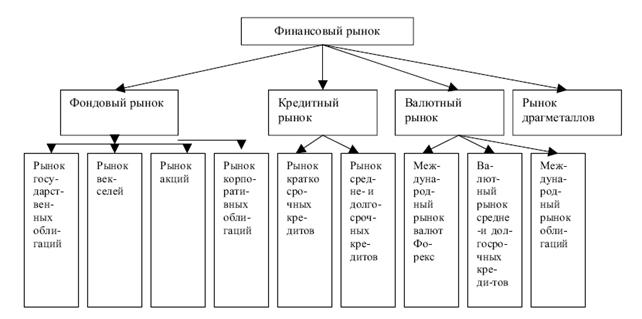 Финансовые рынки образованы четырьмя рынками – фондовым рынком, кредитным рынком, валютным рынком, рынком драгоценных металлов.1. Фондовый рынок – составная часть финансового рынка (ФР в узком понимании) – организованный рынок ценных бумаг.Это рынок реально существующего капитала (денежного и ссудного) и на макроуровне является регулятором стихийно протекающих в национальном хозяйстве экономических процессов.Рынок ценных бумаг отличается от других видов рынка специфическим характером своего товара.Ценная бумага – товар особого рода: одновременно и титул собственности, и право на получение доходов.Данный товар, не имея собственной стоимости, может быть продан по высокой рыночной цене. Это вызвано тем, что ценная бумага имеет свой номинал, но выражает часть реального капитала, вложенного в промышленное или иное производство.Фондовые ценные бумаги – это бумаги с плавающим (колеблющимся) курсом, являются инструментами образования денежных фондов (накопления капитала).Они подразделяются на основные и производные.К основнымотносят акции и облигации, а к производным – опционы, варранты, фьючерсы (они подтверждают право купли-продажи ценных бумаг, но не являются таковыми).Имеют хождение иные разновидности ценных бумаг: сберегательные (депозитарные) сертификаты, а также коммерческие: вексели, коносаменты, аккредитивы, чеки и др.На рынке ценных бумаг происходит выпуск и обращение не только ценных бумаг как таковых, но и их заменителей - купонов, сертификатов и т.п. Кредитный рынок (англ. credit market) - сфера рыночных отношений, в которой происходит аккумулирование, распределение и перераспределение кредитных ресурсов, необходимых для обеспечения непрерывности и эффективности общественного воспроизводства. Движение денежных потоков на кредитном рынке осуществляется через банки, специализированные финансово-кредитные институты, фондовые биржи. Традиционно разграничивают рынок краткосрочных ссудных капиталов (денежный рынок) и рынок средних и долгосрочных капиталов (рынок капиталов), в т.ч. и финансовый рынок. Валютный рынок. Валютный рынок - система устойчивых экономических и организационных отношений по операциям купли-продажи иностранных валют и платежных документов в иностранных валютах. Различают биржевой и внебиржевой валютные рынки.Биржевой рынок - сфера обращения денежных средств в специально созданных финансовых институтах - валютных биржах - для организованной и систематической продажи валюты. Торговля на бирже осуществляется только членами биржи - причем только теми видами валют, которые включены в котировочный список, т.е. прошли процедуру допуска их к продаже.Внебиржевой рынок - система крупных торговых площадок, деятельность которых подчиняется строгим и обязательным правилам. Дилеров внебиржевого рынка иногда называют «маркет-мейкерами» («создателями, созидателями рынка»),В сделках внутри страны люди используют национальную валюту, но для проведения операций за границей им нужна иностранная валюта. Например, если фирма заключает контракт с американской на поставку оборудования , то ей нужна американская валюта для оплаты сделки . Для этих целей существуют специальные рынки , на которых может быть куплена или продана иностранная валюта и которые называются валютными рынками .. Рынок драгоценных металлов.Рынок драгоценных металлов и драгоценных камней можно определить как сферу экономических отношений между участниками сделок с драгоценными металлами, драгоценными камнями и ценными бумагами, котируемыми в золоте.С функциональной точки зрения рынок драгоценных металлов и драгоценных камней представляет собой торгово-финансовый центр, в котором сосредоточена торговля ими и другие коммерческие и имущественные сделки с этими активами.С институционной точки зрения рынок драгоценных металлов и драгоценных камней представляет собой совокупность специально уполномоченных банков, бирж драгоценных металлов и драгоценных камней, финансовых компаний и других бирж, осуществляющих сделки с ценными бумагами, котируемыми в золоте.Рынок драгоценных металлов и драгоценных камней как система состоит из отдельных секторов. Основным сектором рынка драгоценных металлов и драгоценных камней является рынок золотаВОПРОС № 7 (Сегментация финансового рынка)Финансовый рынок – это механизм перераспределения капитала между кредиторами и заёмщиками при помощи посредников на основе спроса и предложения на капитал.Можно выделить пять основных сегментов финансовых рынков (рис. 11.2):1) рынок капитала;2) рынок ценных бумаг;3) рынок кредитных ресурсов;4) рынок инвестиций;5) валютный рынок.Финансовый рынок можно разделить на сегменты, где обращаются сравнительно однородные финансовые инструменты, причем деление производится параллельно на спотовом и на срочном сегментах, так что каждому сегменту спотового рынка соответствует аналогичный сегмент срочного рынка. На спотовом рынке выделяются: рынок золота, валютный рынок, кредитный рынок, рынок ценных бумаг. На срочном рынке выделяются сегменты: срочные контракты на золото, срочные контракты на валюты, кредитные и процентные срочные контракты, срочные контракты на ценные бумаги (см. рис. 17.1.2).Рынок золота представляет собой совокупность международных (Лондон, Цюрих, Дубай, Гонконг, Нью-Йорк) и внутренних рынков - разветвленную структуру глобальной и круглосуточной торговли золотом, драгоценными металлами и камнями и производными от них финансовыми инструментами. В структуре спроса на рынке золота можно выделить следующие основные секторы: промышленно-бытовое потребление; тезаврация (в частном секторе и на межгосударственном уровне)*; осуществление спекулятивных сделок.На валютном рынке совершаются сделки купли-продажи иностранной валюты в наличной и безналичной формах. Валютный рынок состоит из международного и внутреннего секторов. Крупнейшие торговые площадки международного валютного рынка находятся в Лондоне, Нью-Йорке и Токио. На них приходится более половины мировых оборотов с валютами. Выделяются также крупные региональные сегменты международного валютного рынка: американский, европейский, азиатский и австралийский. Крупнейшими российскими валютными биржами являются ММВБ и СПбВБ. В Российской Федерации все сделки с валютами и валютными ценностями должны проводиться при посредничестве коммерческих Значимое место на валютном рынке занимает рынок срочных контрактов на валюты. Наибольшее распространение на срочном валютном рынке получили своп-контракты, фьючерсные и опционные. Активность использования различных типов срочных контрактов на российских валютных рынках неоднородна. Так, по данным НВА в 2008 г. на долю форвардных конверсионных сделок приходится в среднем 36,2%, на валютные свопы - 51,1%, на валютные фьючерсы - 10,8%, на валютные опционы - 1,9%. банков, которые являются основными участниками торговли на валютных биржах.Одним из важнейших сегментов международного валютного рынка является рынок FOREX. Рынок FOREX (FOReign Exchange market) - межбанковский рынок, сформировавшийся в начале 70-х годов XX в. Главный принцип торговли на FOREX заключается в обмене одной валюты на другую. Этот рынок по объему превосходит все остальные сегменты мирового валютного рынка, ежедневный объем сделок на рынке FOREX оценивается в 1-3 трлн долл. FOREX не имеет единого центра, не имеет конкретного места торговли. Торговля происходит через терминалы компьютеров одновременно в сотнях банках во всем мире. FOREX объединяет четыре региональных рынка: азиатский, европейский, американский, австралийский. Обменные операции на FOREX не прекращаются в течение всей рабочей недели, рынок работает 24 часа в сутки.На кредитном рынке главным финансовым инструментом является договор о займе или кредите, который заключается между экономическими субъектами. Как уже отмечалось в гл. 12 данного учебника, кредиты могут предоставляться непосредственно предприятиями друг другу. В этом случае говорят о рынке межхозяйственных кредитов. Если кредиты любым экономическим субъектам предоставляются коммерческими банками, то мы имеем дело с рынком банковских кредитов. Если кредиты получает государство, то этот сегмент кредитного рынка носит название рынка государственного долга. Сегмент кредитного рынка, где кредиты предоставляются коммерческими банками физическим лицам, носит название рынка потребительского кредита.На рынке ценных бумаг (РЦБ) обращаются специфические финансовые инструменты, именуемые ценными бумагами. На этом сегменте финансового рынка заключаются сделки купли-продажи ценных бумаг между эмитентами и инвесторами, а также между инвесторами и инвесторами. На организованной части РЦБ эти сделки опосредуются профессионалами, на неорганизованной могут совершаться без посредников.Сегмент финансового рынка срочных контрактов на ценные бумаги состоит из двух частей. Первая часть связана со срочными контрактами на конкретные виды ценных бумаг, обычно это - акции конкретных эмитентов или корзины акций разных эмитентов в виде фондовых индексов. Вторая часть представлена производными ценными бумагами, к которым относятся финансовые инструменты, организованные по типу срочных контрактов, но отнесенные законодательством страны к ценным бумагам, например опционы эмитента.Финансовые рынки могут стабильно функционировать только при наличии устойчивого в долгосрочном плане предложения капитала и спроса на эти средства, реализующегося через спрос на финансовые инструменты. Денежные накопления могут возникать как в домашних хозяйствах, гак и в хозяйственных структурах. Однако основным базовым источником средств, поступающих на рынок, следует считать накопления домашних хозяйств, поскольку предприятия и организации, как правило, используют превышающую текущее потребление часть поступлений в первую очередь для расширения производства, т.е. для внутренних инвестиций. Образование же денежных сбережений у населения происходит при превышении совокупного платежеспособного спроса над потребностями. Это является важнейшим условием образования капитала и, соответственно, развития финансового рынка.Разнообразие участников финансового рынка поддается определенной классификации, вытекающей из того, что этот рынок, как и любой другой, делится на определенные сегменты. Перечислим сегменты внутреннего финансового рынка по степени их значимости с точки зрения процессов формирования процентных ставок: 1.Рынок государственных заимствований; 2.Банковская сфера; 3.Рынок акций или фондовый рынок; 4.Рынок корпоративных облигаций; 5.Вексельный рынок; 6.Рынок производных ценных бумаг; 7.Валютный рынок.ВОПРОС № 8 (Структура финансового рынка)Финансовый рынок – это механизм перераспределения капитала между кредиторами и заёмщиками при помощи посредников на основе спроса и предложения на капитал.Финансово-денежный сектор как самостоятельный элемент денежного хозяйства формирует финансовый рынок.Мировой финансовый рынок — это совокупность национальных и международных рынков, обеспечивающих направление, аккумуляцию и перераспределение денежных капиталов между субъектами рынка посредством финансовых учреждений с целью достижения нормального соотношения между предложением и спросом на капитал.Денежный сектор, в состав которого входят финансовый и кредитный, представляет собой специфический рынок с его оборотами и доходами. Мировой финансовый рынококазывает обществу финансовые услуги, снабжая его в нужный момент и в нужном месте деньгами. Другими словами, специфическим товаром на финансовом рынке выступают деньги. В качестве товара деньги обращаются в таких секторах мирового финансового рынка, как кредитный, рынок ценных бумаг, валютный, страховой и т. д. (рис. 23).Мировой финансовый рынок по своей экономической сущности представляет собой систему определенных отношений и своеобразный механизм сбора и перераспределения на конкурентной основе финансовых ресурсов между странами, регионами, отраслями и институциональными единицами.Финансовый рынок состоит из ряда секторов: инвестиционного, кредитного, фондового, страхового, валютного.. Структура финансового рынка:Кредитный рынокВалютный рынокРынок ценных бумаг (фондовый рынок)Страховой рынокРынок инвестиций1) Кредитный рынок — наиболее крупный сегмент финансового рынка в современных рыночных экономиках, так как именно кредитные отношения — основной механизм, движущий и ускоряющий рыночную экономику в целом.Кредитные отношения — это отношения между кредитором и заемщиком по поводу предоставления, использования и погашения ссуды.При предоставлении ссуды кредитор и заемщик вступают в кредитные отношения. Объектом кредитных отношений служат ценности, предоставляемые в кредит. При этом право собственности на заемные ценности не отчуждается, а остается за ссудополучателем. Субъектами кредитных отношений становятся кредитор и заемщик. Кредитор, предоставляющий ссуду, должен иметь для этого определенные средства:собственные накопления (ресурсы);привлеченные средства (например, в банках);мобилизованные ресурсы, полученные от мобилизации ценных бумаг на фондовом рынке.Заемщик — любое лицо, получающее во временное пользование ссуду на условиях возврата и платы в виде процента (рис. 65). 2) Валютным рынком называется система экономических отношений между банками, а также между банками и их клиентами по поводу купли-продажи иностранной валюты.Иностранная валюта — это денежные знаки в виде банкнот, казначейских билетов, монет, которые находятся в обращении и являются законным платежным средством соответствующего иностранного государства.Безналичная иностранная валюта — средства в виде записей на банковских счетах в денежных единицах иностранного государства.Сделки купли-продажи иностранной валюты осуществляются, во-первых, между двумя уполномоченными банками (это значит, что ЦБ выдал им лицензию на проведение банковских операций в иностранной валюте), во-вторых, клиентами банка, вступая во взаимоотношения с ним (банком).Запрещено проводить операции по купле-продаже иностранной валюты минуя банки.3) Рынок ценных бумаг - это экономические отношения между участниками рынка по поводу выпуска и обращения ценных бумаг.Рынок ценных бумаг представляет собой составную часть финансового рынка, на котором происходит перераспределение денежных средств с помощью таких финансовых инструментов, как ценные бумаги.Ценная бумага, согласно юридическому определению, имеющемуся вГражданском кодексе Российской Федерации (ст. 142), — это документ установленной формы и реквизитов, удостоверяющий имущественные права, осуществление или передача которых возможна только при его предъявлении.В соответствии со ст. 128 этого же кодекса ценная бумага есть объект гражданских прав, такой же, как вещь, а точнее — движимое имущество.4) Страховой рынок — это часть финансового рынка, место, где продаются и покупаются страховые продукты.Общественная потребность возмещения материальных потерь определяет необходимость установления экономических отношений между людьми в связи с предупреждением, ограничением и преодолением рисков.Страхование — обязательное условие общественного воспроизводства. Поэтому затраты по обеспечению страховой защиты должны входить в издержки производства, что соответствует амортизационной теории страхования. Страховой рынок не только активно воздействует на процесс расширенного воспроизводства, но и активно воздействует через страховой фонд на финансовые потоки в экономике. Денежная форма организации страховых отношений включает страхование в общую сферу финансового рынка.5) Рынок инвестицийИнвестициями называют долгосрочное вложение финансов в предприятия, действующие в различных отраслях, социально-экономические или инновационные проекты, предпринимательские программы. Подразумевается, что инвестиции должны принести доход, спустя значительное время после вложения. инвестор стремится свести любые риски к минимуму.Действующий рынок инвестиций даёт возможность решения множества задач:- появление новых предприятий за счёт инвестиций;- расширение существующей предпринимательской деятельности;- диверсификация, которая становится возможной, благодаря освоению новых ниш в бизнесе.ВОПРОС № 9 (Классификация и характеристика инструментов финансового рынка)Финансовый рынок – это механизм перераспределения капитала между кредиторами и заёмщиками при помощи посредников на основе спроса и предложения на капитал.Классифицируются по различным признакам.По рынку обращения.На кредитном рынке инструментами выступают деньги и расчетные виды документов. Ценные бумаги являются инструментами на фондовом рынке. Соответствующие виды ценных бумаг, иностранная валюта, различные расчетные валютные документы выступают инструментами на валютном рынке. Инструментами на рынке недвижимости являются документы, подтверждающие собственность на недвижимость. Ценные металлы и камни являются инструментами на рынке золота. Инструментами на рынке финансовых услуг являются услуги банков, небанковских организаций, лизинговыми компаниями, валютными и фондовыми биржами, факторинговыми и страховыми компаниями.По сроку выделяют краткосрочные и долгосрочные. К краткосрочным относятся финансовые инструменты, имеющие годовой период обращения и обслуживающие операции на денежном рынке. Долгосрочные, по сути, являются бессрочными и обслуживают рынок капитала.По значимости разделяют на первичные инструменты и вторичные. Ценные бумаги, выпущенные в оборот первичным эмитентом, относятся к инструментам первичного рынка. Деривативы инструмент вторичного рынка.По финансовым обязательствам инструменты классифицируют на долговые, долевые и без дополнительного финансового обязательства. Долговые инструменты характерны кредитными отношениями между покупателем и продавцом, которые обязывают оплатить их номинальную стоимость и процентное вознаграждение. Долевые – подтверждают право владения долей уставного фонда эмитента и гарантируют получение дивидендов или процентов.В зависимости от уровня доходности выделяют инструменты с неопределенным доходом и фиксированным.По уровню риска выделяют финансовые инструменты с высоким, очень высоким, низким, умеренным уровнем риска и безрисковые.ВОПРОС № 10 (Основные участники финансового рынка)Финансовый рынок – это механизм перераспределения капитала между кредиторами и заёмщиками при помощи посредников на основе спроса и предложения на капитал.Участников финансовых рынков можно разделить на три категории.Заемщики — это государство, включая муниципальные власти, занимающее средства на текущие общественные расходы; компании, привлекающие деньги для своего развития и поддержания текущей ликвидности; частные лица и домохозяйства, использующие ипотеку, автокредиты и другие виды ссуд.Кредиторы в современной мировой экономике - это, прежде всего, частные лица, которые размещают свои средства в банках, участвуют в инвестиционных фондах или покупают ценные бумаги напрямую, вкладывают деньги в пенсионные фонды. Реже кредиторами выступают организации, инвестирующие свои свободные остатки денег на счету в те или иные финансовые инструменты. В условиях относительно рыночной экономики инвестором также может выступать государство и его структуры.Посредники — те, кто обеспечивают связь и взаимодействие между заемщиками и кредиторами. Это в первую очередь банки и профессиональные участники рынка ценных бумаг - брокерские, дилерские, управляющие компании (создающие паевые иакционерные инвестиционные фонды). Кроме того, аналогичную посредническую функцию по аккумуляции и размещению средств выполняют пенсионные фонды и страховые компании.Особое место в структуре финансовых рынков занимают регуляторы, роль которых заключается в создании стандартов и правил для профессиональных посредников, но их деятельность также затрагивает и остальных участников. В нашей стране участники финансовых рынков - это Банк России, отвечающий за кредитно-денежную политику, валютный рынок, контроль банковской сферы, а также Федеральная служба по финансовым рынкам, в сфере деятельности которой - рынок капиталов, то есть фондовый рынок.ВОПРОС № 11 (Финансовые посредники)Финансовый посредник (англ. financial intermediary) — организация, определённый финансовый институт, основной функцией которого является аккумулирование свободных денежных средств разных экономических субъектов и предоставление их от своего имени на определённых условиях другим субъектам, нуждающимся в этих средствах[1].Наличие финансовых посредников облегчает возможность получения недостающих денежных средств для нуждающихся в них и расширяет возможности размещения временно свободных денежных средств для лиц, обладающих избытком денежных средств.К числу финансовых посредников относятся:1) кредитные организации:– банки, осуществляющие подавляющую долю всех кредитных операций в экономике;– кредитные союзы, кредитные кооперативы, сберегательные ассоциации и т. п.;– небанковские кредитные организации, обслуживающие, как правило, заранее известный круг лиц в конкретном районе;2) страховые организации, пенсионные фонды, паевые инвестиционные компании и др. Отличительная особенность этих организаций от банков заключается в том, что:– они не принимают депозитов и не влияют на количество денег в обращении;– здесь организуется связь между отдельным лицом и всей совокупностью лиц, заинтересованных в страховании и пенсионном обеспечении;– данные посредники, в отличие от банков, не платят доходы (проценты) за внесенные средства, но они оплачивают пенсии и производят страховые выплаты в соответствии с договорами;– платежи в страховые и пенсионные фонды частично обязательны (вклады в кредитные организации сугубо добровольные);– коммерческая деятельность страховых и пенсионных фондов жестко регламентирована, чтобы избежать опасности их банкротства.Финансовые посредники играют активную роль на финансовом рынке.За последние годы в развитых странах возникла тенденция к слиянию ранее строго различаемых полномочий различных финансовых посредников. В некоторых странах коммерческие банки получили право осуществлять страховые операции. Такая универсализация функций финансового посредника вполне естественна там, где имеется хорошо отлаженная правовая база и мощная инфраструктура финансовых отношений. В таких условиях данное объединение различных функций посредничества в единой организации может принести всем участникам финансового рынка прибыль. В России такое объединение было бы преждевременным ввиду нестабильности экономических и политических условий, а также недостаточно разработанной системы законодательства в этой сфере.В рамках денежного рынка продаются не просто деньги, а очень важные финансовые услуги. По части страхования оказание услуг страхователю (держателю полиса) выглядит еще нагляднее. Страхование чего-либо означает создание резерва, в нынешних условиях это денежный резерв. Сформировать крупный денежный резерв большинству обычных граждан, да и юридических лиц тоже не под силу. А финансовый посредник гарантирует им компенсацию убытков от наступления страхового случая при условии уплаты сравнительно небольших сумм. Примерно так же можно истолковать ситуацию при страховании жизни и при получении пенсии. Финансовые посредники во всех сферах своей деятельности не просто «собирают деньги», а продают жизненно важные услуги, которые оплачиваются специфическим способом предоставления денег со стороны заинтересованных лиц.Речь идет о взаимовыгодной сделке между равноправными участниками хозяйственного процесса. Услуги оказывают и вкладчики банкам и другим финансовым посредникам, храня у них деньги. Если речь идет просто о хранении денег, то их владельцы получают за них плату при условии, что банк использует эти деньги в своих операциях. Если же вклад используется самим владельцем для расчетов, то банк может и не платить по нему процентов. Это вопрос конкретной договоренности.ВОПРОС № 12 (Брокерская деятельность. Дилеры. Андеррайтинг)Бро́кер (от англ. broker — маклер, брокер, посредник) — юридическое или физическое лицо, выполняющее посреднические функции между продавцом и покупателем, между страховщиком и страхователем (страховой брокер), между судовладельцеми фрахтователем. Брокер получает вознаграждение в виде комиссионных.Бро́кер на рынке ценных бумаг — торговый представитель, юридическое лицо, профессиональный участник рынка ценных бумаг, имеющий право совершать операции с ценными бумагами по поручению клиента и за его счёт или от своего имени и за счёт клиента на основании возмездных договоров с клиентом.[1].Представля́ющий бро́кер — независимое физическое или юридическое лицо, которое принимает заявки от клиентов на заключение биржевых сделок, но сам не ведёт их счета и не принимает деньги или ценности в уплату депозита или маржи.Брокерская деятельность на рынке ценных бумаг является лицензируемым видом деятельности. В Российской Федерации с 1 сентября 2013 года лицензия на осуществление брокерской деятельности выдаётся Центральным банком Российской Федерации. Ранее выдавалась Федеральной службой по финансовым рынкам (до 2004 года — Федеральной комиссией по рынку ценных бумаг).Бизнес-брокер — юридическое или физическое лицо, посредник между продавцом и покупателем готового бизнеса, агент сделок слияния и поглощения бизнеса.К брокерским услугам относится покупка или продажа ценных бумаг по поручениям клиентов. Для предоставления таких услуг участнику рынка необходима лицензия на осуществление брокерской деятельности. Также брокер может проконсультировать своего клиента касательно той или иной ценной бумаги и дать совет о приобретении какой-либо ценной бумаги. Для этого брокеры анализируют рынок (ценных бумаг, товарный рынок, валютный рынок) для выявления и прогнозирования тренда цен на тот или иной актив (см. также Независимая аналитика).Ди́лер (на рынке ценных бумаг; от англ. dealer — торговец) — профессиональный участник рынка ценных бумаг, совершающий операции с ценными бумагами от своего имени и за свой счёт.Ди́лер — физическое или юридическое лицо, которое закупает оптом продукцию компании, а затем продаёт её в розницу или мелким оптом (например, автомобильный дилер).Особенностью дилерской торговли являются дополнительные обязательства, которые берёт на себя дилер путём публичного объявления цен покупки и (или) продажи с обязательством исполнения сделок по этим ценам в оговоренный промежуток времени. Это позволяет крупным дилерам становиться маркетмейкерами. Дилером по российскому законодательству может быть только юридическое лицо. Дилерская деятельность является лицензируемым видом деятельности. В Российской Федерации лицензия на осуществление дилерской деятельности выдаётся ЦБ РФ — ФСФР(с 1.09.2013 ФСФР упразднена, теперь лицензии выдаются ЦБ РФ) (ранее — ФКЦБ). Без лицензии на осуществление дилерской деятельности юридическое лицо не может быть участником торгов на бирже.Имеется два вида лицензий на дилерскую деятельность:по операциям с корпоративными ценными бумагамипо операциям с государственными ценными бумагамиДля обеспечения гарантий исполнения сделок дилер должен обладать достаточным собственным капиталом, минимальная величина которого устанавливается законодательно. Дилер может совмещать свою деятельность на рынке ценных бумаг сброкерской деятельностью.Законодательно дилер обязан:действовать исключительно в интересах клиентов;обеспечивать своим клиентам наилучшие условия исполнения сделок;доводить до клиентов всю необходимую информацию о состоянии рынка, эмитентов, ценах спроса и предложения, рисках и др.;не допускать манипулирования ценами и понуждения к совершению сделки путём предоставления умышленно искажённой информации об эмитентах, ценных бумагах, динамике изменения цен и др.;совершать сделки по купле-продаже ценных бумаг в соответствии с поручением клиентов в первоочередном порядке по отношению к дилерским операциям, если дилер совмещает свою деятельность с брокерской деятельностью.От осуществления своей деятельности дилер может получать доход в виде:спреда (разница между заявленными ценами покупки и продажи);комиссий;платы за консультации и предоставление информации.Андеррайтинг (англ. underwriting – «подписка») — в банковском деле процедура оценки банком вероятности погашения или непогашения запрашиваемого кредита.Процедура предполагает изучение платёжеспособности и кредитоспособности потенциального заёмщика по методике, принятой в конкретном банке. Результатом такой процедуры является либо принятие положительного решения по кредитной заявке претендента, либо отказ в кредитовании. Впрочем, банк может принять и компромиссное решение, то есть дать согласие на получение клиентом кредита, но не в той сумме и/или не на тех условиях, на которые рассчитывал заявитель.Каждый банк имеет свою собственную систему анализа заемщика. Можно выделить три основных направления: оценка уровня доходов заемщика, анализ его кредитной истории, оценка обеспечения, которое предоставляется заемщиком по кредиту.По результатам проверки банк либо дает свое согласие на выдачу кредита, либо отказывает в этом. Кредитная организация может также принять решение о предоставлении займа не на тех условиях, которые запрашивал клиент. Например, банк может уменьшить сумму кредита и/или увеличить процентную ставку.Можно выделить два типа андеррайтинга: автоматический (скоринг) и индивидуальный.Автоматическая проверка банком осуществляется при экспресс-оценке платежеспособности заемщика в потребительском кредитовании на небольшие суммы (например, POS-кредитование, экспресс-кредитование). Сотрудник банка заносит в специальную программу информацию о заемщике, на основании которой программа присваивает баллы. По результатам набранных баллов принимается решение по кредиту. Такая упрощенная проверка может занимать от 5 минут до 1 часа.Индивидуальный андеррайтинг применяется при кредитовании на крупные суммы (автокредитование, ипотека и т. д.). В процессе оценки заемщика взаимодействует несколько служб банка: кредитная, юридическая, служба безопасности. Ими производится тщательная проверка информации, предоставленной заемщиком, поэтому срок рассмотрения кредитной заявки может занимать от 1 до 10 дней.ВОПРОС № 13 (Инвесторы и эмитенты)   эмитенты – те, кто выпускает ценные бумаги в обращение;-         инвесторы – все те, кто покупает ценные бумаги, выпущенные в обращение;Основной мотив, которым руководствуется эмитент, выпуская ценные бумаги - это привлечение капитала (денежных ресурсов). Кроме того, продажа ценных бумаг даёт возможность реконструировать собственность, например государственную в акционерную путём приватизации; позволяет провести секъюритизацию задолженности и т.п. На другой стороне рынка инвестор – покупатель ценных бумаг, основная цель которого – заставить свои средства работать и приносить доход. Кроме того, он может быть заинтересован в получении определённых прав, гарантированных той или иной ценной бумагой (например, права голоса).Эмитент. Федеральный Закон «О рынке ценных бумаг» определяет его как «юридическое лицо или органы исполнительной власти либо органы местного самоуправления, несущие от своего имени обязательства перед владельцами ценных бумаг по осуществлению прав, закрепленных ими». Эмитент поставляет на фондовый рынок товар – ценную бумагу. Однако не следует думать, что эмитент уходит с рынка, поставив на него ценные бумаги. Он постоянно присутствует на нём, так как должен нести от своего имени обязательства перед покупателями (инвесторами) ценных бумаг по осуществлению прав, удостоверенных ими. Кроме того, эмитент сам оперирует своими ценными бумагами, осуществляя их выкуп или продажу. Состав эмитентов можно представить следующим образом:ГосударствоЦентральное правительствоРеспубликанские органы властиМуниципальные органы властиУчреждения и организации, пользующиеся государственной поддержкойАкционерное общество (корпорация)Производственного сектора: приватизированные предприятия, вновь создаваемые общества данного сектораКредитной сферыБиржиФинансовые структуры: инвестиционные компании и инвестиционные фондыЧастные предприятияНерезиденты Российской Федерации.Инвестор. Определяется Законом «О рынке ценных бумаг» как «лицо, которому ценные бумаги принадлежат на праве собственности (собственник) или ином вещном праве (владелец)». Кроме того, существует понятие «добросовестного приобретателя», которым считается «лицо, которое приобрело ценные бумаги, произвело их оплату и в момент приобретения не знало и не могло знать о правах третьих лиц на эти ценные бумаги, если не доказано иное».Инвесторов можно классифицировать по ряду признаков. Наиболее значимым считается их статус. Тогда инвесторов можно разделить на индивидуальные (физических лиц), институциональных (коллективных) и профессионалов рынка.Если основным эмитентом на рынке ценных бумаг является государство, то основным инвестором, определяющим состояние фондового рынка, - индивидуальный инвестор, т.е. физическое лицо, использующее свои сбережения для приобретения ценных бумаг.Юридические лица, не имеющие лицензии на право осуществления профессиональной деятельности на рынке ценных бумаг в качестве посредников, но приобретающие ценные бумаги от своего имени и за свой счёт, составляют группу институциональных инвесторов.Инвесторами выступают и профессионалы фондового рынка, осуществляющие весь комплекс операций на нём, но лишь в том случае, если они вкладывают собственные средства в ценные бумаги.Классификацию инвесторов можно проводить в зависимости от цели инвестирования. Тогда их делят на стратегических и портфельных.Стратегический инвестор предполагает получить собственность, завладев контролем над акционерным обществом, и рассчитывает получать доход от использования этой собственности, который, безусловно, будет превышать доход от простого владения акциями.Портфельный инвестор рассчитывает лишь на доход от принадлежащих ему ценных бумаг, поэтому вопросы: что покупать, как покупать, где покупать и когда покупать – для него всегда актуальны.Прежде чем ответить на эти вопросы, инвестор должен определить с какой целью он осуществляет вложение средств в ценные бумаги, что для него важнее – безопасность вложения средств и их сохранение или высокий уровень доходности при соответственно высоком уровне риска вложений. Поэтому в основу дальнейшей классификации инвестора можно положить цель инвестирования и его отношение к риску.ВОПРОС № 14 (Инвестиционные посредники)Инвестиционные посредники — это организации, оказывающие услуги инвесторам но размещению денежных средств на финансовом рынке и компаниям-эмитентам по привлечению финансовых ресурсов. К инвестиционным посредникам относятсяинвестиционные банки, которых в России чаще называют инвестиционными компаниями. К инвестиционным посредникам можно отнести регистраторов идепозитариев, оказывающие услуги по хранению и учету прав на ценные бумаги, а также фондовые биржи, создающие условия для совершения операций с ценными бумагами.Инвестиционные посредники взаимодействуют с инвесторами и эмитентами на основании договора комиссии. По этому договору они обязуются выполнить в интересах клиентов определенные работы (оказать услуги), за что получают комиссионное вознаграждение. Например, брокерская компания исполняет поручения инвесторов по купле (продаже) ценных бумаг на фондовом рынке. За исполнение поручений клиентов брокерская компания по каждой сделке берет свою комиссию.Данный вид финансовых институтов не гарантирует инвесторам какую-либо доходность, как это делают банки, и не определяет направления инвестирования, как это предусмотрено правилами ПИФов. Цель деятельности инвестиционных посредников — оказать качественные инвестиционные услуги, за что они получают вознаграждение. Задача инвестиционного посредника свести продавцов и покупателей финансовых ресурсов.Инвестиционные компании имеют право на получение нескольких лицензий на осуществление профессиональной деятельности на рынке ценных бумаг. К таким видам деятельности относятся следующие.Брокерская деятельность заключается в предоставлении компанией услуг по купле (продаже) ценных бумаг. Для того чтобы инвестор мог приобрести или продать ценные бумаги на фондовом рынке, ему необходимо заключить договор с инвестиционной компанией, называемой брокером. Впоследствии инвестор будет давать поручения этой компании на проведение определенных операций, а брокер — проводить данные сделки.Между инвестором и брокерской компанией заключается договор па брокерское обслуживание в форме договора комиссии. Осуществляя сделку по договору комиссии, брокер действует в качестве комиссионера и заключает сделку от своего имени, но за счет средств инвестора. В данном случае инвестор, которого называют комитентом, заключив с брокером договор комиссии, перечисляет ему денежные средства на покупку ценных бумаг или поставляет брокеру ценные бумаги для продажи. Деньги и ценные бумаги клиентов у брокера учитываются на отдельных счетах. Брокер, выполняя поручение клиента, заключает договор от своего имени, так как у него уже есть клиентские средства па приобретение ценных бумаг.ВОПРОС № 15 (Цель посреднической деятельности услуги, предоставляемые посредниками)Посреднические услуги — форма предпринимательской деятельности, заключающаяся в способствовании налаживанию связей между производителями и потребителями с тем, чтобы ускорить и облегчить обращение сырья, материалов, продукции,денег, валюты, информации, потребительских товаров.В современной практике в процессе осуществления посреднической деятельности со стороны посредника возможно осуществление следующих видов услуг:информационно-коммерческие услугикомиссионные услугинаучно-консультативные услуги (консалтинговые уинжиниринговые услугилизинговые услугирекламные услуги1) информационно-коммерческие услуги(Рекла́ма — направление в маркетинговых коммуникациях[1], в рамках которой производится оплаченное известным спонсором распространение не персонализированной информации, с целью привлечения внимания к объекту рекламирования, формирования или поддержания интереса к нему[2][3][4][5][6].Коммерческая (экономическая) реклама. Целью экономической рекламы становится потребитель (потенциальный покупатель), предложив товар которому, можно получить взамен от него прибыль.;)2) комиссионные услуги(Догово́р коми́ссии (лат. comissio) — договор, согласно которомуодна его сторона — комиссионер — берёт на себя обязательство перед другой стороной — комитентом — завознаграждение заключить с третьим лицом или лицами одну или несколько сделок в интересах и за счёткомитента, но от своего, комиссионера, имени.)3) научно-консультативные услуги (УСЛУГИ КОНСАЛТИНГОВЫЕ - научно-консультационные УСЛУГИ предприятиям и организациям,включающие устные и письменные консультации, разработку методических рекомендаций, пособий,подготовку аналитических материалов,проведение научно-исследовательских работ, организацию обучения истажи ровки кадров и т.д.)4) инжиниринговые услуги(услуги управления инвестиционным архитектурно - строительным проектом в т.ч. выбор генерального проектировщика, получение согласований рабочего проекта (проектной и рабочей документации) и градостроительной документации, проведение экспертизы проекта, получение разрешения на строительство)5) лизинговые услуги (вид финансовых услуг, форма кредитования при приобретении основных фондов предприятиями или очень дорогих товаров физическими лицами.Лизингодатель обязуется приобрести в собственность определённое лизингополучателем имущество у указанного им продавца и предоставить лизингополучателю это имущество за плату во временноевладение и пользование. Чаще всего это осуществляется для предпринимательских целей)6) рекламные услуги(Рекла́ма — направление в маркетинговых коммуникациях[1], в рамках которой производится оплаченное известным спонсором распространение не персонализированной информации, с целью привлечения внимания к объекту рекламирования, формирования или поддержания интереса к нему[)Коммерческая (экономическая) реклама. Целью экономической рекламы становится потребитель (потенциальный покупатель), предложив товар которому, можно получить взамен от него прибыль.;Социальная реклама — выходит за рамки экономических задач, направлена на достижение благотворительных и иных общественно полезных целей: популяризация здорового образа жизни среди населения; поддержка незащищённых слоёв населения; борьба с загрязнением окружающей среды; популяризация общественных организаций и фондов, целью которых является помощь окружающим людям, в частности детям.Политическая реклама (в том числе предвыборная). В наше время она всё чаще выступает как средство борьбы за избирателей, за их голоса. Именно с её помощью некоторые партии и политики пытаются завоевать себе место у власти.Существуют также специфические по цели виды рекламы:Контрреклама — опровержение недобросовестной рекламы. В РФ была предусмотрена статья в качестве наказания за недобросовестную рекламу прежним федеральным законом о рекламе 1995 года .Антиреклама — информация, призванная не поднимать, а уменьшать интерес, либо дискредитировать товары, предприятия, товарные знаки.«Specs spots» (адекватный термин на русском языке неизвестен) — «рекламные» видеоролики, снятые частными лицами, которые воспринимаются зрителем как официальная реклама.ВОПРОС № 16 (Регулирование финансового рынка : методы,цели,принципы)Государственное регулирование финансового рынка является одной из самых важных задач государства. Грамотный контроль финансовых рынков обеспечивает успешное развитие и функционирование экономики страны
Источник: ГК Forex Club -"Государственное регулирование финансового рынка"
Существует две модели регулирования финансового рынка:первая предполагает доминирование государственных органов и лишь небольшая часть полномочий передается объединениям профессиональных участников рынка - саморегулирующимся организациям (СРО). Вторая наоборот, предполагает передачу основных функций саморегулирующимся организациям, а государство оставляет за собой право контроля и возможность вмешаться в любой момент.
Под регулированием финансового рынка понимается упорядочение отношений, возникающих в процессе деятельности на нем всех его участников, а также осуществления операций между ними со стороны организаций, уполномоченных на эти действия. Регулирование финансового рынка охватывает всех его участников, все виды деятельности и все виды операций.Исходя из этого, регулирование осуществляется с целью выполнения требований законов и других нормативных актов, определяющих права и обязанности каждого профессионального участника финансового рынка по ряду направлений, начиная от регистрации выпуска ценных бумаг и завершая правами органов государственного управления по регулированию финансового рынка.Зарубежный опыт стран с развитой экономикой показывает, что государство должно выполнять такие основные функции, как: *разработка концепции развития финансового рынка и программы ее реализации; *совершенствование и разработка законодательных актов для развития финансового рынка; *разработка норм функционирования рынка и периодическое их обновление; *контроль над финансовым состоянием инвестиционных институтов.Процесс регулирования финансового рынка распространяется как на первичный, так и на вторичный рынки.Целями регулирования финансового рынка являются: *поддержание порядка на финансовом рынке, создание нормальных условий для работы всех участников финансового рынка; *защита участников финансового рынка от недобросовестности и мошенничества отдельных лиц или организаций; *обеспечение свободного и открытого процесса ценообразования на финансовые инструменты на основе спроса и предложения; *создание эффективного финансового рынка, имеющего стимулы для предпринимательства и адекватное вознаграждение риска; *создание новых рынков, поддержка новых рыночных структур, начинаний и нововведений; *воздействие на рынок, с целью достижения общественных целей.ВОПРОС № 17 (Государственное регулирование финансового рынка)Государственное регулирование финансового рынка является одной из самых важных задач государства. Грамотный контроль финансовых рынков обеспечивает успешное развитие и функционирование экономики страны
Источник: ГК Forex Club -"Государственное регулирование финансового рынка"
Существует две модели регулирования финансового рынка:первая предполагает доминирование государственных органов и лишь небольшая часть полномочий передается объединениям профессиональных участников рынка - саморегулирующимся организациям (СРО). Вторая наоборот, предполагает передачу основных функций саморегулирующимся организациям, а государство оставляет за собой право контроля и возможность вмешаться в любой момент.
Под регулированием финансового рынка понимается упорядочение отношений, возникающих в процессе деятельности на нем всех его участников, а также осуществления операций между ними со стороны организаций, уполномоченных на эти действия. Регулирование финансового рынка охватывает всех его участников, все виды деятельности и все виды операций.Исходя из этого, регулирование осуществляется с целью выполнения требований законов и других нормативных актов, определяющих права и обязанности каждого профессионального участника финансового рынка по ряду направлений, начиная от регистрации выпуска ценных бумаг и завершая правами органов государственного управления по регулированию финансового рынка.Зарубежный опыт стран с развитой экономикой показывает, что государство должно выполнять такие основные функции, как: *разработка концепции развития финансового рынка и программы ее реализации; *совершенствование и разработка законодательных актов для развития финансового рынка; *разработка норм функционирования рынка и периодическое их обновление; *контроль над финансовым состоянием инвестиционных институтов.Процесс регулирования финансового рынка распространяется как на первичный, так и на вторичный рынки.Целями регулирования финансового рынка являются: *поддержание порядка на финансовом рынке, создание нормальных условий для работы всех участников финансового рынка; *защита участников финансового рынка от недобросовестности и мошенничества отдельных лиц или организаций; *обеспечение свободного и открытого процесса ценообразования на финансовые инструменты на основе спроса и предложения; *создание эффективного финансового рынка, имеющего стимулы для предпринимательства и адекватное вознаграждение риска; *создание новых рынков, поддержка новых рыночных структур, начинаний и нововведений; *воздействие на рынок, с целью достижения общественных целей.ВОПРОС № 18 (Саморегулирование финансового рынка)Финансовый рынок – это механизм перераспределения капитала между кредиторами и заёмщиками при помощи посредников на основе спроса и предложения на капитал.Основным механизмом саморегулирования в современных условиях является создание саморегулируемых организаций.Саморегулируемая организация (СРО) — добровольное объединение определенного количества участников финансового рынка по профессиональному признаку в целях установления обязательных правил и стандартов деятельности членов этой организации на финансовом рынке, защиты их профессиональных интересов.Процесс создания саморегулируемых организаций может исходить от самих предпринимателей, через создание объединяющих их организаций, а также инициироваться государством. Как правило, в странах с развитой рыночной экономикой формирование саморегулируемых организаций инициируется самими профессиональными участниками рынка, в странах с формирующейся рыночной экономикой — инициируется государством. В одних странах любая организация, представляющая профессиональные интересы участников финансового рынка, является саморегулируемой, в других странах, для того чтобы стать саморегулируемой, организация должна соответствовать требованиям, которые установлены законодательством.Для профессиональных участников финансового рынка обязательность участия в саморегулируемой организации определяется нормами права в данной стране. Иногда законодательство страны требует обязательного членства для них в саморегулируемой организации, так как это заменяет необходимость получения ими лицензии на организацию профессиональной деятельности в органах государственной власти. В других странах вступление в саморегулируемую организацию необязательно, но в этом случае каждый профессиональный участник финансового рынка должен получить государственную лицензию на ведение деятельности в выбранной части финансового рынка. Вступление в саморегулируемую организацию в этом случае носит добровольный характер.Для ведения банковской деятельности коммерческие банки обязаны получить в Банке России лицензию; Федеральная служба по финансовым рынкам выдает лицензии на проведение брокерской, дилерской и клиринговой деятельности; лицензии на организацию различных видов страхования выдает Федеральная служба страхового надзора. Только получив лицензии, профессиональные ратники финансового рынка могут, если считают нужным, вступать в различные организации, защищающие их интересы. На страховом рынке в качестве саморегулируемой организации действует Российский союз автостраховщиков, на денежном — Ассоциация российских банков и Ассоциация региональных банков, на фондовом — Национальная ассоциация участников фондового рынка и пр.Саморегулирование финансового рынка предполагает создание самими участниками рынка условий для стабильности рынка и обеспечение его предсказуемости. Но степень влияния на экономические процессы саморегулирования не столь значительна по сравнению с государственным регулированием финансового рынка. Финансовый кризис 2007—2008 гг. показал, что только саморегулирование финансовых рынков не обеспечило стабильности этих рынков. Решение проблем, возникших в различных сегментах финансового рынка в США, Великобритании, ФРГ и Российской Федерации, взяло на себя государство.В 2006 году в США стал действовать •План Полсона», основой которого была финансовая поддержка основных финансовых институтов или же смягченно последствий их банкротства. Регулирующие власти Великобритании ввели новые н жесткие меры регулирования работы Лондонской фондовой биржи, чтобы предотвратить панику на фондовой бирже. В России органами государственной власти была оказана финансовая поддержка коммерческим банкам, был разработан целый пакет антикризисных мер, направленных на стабилизацию экономики.ВОПРОС № 19 (Механизмы регулирования финансового рынка)Финансовый рынок – это механизм перераспределения капитала между кредиторами и заёмщиками при помощи посредников на основе спроса и предложения на капитал.Развитие финансовых рынков играет особую роль в развивающейся рыночной экономике. Так, рынок ценных бумаг позволяет правительствам и предприятиям значительно расширить круг источников финансирования, не ограничиваясь бюджетными средствами, самофинансированием и банковскими кредитами.Регулирование является важнейшей составляющей финансовых рынков. Регулирование финансовых рынков в различных странах мира функционирует, как правило, в рамках двух различных моделей.Первая предполагает регулирование преимущественно государственными органами, и лишь небольшая часть полномочий по надзору, контролю, установлению правил проведения операций передается объединениям профессиональных участников рынка — саморегулирующим организациям (СРО) (например, во Франции).Вторая подразумевает передачу максимально возможного объема полномочий саморегулирующим организациям. При этом государство сохраняет за собой основные контрольные функции и возможность в любой момент вмешаться в процесс саморегулирования (Великобритания). В преобладающем большинстве стран степень централизации и жесткость регулирования колеблются между этими двумя крайними концепциями. При этом структура государственных органов, регулирующих рынок, зависит от модели рынка, принятой в той или иной стране (банковской, небанковской), степени централизации управления в стране (в странах с федеративным устройством часть полномочий передана территориям, например в США — штатам, в Германии — землям) [7].Общей тенденцией в мировой практике регулирования финансового рынка является создание самостоятельных ведомств или комиссий по ценным бумагам. Среди более чем 30 стран с развитыми рынками — более 50% имеют самостоятельные ведомства по ценным бумагам, примерно в 15% стран регулирование рынка осуществляется министерствами финансов, в 15% стран существует смешанное управление. В некоторых странах с банковской моделью рынка (Германия, Австрия, Бельгия) основную ответственность за развитие фондового рынка несет центральный банк и орган банковского надзора (в случае его образования).ВОПРОС № 20 (Состояние финансового рынка РА и степень развития)Финансовый рынок – это механизм перераспределения капитала между кредиторами и заёмщиками при помощи посредников на основе спроса и предложения на капитал.В 1997 году был основан «Союз участников рынка ценных бумаг», который в ноябре 2000 года был переименован в «Армянская Фондовая Биржа» (АФБ/Армэкс). C 2001 года АФБ действовала как саморегулируемая организация. 9 ноября 2007 года АФБ была реорганизована в открытое акционерное общество, и уже 7 января 2008 года шведский биржевой оператор OMX AB стал владельцем 100% пакета акций Армянской Фондовой Биржи и Центрального Депозитария Армении (ЦДА). Таким образом, на сегодняшний день Армянская Фондовая Биржа является частью крупнейшей биржевой компании в мире – NASDAQ OMX.В настоящее время Армянская фондовая биржа является единственной фондовой биржей, действующей в Армении. Основными направлениями деятельности АФБ являются листинг ценных бумаг, организация публичных биржевых торгов ценными бумагами и иностранной валютой, раскрытие информации по компаниям, проходящим листинг и результатам биржевых торгов. Миссия АФБ состоит в создании благоприятных условий для армянских компаний для привлечения капитала, в обеспечении наилучших условий и возможностей местным и иностранным инвесторам для осуществления инвестиций в армянскую экономику, а также – в формировании эффективного, объективного и прозрачного рынка ценных бумаг в Армении.С 2002 года АФБ является полноправным членом Федерации Евро-Азиатских Фондовых Бирж (FEAS) и Международной Ассоциации Бирж стран СНГ.Членом АФБ может являться любое юридическое лицо, которое, будучи участником рынка ценных бумаг, осуществляет брокерскую и/или дилерскую деятельность в соответствии с законодательством Республики Армения.Становление фондового рынка Армении характеризуется следующими особенностями: формирование рынка ценных бумаг началось одновременно с экономическими реформами в неблагоприятных экономических, политических и социальных условиях, к которым относятся: землетрясение, развал СССР, а также экономическая и транспортная блокада в результате войны в Нагорном Карабахе и национальных конфликтов в Грузии; почти полное отсутствие выпуска и обращения ценных бумаг как таковых, обусловленное особенностью экономики бывшего СССР, исключало возникновение слоя инвесторов в ценные бумаги и, следовательно, формирование соответствующего менталитета у населения; формирование фондового рынка связывалось с приватизацией государственного имущества путем акционирования большого количества предприятий, однако значительного эффекта этот процесс не произвел; важной особенностью является отсутствие в стране таких важных составляющих финансового рынка, как институты коллективного инвестирования, негосударственные пенсионные фонды, инвестиционные фонды; другой особенностью становления фондового рынка Армении является отсутствие единой концепции развития национального фондового рынка. При его создании использовалась помощь иностранных консультантов (МВФ, USAID), которые пытались внедрить различные модели рынков ценных бумаг развитых стран в условиях малой экономики страны. 

Фондовый рынок Армении в настоящее время не выполняет свое основное предназначение по мобилизации капитала в экономику, перераспределению денежных ресурсов в реальный сектор, формированию рыночной оценки бизнеса. Вместо этого сформировался небольшой, с высокой долей рисков рынок, с олигополистической структурой, концентрацией торговли ценными бумагами нескольких эмитентов, что в конечном итоге привело к формированию фондового рынка больше по форме, чем по содержанию. Таким образом, фондовый рынок Армении следует относить к классу формирующихся. В настоящее время рынок не занимает еще соответствующего положения в структуре финансового рынка и не выполняет в полной мере тех задач, которые выполняются фондовым рынком в странах с развитой экономикой. 

Система регулирования республиканского рынка исторически складывалась по либеральному образцу, поскольку строилась по американской модели. В последующем, по мере развития рынка и универсализации модели, появилась тенденция перерастания в жесткую регулятивную форму с акцентом на европейскую модель. В перспективе, как нам представляется, данная тенденция сохранится. 

Несмотря на наличие вышеуказанных проблем, фондовый рынок страны имеет значительный потенциал роста. Как показывает проведенное исследование, развитие республиканского рынка характеризуется позитивной динамикой. За последние годы наблюдается стабильный рост емкости национального рынка. Общий объем операций, осуществленных профессиональными участниками рынка за 2011 г., превысил объем 2010 г. на 53% и составил 1 триллион 757 млрд. драмов, порядка 142,8 млрд. руб. ВОПРОС № 21 (Развитие и регулирование финансового рынка в РА)Финансовый рынок – это механизм перераспределения капитала между кредиторами и заёмщиками при помощи посредников на основе спроса и предложения на капитал.В 1997 году был основан «Союз участников рынка ценных бумаг», который в ноябре 2000 года был переименован в «Армянская Фондовая Биржа» (АФБ/Армэкс). C 2001 года АФБ действовала как саморегулируемая организация. 9 ноября 2007 года АФБ была реорганизована в открытое акционерное общество, и уже 7 января 2008 года шведский биржевой оператор OMX AB стал владельцем 100% пакета акций Армянской Фондовой Биржи и Центрального Депозитария Армении (ЦДА). Таким образом, на сегодняшний день Армянская Фондовая Биржа является частью крупнейшей биржевой компании в мире – NASDAQ OMX.В настоящее время Армянская фондовая биржа является единственной фондовой биржей, действующей в Армении. Основными направлениями деятельности АФБ являются листинг ценных бумаг, организация публичных биржевых торгов ценными бумагами и иностранной валютой, раскрытие информации по компаниям, проходящим листинг и результатам биржевых торгов. Миссия АФБ состоит в создании благоприятных условий для армянских компаний для привлечения капитала, в обеспечении наилучших условий и возможностей местным и иностранным инвесторам для осуществления инвестиций в армянскую экономику, а также – в формировании эффективного, объективного и прозрачного рынка ценных бумаг в Армении.С 2002 года АФБ является полноправным членом Федерации Евро-Азиатских Фондовых Бирж (FEAS) и Международной Ассоциации Бирж стран СНГ.Членом АФБ может являться любое юридическое лицо, которое, будучи участником рынка ценных бумаг, осуществляет брокерскую и/или дилерскую деятельность в соответствии с законодательством Республики Армения.Становление фондового рынка Армении характеризуется следующими особенностями: формирование рынка ценных бумаг началось одновременно с экономическими реформами в неблагоприятных экономических, политических и социальных условиях, к которым относятся: землетрясение, развал СССР, а также экономическая и транспортная блокада в результате войны в Нагорном Карабахе и национальных конфликтов в Грузии; почти полное отсутствие выпуска и обращения ценных бумаг как таковых, обусловленное особенностью экономики бывшего СССР, исключало возникновение слоя инвесторов в ценные бумаги и, следовательно, формирование соответствующего менталитета у населения; формирование фондового рынка связывалось с приватизацией государственного имущества путем акционирования большого количества предприятий, однако значительного эффекта этот процесс не произвел; важной особенностью является отсутствие в стране таких важных составляющих финансового рынка, как институты коллективного инвестирования, негосударственные пенсионные фонды, инвестиционные фонды; другой особенностью становления фондового рынка Армении является отсутствие единой концепции развития национального фондового рынка. При его создании использовалась помощь иностранных консультантов (МВФ, USAID), которые пытались внедрить различные модели рынков ценных бумаг развитых стран в условиях малой экономики страны. 

Фондовый рынок Армении в настоящее время не выполняет свое основное предназначение по мобилизации капитала в экономику, перераспределению денежных ресурсов в реальный сектор, формированию рыночной оценки бизнеса. Вместо этого сформировался небольшой, с высокой долей рисков рынок, с олигополистической структурой, концентрацией торговли ценными бумагами нескольких эмитентов, что в конечном итоге привело к формированию фондового рынка больше по форме, чем по содержанию. Таким образом, фондовый рынок Армении следует относить к классу формирующихся. В настоящее время рынок не занимает еще соответствующего положения в структуре финансового рынка и не выполняет в полной мере тех задач, которые выполняются фондовым рынком в странах с развитой экономикой. 

Система регулирования республиканского рынка исторически складывалась по либеральному образцу, поскольку строилась по американской модели. В последующем, по мере развития рынка и универсализации модели, появилась тенденция перерастания в жесткую регулятивную форму с акцентом на европейскую модель. В перспективе, как нам представляется, данная тенденция сохранится. 

Несмотря на наличие вышеуказанных проблем, фондовый рынок страны имеет значительный потенциал роста. Как показывает проведенное исследование, развитие республиканского рынка характеризуется позитивной динамикой. За последние годы наблюдается стабильный рост емкости национального рынка. Общий объем операций, осуществленных профессиональными участниками рынка за 2011 г., превысил объем 2010 г. на 53% и составил 1 триллион 757 млрд. драмов, порядка 142,8 млрд. руб. ВОПРОС № 22 (проблемы развития и перспективы финансового рынка в РА)Финансовый рынок – это механизм перераспределения капитала между кредиторами и заёмщиками при помощи посредников на основе спроса и предложения на капитал.В 1997 году был основан «Союз участников рынка ценных бумаг», который в ноябре 2000 года был переименован в «Армянская Фондовая Биржа» (АФБ/Армэкс). C 2001 года АФБ действовала как саморегулируемая организация. 9 ноября 2007 года АФБ была реорганизована в открытое акционерное общество, и уже 7 января 2008 года шведский биржевой оператор OMX AB стал владельцем 100% пакета акций Армянской Фондовой Биржи и Центрального Депозитария Армении (ЦДА). Таким образом, на сегодняшний день Армянская Фондовая Биржа является частью крупнейшей биржевой компании в мире – NASDAQ OMX.В настоящее время Армянская фондовая биржа является единственной фондовой биржей, действующей в Армении. Основными направлениями деятельности АФБ являются листинг ценных бумаг, организация публичных биржевых торгов ценными бумагами и иностранной валютой, раскрытие информации по компаниям, проходящим листинг и результатам биржевых торгов. Миссия АФБ состоит в создании благоприятных условий для армянских компаний для привлечения капитала, в обеспечении наилучших условий и возможностей местным и иностранным инвесторам для осуществления инвестиций в армянскую экономику, а также – в формировании эффективного, объективного и прозрачного рынка ценных бумаг в Армении.Достижения Был проведен комплексный анализ рисков финансовых организаций, внедрены инструменты мониторинга финасовой стабильности. Было улучшено опубликование полугодичного отчета о финансовой стабильности. Были организованы симулятивные игры по реагированию на чрезвычайные ситуации и разработке соответствующих действий. Была внедрена система оценки путем макропруденциального анализа рисков, проникающих в финансовую систему из внешнего и реального секторов (количественные методы, стресс- тестирование). Были разработаны и применяются концепция управления кризисными ситуациями и методика выявления системных банков. Была разработа система внедрения новых принципов Базеля 3, которая предусматривает гармонизацию регулятивной базы банковской системы РА с международно признанными принципами. Ведутся работы по внедрению новой модели надзора (риск- ориентированного надзора). В рамках программы по оценке финансовой сферы (FSAP) группой, основанной Всемирным банком и Международным валютным фондом, в 2012 году была оценена финансовая система РА. В результате было отмечено, что в сфере регулирования и надзора за финансовой системой РА имеется существенное улучшение и прогресс по сравнению с оценкой 2005 года. В частности, финансовая система РА примерно на 93% соответствует указанным принципам на уровнях “полного соответствия” (compliant) или “соответствия в значительной степени” (largely compliant). Был разработан и утвержден график работ по внедрению в Республике Армения системы Солвенси 2. Были начаты работы по выполнению мероприятий, предусмотренных графиком, в частности, в настоящее время проходит испытание разработанное “Руководство по оценке риска андеррайтинга страхования нежизни”. В 2012 году была обобщена оценка гармонизации Системы электронных платежей Центрального банка (далее - СЭП) с международными принципами, установленными Банком международных расчетов. В результате система была признана надежной и не содержащей риски для финансовой 14 стабильности. Результаты оценки послужили также основанием для проведенных Всемирным банком работ в рамках программые FSAP в течение 2012 года.ВОПРОС № 23 (Технический анализ финансового рынка)Финансовый рынок – это механизм перераспределения капитала между кредиторами и заёмщиками при помощи посредников на основе спроса и предложения на капитал.Существует два вида анализа финансовых рынков – фундаментальный и технический анализ финансовых рынков. Фундаментальный анализ предполагает прогнозирование будущей динамики цен на основе макро- и микроэкономических показателей, а также на основе анализа новостного фона. К фундаментальным показателям относятся: процентные ставки, уровень ВВП, уровень безработицы и т.д.Технический анализ финансовых рынков предполагает прогнозирование будущей динамики цен на основе прошлого движения, поэтому технический анализ преимущественно проводится на основе графиков. Основным в оценке финансовых рынков является поиск трендов и удобных точек для вхождения в рынок (покупки или продажи финансового инструмента).Технический анализ, в свою очередь, делится на ряд других и включает в себя работу с графическими паттернами (Голова и Плечи, Двойная Вершина, Волны Вульфа), индикаторами (RSI, Stochastic), волновыми моделями (Волны Эллита), астрономическими моделями (теории Ганна) и т.д.Технический анализ хорошо себя проявляет на сильно волатильных рынках, поэтому чаще всего его применяют при анализе товарных и финансовых рынков, в частности, большие спекулятивные объемы обращаются на следующих финансовых инструментах: нефть, золото, природный газ, серебро, евро, английский фунт стерлингов, индекс Доу-Джонса и т.д.При анализе товарных рынков хорошо показывают себя совмещение технического и фундаментального анализов. Так, например, пшеницу выгоднее всего покупать осенью после преодоления традиционного медвежьего летнего тренда. Пшеница осенью после сбора основного мирового урожая находится в районе минимальных цен, а конкретный момент покупки может показать пробой трендовой линии на графике.Грамотный технический анализ товарных и финансовых рынков самодостаточен, в мире много успешных трейдеров, полностью игнорирующих фундаментальные и новостные показатели, они исходят из постулата «цена учитывает все». Таким образом, что бы ни происходило в мире и чего бы не ожидали участники торгов, это тут же найдет свое отражение в цене. Существует масса разворотных формаций, в том числе графических, возникновение которых на пике роста цены говорит о ближайшем окончании восходящего тренда. И только после сильного снижения цен оказывается, что таким образом инвестиционный мир отреагировал на выступление одного из министров.При оценке финансовых рынков каждый трейдер сам для себя выбирает, какой вид анализа ему предпочтительнее и чему он больше доверяет – фундаментальному или же техническому анализу финансовых рынков. Главное, определиться, какой вид анализа наиболее предпочтителен, и строго следовать его указаниям.ВОПРОС № 24 (Фундаментальный анализ финансового рынка)
Финансовый рынок – это механизм перераспределения капитала между кредиторами и заёмщиками при помощи посредников на основе спроса и предложения на капитал.Существует два вида анализа финансовых рынков – фундаментальный и технический анализ финансовых рынков. Фундаментальный анализ предполагает прогнозирование будущей динамики цен на основе макро- и микроэкономических показателей, а также на основе анализа новостного фона. К фундаментальным показателям относятся: процентные ставки, уровень ВВП, уровень безработицы и т.д.Фундаментальный анализ используется инвесторами для оценки стоимости компании (или её акций), которая отражает состояние дел в компании, рентабельность её деятельности. При этом анализу подвергаются финансовые показатели компании:выручка, EBITDA (Earnings Before Interests Tax, Deprecation and Amortization), чистая прибыль, чистая стоимость компании, обязательства, денежный поток, величина выплачиваемых дивидендов и производственные показатели компании.«Внутренняя стоимость» в большинстве случаев не совпадает с ценой акций компании, которая определяется соотношением спроса и предложения на фондовом рынке. Инвесторов, использующих в своей деятельности фундаментальный анализ, интересуют в первую очередь ситуации, когда «внутренняя стоимость» акций компании превышает цену акций на бирже. Такие акции считаются недооцененными и являются потенциальными объектами инвестиций. Покупая недооцененные акции, инвесторы рассчитывают, что в условиях неэффективности рынка цена акций на фондовом рынке будет стремиться к «внутренней стоимости», то есть в случае недооцененных акций — будет расти. Это утверждение является обратным к постулатутехнического анализа, который утверждает, что вся существенная информация немедленно и в полной мере отражается на рыночной курсовой стоимости ценных бумаг. А этот принцип сводит на нет идею фундаментального анализа.В основе американской школы фундаментального анализа лежит классический труд Бенджамина Грэма (англ. Benjamin Graham) и Дэвида Додда (англ. David Dodd) «Анализ ценных бумаг» (англ. «Security Analysis»), опубликованный ими в 1934 году. Сам Грэм пользовался фундаментальным анализом на практике и был успешным инвестором. Один из наиболее известных последователей Грэма, использующих фундаментальный анализ — Уоррен Баффетт (англ. Warren Buffett).Фундаментальный анализ опирается на макроэкономические индикаторы и индексы деловой активности.Фундаментальный анализ применяется для исследования финансово-экономического состояния отраслей, отдельных компаний и их инвестиционной привлекательности. Компании привлекательны, если их акции устойчивы в долгосрочной перспективе, а у самих компаний есть потенциал развития. Фундаментальный анализ используется для определения с большой степенью достоверности реальной или "справедливой" стоимости ценных бумаг.При фундаментальном анализе проводится более глубокое изучение финансово-хозяйственного состояния компаний, перспектив ее развития, документов, которые компания публикует о себе. Для определения "справедливой" стоимости акции чаще всего применяются два основных метода: сравнение с аналогичными предприятиями и метод дисконтированных денежных потоков (DCF). Первый метод оценки основан на сравнении с аналогичными предприятиями, в отношении которых имеется информация о ценах сделок с ними или рыночной стоимости их акций. Второй - на предположении, что стоимость предприятия определяется на основе прогноза денежных потоков, которые организация может получить в будущем.ВОПРОС № 25 (Финансовые риски: сущность и причины возникновения)Финансовые риски возникают в связи с движением финансовых потоков и проявляются в основном на рынках финансовых рисков. Эти риски характеризуются большим многообразием, и в целях эффективного управления ими целесообразно классифицировать их по различным признакам.По возможности страхования финансовые риски подразделяются на две большие группы в соответствии с возможностью страхования: страхуемые и нестрахуемые.Риск страхуемый — это вероятное событие или совокупность событий, на случай наступления которых проводится страхование. Страховщик обязан возместить потери доходов в полном объеме или частично при наступлении следующих событий:
- остановка производства и сокращение объема производства в результате оговоренных событий;
- банкротство;
- непредвиденные расходы;
- неисполнение договорных обязательств контрагентом застрахованного лица, являющегося кредитором по сделке;
- понесенные застрахованным лицом судебные расходы;
- иные события.Задача предприятия - рисковать расчетливо, не переходя ту грань, за которой возможно банкротство.Следующий признак рисков - по уровню финансовых потерь: допустимый риск, критический риск, катастрофический риск.Допустимый риск - это угроза полной или частичной потери прибыли от реализации того или иного финансового проекта. В данном случае потери возможны, но их размер меньше ожидаемой прибыли.Критический риск связан с опасностью потерь в размере произведенных затрат на осуществление конкретной финансовой сделки.Катастрофический риск характеризуется тем, что финансовые потери по нему определяются частичной или полной утратой имущественного состояния предприятия.Этот риск приводит предприятие к банкротству.Финансовые риски подразделяются на три вида[5]:Pиски, связанные с покупательной способностью денег;Pиски, связанные с вложением капитала (инвестиционные риски);Pиски, связанные с формой организации хозяйственной деятельности организации.Риски, связанные с покупательной способностью денегК рискам, связанным с покупательной способностью денег, относят:инфляционные и дефляционные риски;валютные риски;риски ликвидности.Риски, связанные с вложением капитала]Инвестиционный риск выражает возможность возникновения финансовых потерь в процессе реализации инвестиционного проекта. Различают реальные инвестиции и портфельные инвестиции. Соответственно, различают и виды инвестиционного риска:риск реального инвестирования;риск финансового инвестирования (портфельный риск);риск инновационного инвестирования.Риски, связанные с организацией хозяйственной деятельностиК рискам, связанным с организацией хозяйственной деятельности, относятся:риски коммерческого кредита;оборотные риски.Управление финансовыми рискамиПроцесс управления финансовыми рисками может быть разбит на шесть последовательных стадий:Определение цели;Выяснение риска;Оценка риска;Выбор метода управления риском;Осуществление управления;Подведение результатовВОПРОС № 26 (Характеристика финансовых рисков)Финансовые риски возникают в связи с движением финансовых потоков и проявляются в основном на рынках финансовых рисков. Эти риски характеризуются большим многообразием, и в целях эффективного управления ими целесообразно классифицировать их по различным признакам.По возможности страхования финансовые риски подразделяются на две большие группы в соответствии с возможностью страхования: страхуемые и нестрахуемые.Риск страхуемый — это вероятное событие или совокупность событий, на случай наступления которых проводится страхование. Страховщик обязан возместить потери доходов в полном объеме или частично при наступлении следующих событий:
- остановка производства и сокращение объема производства в результате оговоренных событий;
- банкротство;
- непредвиденные расходы;
- неисполнение договорных обязательств контрагентом застрахованного лица, являющегося кредитором по сделке;
- понесенные застрахованным лицом судебные расходы;
- иные события.Задача предприятия - рисковать расчетливо, не переходя ту грань, за которой возможно банкротство.Следующий признак рисков - по уровню финансовых потерь: допустимый риск, критический риск, катастрофический риск.Допустимый риск - это угроза полной или частичной потери прибыли от реализации того или иного финансового проекта. В данном случае потери возможны, но их размер меньше ожидаемой прибыли.Критический риск связан с опасностью потерь в размере произведенных затрат на осуществление конкретной финансовой сделки.Катастрофический риск характеризуется тем, что финансовые потери по нему определяются частичной или полной утратой имущественного состояния предприятия.Этот риск приводит предприятие к банкротству.Финансовые риски подразделяются на три вида[5]:Pиски, связанные с покупательной способностью денег;Pиски, связанные с вложением капитала (инвестиционные риски);Pиски, связанные с формой организации хозяйственной деятельности организации.Риски, связанные с покупательной способностью денегК рискам, связанным с покупательной способностью денег, относят:инфляционные и дефляционные риски;валютные риски;риски ликвидности.Риски, связанные с вложением капитала]Инвестиционный риск выражает возможность возникновения финансовых потерь в процессе реализации инвестиционного проекта. Различают реальные инвестиции и портфельные инвестиции. Соответственно, различают и виды инвестиционного риска:риск реального инвестирования;риск финансового инвестирования (портфельный риск);риск инновационного инвестирования.Риски, связанные с организацией хозяйственной деятельностиК рискам, связанным с организацией хозяйственной деятельности, относятся:риски коммерческого кредита;оборотные риски.Управление финансовыми рискамиПроцесс управления финансовыми рисками может быть разбит на шесть последовательных стадий:Определение цели;Выяснение риска;Оценка риска;Выбор метода управления риском;Осуществление управления;Подведение результатовВОПРОС № 27 (Понятие риск-менеджмента)Риск-менеджмент представляет собой систему управления риском и экономическими, точнее, финансовыми отношениями, возникающими в процессе этого управления.Риск-менеджмент включает в себя стратегию и тактику управления.Под стратегией управления понимаются направление и способ использования средств для достижения поставленной цели. Этому способу соответствует определенный набор правил и ограничений для принятия решения. Стратегия позволяет сконцентрировать усилия на вариантах решения, не противоречащих принятой стратегии, отбросив все другие варианты. После достижения поставленной цели стратегия как направление и средство ее достижения прекращает свое существование. Новые цели ставят задачу разработки новой стратегии.Тактика - это конкретные методы и приемы для достижения поставленной цели в конкретных условиях. Задачей тактики управления является выбор оптимального решения и наиболее приемлемых в данной хозяйственной ситуации методов и приемов управления.Риск-менеджмент как система управления состоит из двух подсистем: управляемой подсистемы (объекта управления) и управляющей подсистемы (субъекта управления).Объектом управления в риск-менеджменте являются риск, рисковые вложения капитала и экономические отношения между хозяйствующими субъектами в процессе реализации риска. К этим экономическим отношениям относятся отношения между страхователем и страховщиком, заемщиком и кредитором, между предпринимателями (партнерами, конкурентами) и т.п.Субъект управления в риск-менеджменте - это специальная группа людей (финансовый менеджер, специалист по страхованию, аквизитор, актуарий, андеррайтер и др.), которая посредством различных приемов и способов управленческого воздействия осуществляет целенаправленное функционирование объекта управления.Процесс воздействия субъекта на объект управления, т.е. сам процесс управления, может осуществляться только при условии циркулирования определенной информации между управляющей и управляемой подсистемами. Процесс управления независимо от его конкретного содержания всегда предполагает получение, передачу, переработку и использование информации. В риск-менеджменте получение надежной и достаточной в данных условиях информации играет главную роль, так как оно позволяет принять конкретное решение по действиям в условиях риска.Информационное обеспечение функционирования риск-менеджмента состоит из разного рода и вида информации: статистической, экономической, коммерческой, финансовой и т.п.Эта информация включает осведомленность о вероятности того или иного страхового случая, страхового события, наличии и величине спроса на товары, на капитал, финансовой устойчивости и платежеспособности своих клиентов, партнеров, конкурентов, ценах, курсах и тарифах, в том числе на услуги страховщиков, об условиях страхования, о дивидендах и процентах и т.п.Основные правила риск-менеджментаНельзя рисковать больше, чем это может позволить собственный капитал.Надо думать о последствиях риска.Нельзя рисковать многим ради малого.Положительное решение принимается лишь при отсутствии сомнения.При наличии сомнений принимаются отрицательные решения.Нельзя думать, что всегда существует только одно решение. Возможно, есть и другие.Реализация первого правила означает, что прежде, чем принять решение о рисковом вложении капитала, необходимо:определить максимально возможный объем убытка по данному риску;сопоставить его с объемом вкладываемого капитала:сопоставить его со всеми собственными финансовыми ресурсами и определить, не приведет ли потеря этого капитала к банкротству данного инвестора.Объем убытка от вложения капитала может быть равен объему данного капитала, чуть меньше или больше его.При прямых инвестициях объем убытка, как правило, равен объему венчурного капитала.Реализация второго правила требует, чтобы финансовый менеджер, зная максимально возможную величину убытка, определил бы, к чему она может привести, какова вероятность риска, и принял решение об отказе от риска (т.е. от мероприятия), принятии риска на свою ответственность или передаче риска на ответственность другому лицу.Действие третьего правила особенно ярко проявляется при передаче риска, т.е. при страховании. В этом случае оно означает, что  необходимо  пределить и выбрать приемлемое соотношение между страховой премией и страховой суммой. Страховая премия - это плата страхователя страховщику за страховой риск. Страховая сумма - это денежная сумма, на которую застрахованы материальные ценности, ответственность, жизнь и здоровье страхователя. Риск не должен быть удержан, т.е. инвестор не должен принимать на себя риск, если размер убытка относительно велик по сравнению с экономией на страховом взносе.Реализация остальных правил означает, что в ситуации, для которой имеется только одно решение (положительное или отрицательное), надо сначала попытаться найти другие решения. Возможно, они действительно существуют. Если же анализ показывает, что других решений нет, то действуют по правилу «в расчете на худшее», т.е. если сомневаешься, то принимай отрицательное решение.Функции риск-менеджментаРиск-менеджмент выполняет определенные функции. Различают два типа функций риск-менеджмента:функции объекта управления;функции субъекта управления.К функциям объекта управления в риск-менеджменте относится организация:разрешения риска;рисковых вложений капитала;работы по снижению величины риска;процесса страхования рисков;экономических отношений и связей между субъектами хозяйственного процесса.К функциям субъекта управления в риск-менеджменте относятся:прогнозирование;организация;регулирование;координация;стимулирование;контроль.ВОПРОС № 28 (Стратегия и тактика управления риском)Существуют две основные стратегии управления рисками: пассивная защита и активное реагирование.Пассивная защита от рисков не вносит революционных изменений в характер деятельности предприятия, объемы и структуру его имущества. Ее суть заключается в выборе и использовании различных видов и способов страхования:- страхование через страховые компании;- использование процедур хеджирования;- самострахование.Страхование через страховые компаниипозволяет застраховать:• имущество от утраты (гибели), недостачи или повреждения;• бизнес или отдельную сделку от убытков из-за нарушения своих обязательств контрагентами предприятия, изменений условий деятельности по не зависящим от предприятия обстоятельствам, неполучения ожидаемых доходов;• ответственность предприятия перед третьими лицами за причинение им вреда. Например, страхование ответственности транспортного предприятия-перевозчика за вред, причиненный пассажирам, грузовладельцам, грузополучателям; страхование ответственности предприятий - источников повышенной опасности и т. п.При наступлении страхового случая страховая компания (страховщик) полностью или частично компенсирует предприятию (страхователю) потери, убытки.Хеджирование «хедж» в переводе с английского «изгородь, ограда» позволяет застраховаться от неблагоприятных изменений цен по контрактам на покупку (продажу) товарных ресурсов, ценных бумаг или валютных ценностей.Существуют определенные инструменты хеджирования:- фьючерсный контракт (фьючерс) - это стандартный документ, который свидетельствует об обязательстве продать (купить) соответствующее количество базового актива (товаров, ценных бумаг или валюты) в определенное время в будущем по цене, зафиксированной в контракте во время его заключения;- форвардный контракт - это двустороннее соглашение в стандартной форме, свидетельствующее об обязательстве приобрести (продать) соответствующее количество базового актива (товаров, ценных бумаг, валюты) в определенное время и на определенных условиях в будущем с фиксацией цены во время заключения контракта;- опцион - это стандартный документ, закрепляющий право (а не обязательство, как при заключении фьючерсных и форвардных контрактов) его владельца на приобретение (опцион на покупку) или продажу (опцион на продажу) в указанный срок определенного количества соответствующего актива по зафиксированной в опционе цене. Владелец опциона может и не воспользоваться правом, которое закреплено в опционе, потеряв при этом только премию (цену, уплаченную за опцион), составляющую, как правило, небольшую долю цены базового актива, на который выпущен опцион.Активное реагирование на риски -это стратегия управления ими путем осуществления различных технических мероприятий, диверсификации деятельности предприятия, которые коренным образом меняют прежние схемы ведения бизнеса, порождают новые хозяйственные связи предприятия, изменяют объемы его имущества, активов.Стратегия активного реагирования на риски может быть осуществлена следующими способами:1) разделение рисков осуществляется, как правило, рассредоточением имущества предприятия в целях сокращения возможных потерь. Имущество можно рассредоточить двумя путями:- отделить физически (например, открыть счета в разных банках для хранения средств);- разделить имущество между собственниками (например, между материнской компанией и дочерними предприятиями);2) передача рисков предполагает заключение контрактов, в которых предусматривается, какие риски берет на себя другая сторона (например, договор подряда на строительство, когда подрядная организация берет на себя все риски, связанные со строительством; договор о хранении и перевозке грузов, по которому транспортной компании передаются риски, связанные с порчей или пропажей грузов);3) диверсификация риска основывается на диверсификации деятельности предприятия.Наиболее сложной является диверсификация финансовой деятельности в силу следующих причин:-горизонтальная интеграция предполагает объединение (или приобретение) с предприятием, выпускающим такую же (подобную) продукцию. Иными словами, это стратегия поглощения конкурентов. Такой путь, конечно, может существенно снизить риск деятельности отдельного предприятия, но вызывает риск монополизации рынка. Поэтому надо учитывать, что действия менеджеров в этом направлении во всех странах ограничиваются антимонопольным законодательством;ВОПРОС № 29 (Валютный риск, методы управления им)Валютный риск — это риск, возникающий в связи с использованием нескольких валют в международных сделках. Т.е. риск потерь при покупке-продаже иностранной валюты по разным курсам. При этом изменение курсов валют по отношению друг к другу происходит в силу многочисленных факторов, в числе которых изменение внутренней стоимости валют, наличие постоянных перемещений денежных потоков из одних стран в другие, валютные спекуляции, политических события и т. д.Ключевым фактором, характеризующим любую валюту, является степень доверия к валюте со стороны резидентов и нерезидентов. Доверие к валюте — многофакторный критерий, состоящий из нескольких показателей:- уровень доверия к политическому режиму;- степень открытости страны и либерализации экономики;- режим обменного курса;- сальдо платежного баланса страны;- базовые макроэкономические показатели;- уверенность инвесторов в стабильности и благоприятных перспективахразвития страны в будущем.Выделяют две группы рисков: риски, связанные с расчетами (риски по арбитражным сделкам) и риски, связанные с изменением в будущем валютного курса (риски по другим видам валютных операций)Риск изменения валютного курса в будущем включает в себя три составляющие: экономический риск; риск перевода; риск сделок.Экономический риск для экономического субъекта состоит в том, что стоимость его активов и пассивов может меняться в большую или меньшую сторону (в национальной валюте) из-за возможных изменений валютного курса в будущем. Это также относится к инвесторам, зарубежные инвестиции которых (акции или долговые обязательства) приносят доход в иностранной валюте.Риск перевода имеет бухгалтерскую природу и связан с различиями в учете активов и пассивов фирмы в иностранной валюте. В том случае, если происходит падение курса иностранной валюты, в которой выражены активы фирмы, стоимость этих активов уменьшается.Риск сделок – это вероятность наличных валютных убытков по конкретным операциям в иностранной валюте. Риск сделок возникает из-за неопределенности стоимости в национальной валюте инвалютной сделки в будущем. Данный вид риска существует как при заключении торговых контрактов, так и при получении или предоставлении кредитов. Он состоит в возможности изменения величины поступлений или платежей при пересчете в национальную валюту.В международной практике применяются три основных способа управления рисками:- односторонние действия одного из партнеров;- операции страховых компаний, банковские и правительственные гарантии;- взаимная договоренность участников сделки.На выбор конкретного метода управления рискоим влияют такие факторы, как:- особенности экономических и политических отношений со стороной – контрагентом сделки;- конкурентоспособность товара;- платежеспособность контрагента сделки;- действующие валютные и кредитно-финансовые ограничения в данной стране;- срок покрытия риска;- наличие дополнительных условий осуществления сделки,- перспективы изменения валютного курса или процентных ставок на рынке.Исторически самым первым и наиболее простым методом страхования валютных рисков являлись защитные оговорки. Золотые и валютные защитные оговорки применялись после второй мировой войны.ВОПРОС № 30 (Суть и значение денежного рынка)Де́нежный ры́нок (англ. Money market) — система экономических отношений по поводу предоставления денежных средств на срок до одного года. Система экономических отношений по поводу предоставления денежных средств на срок, превышающий один год получила название рынок капитала (англ. Capital market). Денежный рынок, наряду с рынком капитала представляет собой часть более общей финансовой категории — финансовый рынок.[1].На денежном рынке деньги "не продаются" и "не покупаются" подобно другим товарам. В этом его специфика. При сделках на денежном рынке деньги обмениваются на другие ликвидные средства по альтернативной стоимости, измеренной в единицах номинальной нормы процента.Денежный рынок может быть подразделён на:Рынок краткосрочных ценных бумагРынок межбанковских кредитовРынок евровалют[2]Участниками денежного рынка являются с одной стороны лица, предоставляющие деньги (кредиторы), а с другой стороны — лица заимствующие деньги на определённых условиях (заёмщики). Одной из категорий участников рынка являются финансовые посредники. Предоставление денежных средств возможно и без финансовых посредников[2].В качестве кредиторов и заёмщиков на денежном рынке выступают[1]:БанкиНебанковские кредитные организацииПредприятия и организации различного типа — юридические лицаФизические лицаГосударство в лице определённых органов и организацийМеждународные финансовые организацииДругие финансово-кредитные учрежденияВ качестве финансовых посредников на денежном рынке выступают:БанкиПрофессиональные участники фондового рынкаБрокерыДилерыУправляющие компанииДругие финансово-кредитные учрежденияИнтересы участников денежного рынка состоят в получении дохода от операций с различными финансовыми инструментами денежного рынка. Кредиторы получают доход в виде процента на переданную сумму. Заёмщики получают доход в виде дополнительной прибыли, полученной от использования заимствованных денежных средств. Финансовые посредники получают доход в виде комиссионного вознаграждения или разницы между процентными ставками привлечения и размещения средств.Основными кредиторами на денежном рынке выступают коммерческие банки, а заёмщиками – промышленные и торговые компании, кредитно-финансовые институты, государства. Кредиторы получают доход в виде процента на переданную сумму. Заёмщики получают доход в виде дополнительной прибыли, полученной от использования заимствованных денежных средств. Финансовые посредники получают доход в виде комиссионного вознаграждения или разницы между процентными ставками привлечения и размещения средств. В любом случае каждый остается доволен, т. к. все получают прибыль.Инструментами денежного рынка являются определенные носители обязательств покупателей денег перед их продавцами и одновременно носители права требования продавцов денег в их покупателей. К инструментам денежного рынка относятся: 
- межбанковские кредиты,
- коммерческие кредиты,
- депозитные сертификаты,
- сберегательные сертификаты,
- акцептированный банковский чек,
- векселя,
- государственные краткосрочные ценные бумаги.Инструменты денежного рынка относятся к объектам инвестиций, которые больше подходят к получению текущего дохода, а не роста капитала. Особенностью инструментов денежного рынка является их принадлежность к объектам инвестирования с низким финансовым риском.ВОПРОС № 31 (Структура денежного рынка и его инструменты)Де́нежный ры́нок (англ. Money market) — система экономических отношений по поводу предоставления денежных средств на срок до одного года. Система экономических отношений по поводу предоставления денежных средств на срок, превышающий один год получила название рынок капитала (англ. Capital market). Денежный рынок, наряду с рынком капитала представляет собой часть более общей финансовой категории — финансовый рынок.[1].На денежном рынке деньги "не продаются" и "не покупаются" подобно другим товарам. В этом его специфика. При сделках на денежном рынке деньги обмениваются на другие ликвидные средства по альтернативной стоимости, измеренной в единицах номинальной нормы процента.Денежный рынок может быть подразделён на:Рынок краткосрочных ценных бумагРынок межбанковских кредитовРынок евровалют[2]Участниками денежного рынка являются с одной стороны лица, предоставляющие деньги (кредиторы), а с другой стороны — лица заимствующие деньги на определённых условиях (заёмщики). Одной из категорий участников рынка являются финансовые посредники. Предоставление денежных средств возможно и без финансовых посредников[2].В качестве кредиторов и заёмщиков на денежном рынке выступают[1]:БанкиНебанковские кредитные организацииПредприятия и организации различного типа — юридические лицаФизические лицаГосударство в лице определённых органов и организацийМеждународные финансовые организацииДругие финансово-кредитные учрежденияВ качестве финансовых посредников на денежном рынке выступают:БанкиПрофессиональные участники фондового рынкаБрокерыДилерыУправляющие компанииДругие финансово-кредитные учрежденияИнтересы участников денежного рынка состоят в получении дохода от операций с различными финансовыми инструментами денежного рынка. Кредиторы получают доход в виде процента на переданную сумму. Заёмщики получают доход в виде дополнительной прибыли, полученной от использования заимствованных денежных средств. Финансовые посредники получают доход в виде комиссионного вознаграждения или разницы между процентными ставками привлечения и размещения средств.Основными кредиторами на денежном рынке выступают коммерческие банки, а заёмщиками – промышленные и торговые компании, кредитно-финансовые институты, государства. Кредиторы получают доход в виде процента на переданную сумму. Заёмщики получают доход в виде дополнительной прибыли, полученной от использования заимствованных денежных средств. Финансовые посредники получают доход в виде комиссионного вознаграждения или разницы между процентными ставками привлечения и размещения средств. В любом случае каждый остается доволен, т. к. все получают прибыль.Инструментами денежного рынка являются определенные носители обязательств покупателей денег перед их продавцами и одновременно носители права требования продавцов денег в их покупателей. К инструментам денежного рынка относятся: 
- межбанковские кредиты,
- коммерческие кредиты,
- депозитные сертификаты,
- сберегательные сертификаты,
- акцептированный банковский чек,
- векселя,
- государственные краткосрочные ценные бумаги.Инструменты денежного рынка относятся к объектам инвестиций, которые больше подходят к получению текущего дохода, а не роста капитала. Особенностью инструментов денежного рынка является их принадлежность к объектам инвестирования с низким финансовым риском.ВОПРОС № 32 (Значение и структура рынка капитала)Рынок капитала (рынок капитала) — часть финансового рынка, на котором обращаются длинные деньги, то есть денежные средства со сроком обращения более года. На рынке капиталов происходит перераспределение свободных капиталов и их инвестирование в различные доходные финансовые активы.Формы обращения денежных средств (финансовых ресурсов) на рынке капиталов могут быть различными:банковские займы (ссуды);акции;облигации;финансовые деривативы;ноты и закладные.Рынок капиталов (рынок капитала) — часть финансового рынка, на котором обращаются длинные деньги, то есть денежные средства со сроком обращения более года. На рынке капиталов происходит перераспределение свободных капиталов и их инвестирование в различные доходные финансовые активы.Формы обращения денежных средств (финансовых ресурсов) на рынке капиталов могут быть различными:-банковские займы (ссуды);-акции;-облигации; -финансовые деривативы;-ноты и закладные.В отличие от денежного рынка на рынке капитала обращаются финансовые инструменты фондового рынка, заемные средства со сроком погашения более одного года. Финансовые институты, такие как банки, страховые компании, фонды и инвестиционные компании играют на этом рынке важную роль. Рынок капиталов координирует действия владельцев сбережений, которые предоставляют свои средства для реализации, с действиями инвесторов, занятых поисками средств для финансирования различных видов деятельности. Частные инвесторы должны тщательно оценивать проекты и искать среди них наиболее прибыльные. Инвесторы - от акционеров крупных компаний до владельцев мелких фирм - отбирают для реализации выгодные проекты, поскольку такого рода инвестиции увеличивают их личное благосостояние. Доходы, получаемые сверх вложенной в дело суммы, являются свидетельством того, что результат инвестирования оценивается обществом выше, чем затраченные на него ресурсы. Таким образом, прибыльные вложения увеличивают не только богатство инвестора, но и богатство нации в целом. Разумеется, частные инвесторы могут совершать и ошибочные действия; иногда они инвестируют в проекты, которые оказываются неприбыльными. Но если бы инвесторы отказывались идти на такого рода риск, многие новые идеи так и остались бы неопробованными, а выгодные, но слишком смелые проекты, - оказались бы неосуществленными. Рынок капиталов выполняет следующие функции:

• Во-первых, объединяет мелкие, разрознены денежные сбережения населения, государственных подразделов, частного бизнеса, зарубежных инвесторов и создает большие денежные фонды. 
• Во-вторых, трансформирует денежные средства в заимообразный капитал, который обеспечивает внешние источники финансирования материального производстванациональной экономики. 
• В-третьих, предоставляет ссуды государственным органам и населению для решения таких важных заданий, как покрытие бюджетного дефицита, финансирования части жилищного строительства и тому подобное. Функционирование рынка капитала позволяет предприятиям разрешать проблемы как формирования инвестиционных ресурсов для реализации реальных инвестиционных проектов, так и эффективного финансового инвестирования (осуществление долгосрочных финансовых вложений). Финансовые активы, которые вращающиеся на рынке капитала, как правило, менее ликвидные; для них характерный наибольший уровень финансового риска и соответственно высший уровень прибыли. ВОПРОС № 33 (Основные организации и инструменты рынка капиталов)Рынок капитала (рынок капитала) — часть финансового рынка, на котором обращаются длинные деньги, то есть денежные средства со сроком обращения более года. На рынке капиталов происходит перераспределение свободных капиталов и их инвестирование в различные доходные финансовые активы.Формы обращения денежных средств (финансовых ресурсов) на рынке капиталов могут быть различными:банковские займы (ссуды);акции;облигации;финансовые деривативы;ноты и закладные.Рынок капитала – это часть финансового рынка, где формируется спрос и предложение на среднесрочный и долгосрочный заимообразный капитал.Спрос на капитал предъявляют фирмы и население. При этом мотивы поведения их несколько различаются, но в результате они ведут себя схожим образом: при снижении ставки процента фирмы и потребители увеличивают спрос на кредиты.Формы оборота денег (денежных ресурсов) на рынке капиталов:

• банковская ссуда; 
• акции; 
• облигации; 
• денежные деривативы; 
• коммерческие бумаги.К инструментам рынка капитала относятся долговые обязательства и акции со сроком погашения более одного года. Колебания цен на них характеризуются гораздо большей амплитудой, чем колебания цен на инструменты денежного рынка, поэтому они (инструменты рынка капитала) считаются довольно рискованным направлением вложений.Акции. Акции представляют собой титул собственности на долю чистого дохода и активов корпорации. Закладные. Закладные - это ссуды гражданам или фирмам на приобретение домов, земли или других объектов недвижимости. Причем обеспечением займа служит сам объект: земля и др. Корпоративные облигации. Речь идет о долгосрочных облигациях, выпускаемых корпорациями с высоким местом в рейтинге надежности. Обычно корпоративная облигация обеспечивает своему владельцу процентные выплаты дважды в год, а также выплату номинальной стоимости в момент погашения. ВОПРОС № 34 (Участники рынка капиталов и их профессиональная деятельность)Рынок капитала (рынок капитала) — часть финансового рынка, на котором обращаются длинные деньги, то есть денежные средства со сроком обращения более года. На рынке капиталов происходит перераспределение свободных капиталов и их инвестирование в различные доходные финансовые активы.Участники рынка - это юридические лица, которые осуществляют такие виды деятельности, как брокерскаядеятельность, дилерская деятельность, деятельность по управлению ценными бумагами, деятельность поопределению взаимных обязательств (клиринг), депозитарная деятельность, деятельность по ведениюреестра владельцев ценных бумаг, деятельность по организации торговли на рынке ценных бумаг.Участники рынка - это физические или юридические лица, которые продают или покупают ценные бумагиили обслуживают их оборот и расчеты по ним.Участники рынка - это физические или юридические лица, имеющие соответствующие законодательствулицензии, для осуществления различной деятельности с ценными бумагами или недвежимостью.Участники рынка - это банки, валютные и рынки акций, брокерские фирмы, страховые и инвестиционныекомпании и фонды, внешнеторговые и производственные компании, международные валютно-кредитные ифинансовые организации.Участники рынка - это лица, совершающие операции на рынке акций в интересах своего клиентаУчастники рынка - это физическое или юр. лицо, извлекающее прибыль за счёт одновременной купли-продажи одного и того же финансового инструмента (актива) на разных рынках, если на соответствующихрынках возникли разные цены на один и тот же актив.Рынок капитала - рынок от того, где люди, компании и правительство могут финансирование долгого срока, участвуя в закупке и продаже ценных бумаг. Рынок капитала включает Первичный Рынок и Вторичный Рынок. На первичном рынке недавно выпущенные запасы и облигации обменены и во вторичной торговле рынком существующих запасов, и облигации имеют место.Рынок капитала может быть разделен на Рынок облигаций и Фондовый рынок. В Рынке облигаций, покупая и продавая недавно выпущенных и существующих облигаций имеет место. На Фондовом рынке выполнен обмен недавно выпущенными и существующими акциями или запасами.Участники рынка капитала - главным образом те, у кого есть излишек фондов и тех, у кого есть дефицит фондов. Люди, имеющие избыточные деньги, хотят вложить капитал в рынок капитала в надежде на получение высоких доходов на их инвестициях. С другой стороны, люди с дефицитом фонда пытаются получить финансирование от рынка капитала, продавая запасы и облигации. Эти два вида действий держат движение рынка капитала.Рынок капитала характеризован как поставщик долгосрочного финансирования. Инструменты, используемые для этого долгосрочного финансирования, являются инструментами акции, страховыми инструментами, производными инструментами и особенно облигациями.ВОПРОС № 35 (Функции рынка ценных бумаг)Рынок ценных бумаг является частью финансового рынка и занимает промежуточное место между рынком капитала и денежным рынком. Как часть финансового рынка он выполняет ряд общерыночных (присущих каждому финансовому рынку) функций.К общерыночным функциям относят:аккумулирующую;перераспределительную;регулирующую;стимулирующую;контрольную;ценовую;функцию страхования ценовых и финансовых рисков;информационную.К специфическим функциям рынка ценных бумаг можно отнести следующие:использование ценных бумаг в приватизации, антикризисном управлении, реструктуризации экономики, стабилизации денежного обращения, антиинфляционной политике;учетную функцию, которая проявляется в обязательном учете в специальных списках (реестрах) всех видов ценных бумаг, обращающихся на рынке, в регистрации участников рынка ценных бумаг, а также фиксации фондовых операций, оформленных договорами купли-продажи, залога, траста, конвертации и др.Рынок ценных бумаг является источником привлечения капитала, внешним по отношению к любой коммерческой деятельности. Как любой рынок, рынок ценных бумаг имеет функции: общерыночные и специфические.Общерыночные функции рынка ценных бумаг:коммерческая — функция получения дохода;ценностная или ценообразующая — функция обеспечения процесса ценообразования на инструменты данного рынка и формирование норм доходности (т.е. обеспечение процесса определения цены на товар этого рынка);информационная — функция информирования участников рынка и общества обо всем, что происходит на рынке;регулирующая — функция обеспечения порядка, регулирования, управления и организации на рынке со стороны государства или самих организаций (участников) рынка, и др.Специфические функции рынка ценных бумаг:перераспределение денежных средств (капиталов) от владельцев пассивного капитала к владельцам активного капитала выполняется посредством выпуска и обращения ценных бумаг, означает перераспределение средств между сферами деятельности, областями хозяйства, юридическими и физическими лицами;перераспределение финансовых (рыночных) рисков, или перераспределение рисков между владельцами любых рыночных активов; изменение формы собственности;Функция перераспределения капиталов, или денежных средств вообще, выполняемая посредством выпуска и обращения ценных бумаг, означает перераспределение средств между отраслями и сферами деятельности; между территориями и странами; между населением и предприятиями, т. е. когда сбережения граждан принимают производительную форму; между государством и другими юридическими и физическими лицами, что имеет место, например, в случае финансирования дефицита государственного бюджета на неинфляционной основе.Функция перераспределения рисков — это использование инструментов рынка ценных бумаг (прежде всего так называемых производных инструментов, основывающихся на ценных бумагах) для защиты владельцев каких-либо активов (товарных, валютных, финансовых) от неблагоприятного для них изменения цен, стоимости или доходности этих активов. Данную функцию можно еще называть функцией защиты (страхования) от риска или, точнее, функцией хеджирования. Однако хеджирование невозможно в одностороннем порядке: если есть тот, кто желает застраховаться от риска, то должна быть и другая сторона, которая считает возможным для себя принять этот риск. С помощью рынка ценных бумаг можно попытаться переложить риск со своего актива на спекулянта, желающего рискнуть. Следовательно, сутью хеджирования на рынке ценных бумаг будет перераспределение рисков. Данная функция — сравнительно новая функция рынка ценных бумаг, которая появилась в своем современном виде лишь в начале 
1970-хгг. Благодаря ей рынок ценных бумаг существенно увеличил свою устойчивость, с одной стороны, и свою значимость — с другой, поскольку функция перераспределения рисков, основываясь все на той же функции перераспределения денежных средств, резко ускоряет и даже упрощает переливы свободных (или высвобождаемых) финансовых капиталов.В самом общем виде перераспределительные потоки денежных средств (капиталов), возникающие в связи с существованием рынка ценных бумаг, приведены на рис. 1.3.ВОПРОС № 36 (Структура рынка ценных бумаг)Рынок ценных бумаг - это сфера экономических отношений, связанных с выпуском и обращением ценных бумаг. Его цель состоит в аккумулировании финансовых ресурсов и обеспечении возможности их перераспрелеления путем совершения участниками рынка разнообразных операций с ценными бумагами, т.е. в осуществлении посредничества в движении временно свободных денежных средств от инвесторов к эмитентам ценных бумаг.Рынок ценных бумаг - это экономические отношения между участниками рынка по поводу выпуска и обращения ценных бумаг.В настоящее время подавляющая часть ценных бумаг существует не в своей исторически первой — бумажной, или документарной форме, а в так называемой безбумажной, или бездокументарной форме. Фиксация прав владельца ценной бумаги производится только в специальном реестре по установленным законодательством правилам, а сама ценная бумага как «физическая» отсутствует.Рынок ценных бумаг находится в постоянном развитии в соответствии с ростом мировой экономики. Его появление было связано с потребностями товарного производства, ибо без привлечения частных капиталов и их объединения с помощью выпуска, прежде всего акций и облигаций, было бы невозможно создание и развитие новых предприятий и отраслей хозяйства. Поэтому развитие рынка ценных бумаг стало важным условием развития экономики всех наиболее развитых капиталистических стран мира.Структура рынка ценных бумагРынок ценных бумаг имеет очень сложную структуру. Он делится на первичный и вторичный; организованный и неорганизованный; биржевой и внебиржевой; публичный и компьютеризованный; кассовый и срочный.Рынок ценных бумаг имеет специфические черты, которые отличают его от товарного рынка, например:по объекту и по объему. Ценная бумага — специфический товар, титул собственности. Потребительная стоимость такого товара состоит лишь в способности приносить в будущем доход. Объем рынка ценных бумаг в силу непрерывности их оборота во много раз больше объема рынка реальных товаров;по способу образования рынка. Реальные блага должны быть произведены, а ценная бумага просто выпускается в обращение;по роли в процессе обращения. Цель производства реальных товаров — их потребление, а ценная бумага выпускается лишь для обращения и в нем приносит доход;по субординации в экономике. Рынок ценных бумаг вторичен по сравнению с рынком товаров и услуг.Рынок ценных бумаг — это сложная структура, имеющая много характеристик и поэтому его нужно рассматривать с разных сторон.В зависимости от стадии обращения ценной бумаги различают первичный и вторичный рынки. Первичный — это рынок, обеспечивающий выпуск ценной бумаги в обращение. Это ее первое появление на рынке. Вторичный — это рынок, на котором обращаются ранее выпущенные ценные бумаги. Это совокупность любых операций с этими бумагами, в результате чего осуществляется постоянный переход права собственности на них.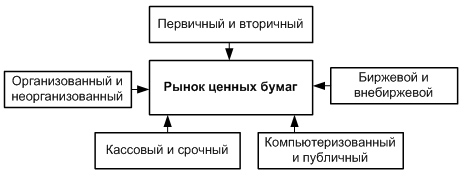 Рис. 1.4. Структура рынка ценных бумагВ зависимости от уровня регулируемости рынки ценных бумаг делятся на организованные и неорганизованные. На первых — обращение ценных бумаг происходит по твердоустановленным правилам, на втором — участники рынка договариваются практически по всем вопросам.В зависимости от места торговли различают биржевой и внебиржевой рынок ценных бумаг.Биржевой рынок - этоторговля ценными бумагами, организованная на фондовых биржах.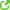 Небиржевой рынок - это торговля ценными бумагами без посредничества фондовых бирж.Большинство видов ценных бумаг, кроме акций, обращается вне бирж. Если биржевой рынок по своей сути всегда есть организованный рынок, то внебиржевой рынок может быть как организованным, так и неорганизованным («уличным», «стихийным»). В настоящее время в странах с развитой рыночной экономикой имеется только организованный рынок ценных бумаг, который представлен либо фондовыми биржами, либо внебиржевыми системами электронной торговли.В зависимости от типа торговли рынок ценных бумаг существует в двух основных формах: публичный и компьютеризированный.Публичный (голосовой) рынок - это традиционная форма торговли ценными бумагами, при которой продавцы и покупатели ценных бумаг (обычно в лице фондовых посредников) непосредственно встречаются в определенном месте, где происходит публичный, гласный торг (как в случае биржевой торговли), или ведутся закрытые торги, переговоры, которые по каким-либо причинам не подлежат широкой огласке.Компьютеризированный рынок - это разнообразные формы торговли ценными бумагами на основе использования компьютерных сетей и современных средств связи. Для него характерны:отсутствие физического места встречи продавцов и покупателей; компьютеризированные торговые места располагаются непосредственно в офисах фирм, торгующих ценными бумагами, или непосредственно у их продавцов и покупателей;отсутствие публичного характера процесса ценообразования, автоматизация процесса торговли ценными бумагами;непрерывность во времени и пространстве процесса торговли ценными бумагами.В зависимости от сроков, на которые заключаются сделки с ценными бумагами, рынок ценных бумаг подразделяется на кассовый и срочный.Кассовый рынок (рынок «спот», рынок «кэш») — это рынок немедленного исполнения заключенных сделок. При этом чисто технически это исполнение может растягиваться на срок до одного-трех дней, если требуется поставка самой ценной бумаги в физическом виде.Срочный рынок ценных бумаг — это рынок с отсроченным, обычно на несколько недель или месяцев, исполнением сделки.Наибольших размеров достигает кассовый рынок ценных бумаг. Срочные контракты на ценные бумаги в основном заключаются на рынке производных инструментов.В зависимости от инструментов, обращаемых на рынке, его делят на:денежный — срок обращения инструментов на этом рынке не более одного года (вексель, чек, банковский сертификат, краткосрочные облигации);рынок капиталов (инвестиционный рынок) — срок обращения инструментов более одного года (акции, среднесрочные и долгосрочные облигации).ВОПРОС № 37 (Виды ценных бумаг: выпуск и размещение)Ценная бумага – это особый товар, который обращается на особом, своем собственном рынке – рынке ценных бумаг, но не имеет ни вещественной, ни денежной потребительской стоимости, то есть не является ни физическим товаром, ни услугой. В расширенном понимании ценная бумага – это любой документ (бумага) который продается и покупается по соответствующей цене.Ценная бумага представляет собой документ, который выражает связанные с ним имущественные и неимущественные права, может самостоятельно обращаться на рынке и быть объектом купли-продажи и других сделок, служит источником получения регулярного или разового дохода. Таким образом, ценные бумаги выступают разновидностью денежного капитала, движение которого опосредует последующее распределение материальных ценностей.Ценная бумага должна содержать предусмотренные законодательством обязательные реквизиты и соответствовать требованиям к её форме, в противном случае она является недействительной. Реквизиты ценной бумаги можно условно разделить на экономические и технические. Технические реквизиты - номера, адреса, печати, подписи, наименование обслуживающих организаций и т. п. Экономические реквизиты: форма существования (бумажная или безбумажная), срок существования, принадлежность, обязанное лицо, номинал, предоставляемые права.Эмиссия — это установленная законом совокупность процедур, обеспечивающих размещение ценных бумаг между инвесторами.Эмиссия обычно осуществляется путем привлечения профессиональных участников фондового рынка, которые называются андеррайтерами. Андеррайтер — это профессиональный участник фондового рынка, который по договору с эмитентом берет на себя определенные обязательства по выпуску и размещению его ценных бумаг за соответствующее вознаграждение.Андеррайтер обслуживает все этапы эмиссии: ее обоснование, выбор параметров, подготовка необходимой документации, регистрация в государственных органах, размещение среди инвесторов (в том числе путем привлечения себе в помощь субандеррайтеров) и т. д.Виды эмиссииПроцессы эмиссии могут быть охарактеризованы с разных сторон.С точки зрения очередности эмиссию принято делить на первичную и вторичную.Первичная эмиссия имеет место либо когда коммерческая организация впервые выпускает свои ценные бумаги, либо когда выпуск какой-то ценной бумаги этой организацией происходит впервые. Последующая эмиссия - это повторное размещение тех или иных ценных бумаг данной коммерческой организацииРаспределение ценных бумаг — это их размещение среди заранее известного круга лиц без заключения договора купли-продажи. Эмиссия путем распределения возможна только для акций, но не для облигаций. Распределение акций имеет место либо при учреждении акционерного общества, либо при их размещении среди его акционеров (бонусная эмиссия).Подписка — это размещение ценных бумаг путем заключения договора купли-продажи (т. е. на возмездной основе). Конвертация — это размещение одного вида ценной бумаги путем ее обмена на другой на заранее установленных условиях.Порядок эмиссииПроцедура эмиссии включает следующие обязательные этапы:принятие решения о выпуске ценной бумаги;государственную регистрацию выпуска;изготовление сертификатов ценной бумаги, если она выпускается в документарной форме;размещение ценной бумаги;регистрация отчета об итогах выпуска ценной бумаги;внесение необходимых изменений в устав акционерного общества (в случае эмиссии акций).Если размещение ценной бумаги производится в открытой подписке или при закрытой, но среди более чем 500 инвесторов, процедура эмиссии дополнительно включает:регистрацию проспекта ценной бумаги;раскрытие информации, содержащейся в проспекте ценных бумаг;раскрытие информации, содержащейся в отчете об итогах выпускаКлассификации ценных бумагВ Гражданском кодексе РФ перечисляются конкретные виды документов, которые относятся к ценным бумагам:а) в статье 143:государственная облигация:облигация;вексель;чек;депозитный сертификат;сберегательный сертификат;банковская сберегательная книжка на предъявителя;коносамент;акция;приватизационные ценные бумаги;б) в статье 912 (вторая часть ГК РФ) вводятся еще четыре вида ценных бумаг:двойное складское свидетельство;складское свидетельство как часть двойного свидетельства;залоговое свидетельство (варрант) как часть двойного свидетельства;простое складское свидетельство.ВОПРОС № 38 (Финансовые инструменты на рынке ценных бумаг)Инструменты рынка ценных бумаг — это различные формы финансовых обязательств (для краткосрочного и долгосрочного инвестирования), торговля которыми осуществляется на рынке ценных бумаг.

Инструменты рынка ценных бумаг:

— основные — акции и облигации;

— производные — коносамент, сертификаты, чеки, опционы, фьючерсы, векселя и др.

Основные ценные бумаги — это ценные бумаги, в основе которых лежат имущественные права на какой-либо актив (товар, деньги, капитал, имущество, ресурсы и т.д.).

Основные ценные бумаги подразделяются на первичные и вторичные:

— первичные основаны на активах, в число которых не входят сами ценные бумаги (акции, облигации, векселя, банковские сертификаты, чеки, закладные, коносаменты и т.д.);Финансовые инструменты — финансовые обязательства, необходимые для краткосрочного или долгосрочного инвестирования, используемые для торговли на рынке ценных бумаг.Среди финансовых инструментов наиболее значимую долю составляют вложения средств в ценные бумаги.Ценные бумаги делятся на основные и производные.Основные ценные бумаги — ценные бумаги, подтверждающие имущественные права на какой-либо актив, например товар, деньги, капитал, имущество, ресурсы.Производные ценные бумаги — ценные бумаги, в основе которых лежит определенный ценовой актив.Производные ценные бумаги удостоверяют право или обязанность инвестора продать или купить определенное количество базисного актива в определенное время или по определенной цене.К основным видам ценных бумаг относятся следующие.Акция — ценная бумага, удостоверяющая право ее владельца на долю в собственных средствах акционерного общества (получение дохода от его деятельности, управление этим обществом). Средства от продажи акций служат источником формирования уставного капитала акционерного общества. Акции не являются долговым обязательством акционерного общества.Акции бывают именными, на предъявителя, привилегированными, обыкновенными.Облигация — ценная бумага, удостоверяющая отношение займа между ее владельцем (кредитором) и лицом, ее выпустившим (эмитентом, должником).Облигации могут выпускать государство и различные организации.Облигации, выпускаемые государством, могут иметь различные наименования: казначейские векселя, казначейские обязательства, ноты, сертификаты.Коносамент — ценная бумага, выписываемая перевозчиком морского тру за либо его полномочным представителем собственнику груза или его представителю. Безусловное обязательство морского перевозчика — доставить фуз по назначению в соответствии с условиями договора перевозки.Депозитный сертификат — документ, подтверждающий экономические отношения по поводу передачи средств клиента во временное пользование банком.Чек — документ установленной формы, содержащий письменное распоряжение чекодателя банку уплатить держателю чека указанную в нем сумму.Чек выражает только расчетные функции и как самостоятельное имущество в сделках не участвует. Плательщиком по чеку всегда выступает банк или иное кредитное учреждение, имеющее лицензию на совершение таких операций.Опцион — документ, заключаемый в форме контракта на право покупки или продажи определенного количества ценных бумаг.Владельцыопционов не ограничены максимально возможными ценами и сроком исполнения и могут воспользоваться преимуществами, которые дают складывающиеся на рынке тенденции.Фьючерс — контракт, оформленный на приобретение определенного количества ценных бумаг в установленный период по базисной цене, которая фиксируется при заключении контракта.Вексель — ценная бумага, удостоверяющая безусловное денежное обязательство векселедателя уплатить по наступлении срока определенную сумму денег владельцу векселя.ВОПРОС № 39 (Инфраструктура рынка ценных бумаг)Инфраструктура рынка ценных бумаг - сложная система институтов, обеспечивающих бесперебойное функционирование рынка ценных бумаг путем создания необходимых условий деятельности его участников.В инфраструктуру рынка ценных бумаг входят следующие звенья:-  нормативно-правовая основа функционирования рынка ценных бумаг;-  профессиональные участники рынка ценных бумаг;-  организации, оказывающие информационные услуги участникам рынка ценных бумаг;-  организации, печатающие сертификаты ценных бумаг;-  организации, оказывающие юридические услуги участникам рынка ценных бумаг, и т.д.Профессиональными участниками рынка ценных бумаг признаются лица, осуществляющие один из видов деятельности, указанных в Федеральном законе «О рынке ценных бумаг».Брокер - юридическое лицо, осуществляющее деятельность по совершению гражданско-правовых сделок с ценными бумагами от имени и за счет клиента (в том числе эмитента эмиссионных ценных бумаг при их размещении) или от своего имени и за счет клиента на основании возмездных договоров с клиентом.Брокер должен выполнять поручения клиентов добросовестно и в порядке их поступления. Сделки, осуществляемые по поручению клиентов, во всех случаях подлежат приоритетному исполнению по сравнению с дилерскими операциями самого брокера при совмещении им деятельности брокера и дилера.В случае если конфликт интересов брокера и его клиента, о котором клиент не был уведомлен до получения брокером соответствующего поручения, привел к причинению клиенту убытков, брокер обязан возместить их в порядке, установленном гражданским законодательством РФ.Дилер - юридическое лицо, совершающее сделки купли-продажи ценных бумаг от своего имени и за свой счет путем публичного объявления цен покупки и (или) продажи определенных ценных бумаг с обязательством покупки и (или) продажи этих ценных бумаг по объявленным лицом, осуществляющим такую деятельность, ценам.Кроме цены дилер имеет право объявить иные существенные условия договора купли-продажи ценных бумаг: минимальное и максимальное количество покупаемых и (или) продаваемых ценных бумаг, а также срок, в течение которого действуют объявленные цены. При отсутствии в объявлении указания на иные существенные условия дилер обязан заключить договор на существенных условиях, предложенных его клиентом. В случае уклонения дилера от заключения договора к нему может быть предъявлен иск о принудительном заключении такого договора и/или о возмещении причиненных клиенту убытков.Управляющий - юридическое лицо, осуществляющее от своего имени за вознаграждение в течение определенного срока доверительное управление переданными ему во владение и принадлежащими другому лицу в интересах этого лица или указанных этим лицом третьих лиц:-  ценными бумагами;-  денежными средствами, предназначенными для инвестирования в ценные бумаги;-  денежными средствами и ценными бумагами, получаемыми в процессе управления ценными бумагами.Наличие лицензии на осуществление деятельности по управлению ценными бумагами не требуется в случае, если доверительное управление связано только с осуществлением управляющим прав по ценным бумагам.Порядок осуществления деятельности по управлению ценными бумагами, права и обязанности управляющего определяются законодательством РФ и договорами.Управляющий при осуществлении своей деятельности обязан указывать, что он действует в качестве управляющего.В случае если конфликт интересов управляющего и его клиента или разных клиентов одного управляющего, о котором все стороны не были уведомлены заранее, привел к действиям управляющего, нанесшим ущерб интересам клиента, управляющий обязан за свой счет возместить убытки в порядке, установленном гражданским законодательством.Роль инфраструктуры в управлении риском заключается в том, чтобы:отделить разные виды риска друг от друга и позволить переложить определенные виды рисков на нее;определять ответственного за реализацию риска;реализовать ответственность участников за причиненные ими убытки.ВОПРОС № 40 (Облигации: выпуски и размещение)Облига́ция (лат. obligatio — обязательство; англ. bond — долгосрочная, note — расписка) — эмиссионная долговая ценная бумага, владелец которой имеет право получить от лица её выпустившего (эмитентаоблигации) в оговорённый срок её номинальную стоимость деньгами или в виде иного имущественного эквивалента. Также облигация может предусматривать право владельца (держателя) на получение процента(купона) от её номинальной стоимости либо иные имущественные права.Общим доходом по облигации являются сумма выплачиваемых процентов (купонов) и размер дисконта при покупке.Облигации служат дополнительным источником средств для эмитента, являясь эквивалентом займа. Иногда их выпуск носит целевой характер — для финансирования конкретных программ или объектов, доход от которых в дальнейшем служит источником для выплаты дохода по облигациям.Экономическая суть облигаций очень похожа на кредитование. Облигации позволяют планировать как уровень затрат для эмитента, так и уровень доходов для покупателя, но не требуют оформления залога и упрощают процедуру перехода права требования к новому кредитору. Фактически на рынке облигаций осуществляются средне- и долгосрочные заимствования, обычно сроком от 1 года до 30 лет.Размещение облигацийСогласно действующему законодательству Российской Федерации, первичное размещение облигаций занимает от 3 до 12 мес. Но не больше года с момента регистрации проспекта эмиссии облигаций в ФСФР России (упразднено. Вместо него эти функции выполняет ЦБ РФ) (также необходимо зарегистрировать и решение о выпуске). Тем не менее, на практике первичное размещение, как правило, проходит в 1 день. Это касается как рынка государственных, так и негосударственных облигаций.Порядок выпуска облигацийВыпуск облигаций в акционерном обществе организуется по решению совета директоров эмитента. Сроки размещения облигаций могут существенно варьироваться: выпускаться на срок менее или более года. В первом случае речь идет о краткосрочных облигациях; во втором случае — о среднесрочных и долгосрочных. Несмотря на то что доход по средне- и долгосрочным облигациям может быть различным, считается, что он должен превышать доход по краткосрочным облигациям, так как с возрастанием срока размещения активов возрастает и риск, связанный с инвестированием в них денежных средств. С учетом статуса эмитента можно утверждать, что наименее рискованными (при соблюдении соответствующей низкой доходности!) являются краткосрочные государственные облигации, наиболее рискованными — облигации предприятий, в том числе облигации акционерных (корпоративные облигации). Денежные средства, аккумулированные предприятием посредством размещения облигационного займа, являются заемными. В случае банкротства предприятия претензии владельцев облигаций удовлетворяются раньше претензий акционеров.ВОПРОС № 41 (Оценка и доходность облигации)Облигации относятся к ценным бумагам с фиксированным доходом. Они могут выпускаться государством, региональными властями, финансовыми институтами, а также различными корпорациями.Облигация — ценная бумага, удостоверяющая отношения займа между кредитором — владельцем облигации и должником — эмитентом облигации.Облигация удостоверяет внесение ее владельцем денежных средств и подтверждает обязательство возместить ему номинальную стоимость облигации в заранее установленный срок с уплатой фиксированного процента.К основным параметрам облигации относятся: номинальная цена, выкупная цена в случае, если она отличается от номинальной, норма доходности и сроки выплаты процентов. Момент выплаты процентов оговаривается в условиях эмиссии и может производиться раз в год, по полугодиям или поквартально.Способы выплаты дохода по облигацииВ мировой практике используется несколько способов выплаты доходов по облигациям, в их числе:установление фиксированного процентного платежа;применение ступенчатой процентной ставки;использование плавающей ставки процентного дохода;индексирование номинальной стоимости облигации;реализация облигаций со скидкой (дисконтом) против их нарицательной цены;проведение выигрышных займов.Установление фиксированного процентного платежа является распространенной и наиболее простой формой выплаты дохода по облигациям.При использовании ступенчатой процентной ставки устанавливается несколько дат, по истечении которых владельцы облигаций могут либо погасить их, либо оставить до наступления следующей даты. В каждый последующий период ставка процентов возрастает.Ставка процента по облигациям может быть плавающей, т.е. изменяющейся регулярно (каждые полгода и т.п.) в соответствии с динамикой учетной ставки центрального банка или уровнем доходности государственных ценных бумаг, размещаемых путем аукционной продажи.Доходность облигацииДоходность облигации характеризуется рядом параметров, которые зависят от условий, предложенных эмитентом. Так, например, для облигаций, погашаемых в конце срока, на который они выпущены, доходность измеряется:купонной доходностью;текущей доходностью;полной доходностью.Купонная доходностьКупонная доходность — норма процента, которая указана на ценной бумаге и которую эмитент обязуется уплатить по каждому купону. Платежи по купонам могут производиться раз в квартал, по полугодиям или раз в год.Текущая доходностьТекущая доходность (CY) облигации с фиксированной ставкой купона — определяется как отношение периодического платежа к цене приобретения.Полная доходностьПолная доходность учитывает все источники дохода. В ряде экономических публикаций показатель полной доходности называют ставкой помещения. Определив ставку помещения в виде годовой ставки сложных или простых процентов, можно судить об эффективности приобретенной ценной бумаги.Принципы ценообразования облигацийСуществуют два основных типа облигаций: одни размещаются эмитентом по номинальной стоимости и обеспечивают владельцу облигации получение регулярных выплат через установленные промежутки времени плюс определенную сумму в срок погашения облигации; такие облигации называются купонными Как правило, периодически выплачиваемые суммы представляют купонные выплаты, хотя по облигациям с амортизацией долга вместе с купонной суммой возвращается и часть ее номинальной стоимости. В момент погашения большинство облигаций обеспечивают получение их номинальной стоимости. Другие облигации размещаются по дисконтной цене ниже номинала, и выплата по ним производится 1 раз в день погашения облигации, когда владелец облигации получает ее полную стоимость; облигации подобного типа относят к чисто дисконтным, или бескупонным, облигациям.При оценке облигаций обоих типов основное значение имеет понятие приведенной стоимости, под которой в общем случае понимают ту сумму денег, которую инвестор должен заплатить за финансовое или реальное средство, чтобы через определенные промежутки времени это средство приносило требуемые инвестором суммы денег.При оценке облигаций (и других ценных бумаг с фиксированным доходом) следует учитывать, что цена облигации в любой момент времени t равняется приведенной стоимости тех денежных потоков которые должны быть выплачены по облигации от момента t до погашения облигации. Если нас интересует текущая цена облигации в начальный момент , то приведенная стоимость PV облигации (т. е. ее цена) высчитывается по формуле: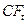 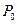 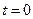 (9.1)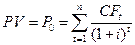 ВОПРОС № 42 (Государственные и корпоративные облигации)Облигация — ценная бумага, удостоверяющая отношения займа между кредитором — владельцем облигации и должником — эмитентом облигации.По типу эмитента выделяют три вида облигаций: корпоративные, правительственные, муниципальные:Корпоративные облигации являются обязательством предприятия или фирмы перед своими кредиторами, держателями облигации, о выплате долга и процентов по нему в определенные сроки.Государственные и муниципальные облигации действуют аналогично корпоративным, меняется только должник.Государственные ценные бумаги — ценные бумаги, выпущенные государством. Данные ценные бумаги относятся к категории долговых ценных бумаг.Цель выпуска государственных ценных бумагЭмиссия (выпуск) государственных ценных бумаг направлена на решение следующих задач:покрытие дефицита государственного бюджета;покрытие кассовых разрывов в бюджете;привлечение денежных ресурсов для осуществления крупных проектов;привлечение средств для погашения задолженности по другим государственным ценным бумагам.Государство с помощью ценных бумаг регулирует развитие экономики, решая следующие задачи:регулирование денежной массы;регулирование инфляции;влияние на валютный курс;формирование уровня доходности по ценным бумагам;обеспечение перелива капитала с одного сегмента финансового рынка на другой;решение других социально-экономических задач.На различных этапах развития рынка в Российской Федерации выпускались следующие виды государственных ценных бумаг:Облигации Российского внутреннего выигрышного займаПриватизационные чеки (ваучеры);Государственные краткосрочные бескупонные облигации (ГКО);Облигации федерального займа;Облигации сберегательного займа;Казначейские обязательства;Облигации внутреннего валютного займа:Государственные долгосрочные облигации;Золотые сертификаты.Корпорати́вная облига́ция — облигация, выпускаемая корпорациями (юридическими лицами) для финансирования своей деятельности. Как правило, корпоративная облигация является долгосрочным долговым инструментом со сроком погашения более года.Классификация корпоративных облигаций1) В зависимости от способа обеспечения: Обеспеченные КО — обеспечены залогом(гражданское право) какого-либо движимого или недвижимого имущества предприятия. В случае неуплаты долга или % по нему происходит реализация залога, выручка от которой идет на удовлетворение претензий держателя облигации; Необеспеченные КО — представляют собой общее право требования и не имеют специального обеспечения. При отказе производить выплаты по облигациям никакое конкретное имущество не может быть арестовано, то есть кредиторы не имеют какой-либо дополнительной защиты. Выпуск необеспеченных облигаций могут позволить себе крупнейшие корпорации, платежеспособность которых не вызывает сомнений.2) С точки зрения сохранения срока действия облигации: С неизменным сроком; С изменяющимся сроком — с сокращенным сроком займа, м.б. отозваны досрочно3) По условиям погашения займа: Все облигации одного займа погашаются в одно время; Эмитент выпускает облигации в несколько серий и каждая серия имеет свою дату погашения.4) С точки зрения стабильности приносимого дохода: С твердым % доходом — доход остается неизменным в течение всего срока облигации; С плавающим доходом — % ставка прикрепляется к % ставке по ГКО.5) С точки зрения полноты прав, предоставляемых их владельцам: Конвертируемые облигации — облигация, которая дает инвестору право выбора: рассматривать данную ценную бумагу как чистую облигацию с заложенной в её условиях доходностью или по достижении оговоренного срока конвертировать её в определенное число (обыкновенных) акций; Облигации с ордером — дают право на покупку новых облигаций или акций по фиксированной цене.ВОПРОС № 43 (Международный рынок облигаций)Международные облигации - ценные бумаги, долговые инструменты, которые размещаются на зарубежных рынках. Как правило, к международным облигациям относится два вида ценных бумаг - ноты (среднесрочные облигации) и бонды (долгосрочные долговые бумаги).
Международные облигации - активы (ценные бумаги, долговые инструменты), которые эмитируются и размещаются в другой стране и, соответственно, в ее валюте при помощи группы банков этого же государства. Главные отличия международных облигаций от национальных долговых активов - особенности размещения, режим налогообложения, особая процедура выписки.Существует несколько видов международных облигаций:Еврооблигации (euro-bonds) — облигации, размещаемые одновременно на рынках нескольких стран и номинированные в валюте, которая не является национальной валютой заемщика и кредитора. Такие облигации размещаются через международные синдикаты финансовых учреждений нескольких стран.Иностранные облигации (foreign bonds) — облигации, размещаемые внутренним синдикатом, на рынке одной страны, причем валюта займа для заемщика является иностранной, а для кредитора — национальной.Глобальные облигации (global bonds) — средне- и долгосрочные облигации в валюте разных стран, обращающиеся одновременно на нескольких международных рынках ценных бумаг.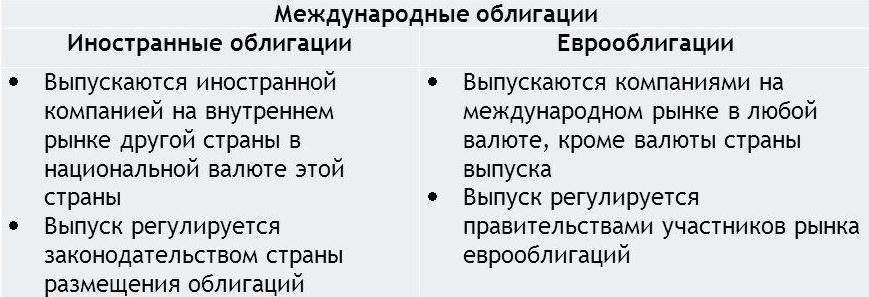 С 1985 года начался сложный период перестройки, в которой состояние СССР только ухудшалось. Как следствие экономика страны оказалась в сложном положении. Все это характеризовалось острым дефицитом товаров, недовольством населения, социальными проблемами. У правительства не было иного выхода, как выходить на международный рынок и просить займов и МВФ, ЕБРР, Парижских и Лондонских клубов кредиторов, у банковских учреждений разных стран мира.
Только за два года (1990-1991-й) СССР обзавелось долгами в размере почти 40 миллиардов долларов, которые шли на покрытие дефицита бюджета. Со временем заемщики стали давать деньги только под решение конкретных задач. Именно в тот период стартовал выпуск первых долговых бумаг ГКО и ОФЗ. Со временем появились облигации государственного сберегательного займа, в роли покупателей которых выступали физические лица. В дальнейшем для снижения доходности активов Правительство было вынуждено выходить на европейский рынок.В качестве эмитентов международных облигаций могут выступать структуры самых различных уровней:
- правительства той или иной страны;
- подконтрольные правительству структуры (компании, предприятия);
- органы власти регионального и местного значения;
- финансовые и крупные промышленные компании.ВОПРОС № 44 (Ценные бумаги: характеристика и классификация)Ценной бумагой является документ, удостоверяющий с соблюдением установленной формы и обязательных реквизитов имущественные права, осуществление или передача которых возможны только при его предъявлении.С передачей ценной бумаги переходят все удостоверяемые ею права в совокупности. В случаях, предусмотренных законом или в установленном им порядке, для осуществления и передачи прав, удостоверенных ценной бумагой, достаточно доказательств их закрепления в специальном реестре (обычном или компьютеризованном).Основополагающими свойствами ценных бумаг являются следующие:-  обращаемость;-  доступность для гражданского оборота;-  стандартность и серийность;-  документальность;-  регулируемость и признание государством;-  рыночность;-  ликвидность;-  риск.Классификации ценных бумагВ Гражданском кодексе РФ перечисляются конкретные виды документов, которые относятся к ценным бумагам:а) в статье 143:государственная облигация:облигация;вексель;чек;депозитный сертификат;сберегательный сертификат;банковская сберегательная книжка на предъявителя;коносамент;акция;приватизационные ценные бумаги;б) в статье 912 (вторая часть ГК РФ) вводятся еще четыре вида ценных бумаг:двойное складское свидетельство;складское свидетельство как часть двойного свидетельства;залоговое свидетельство (варрант) как часть двойного свидетельства;простое складское свидетельство.ВОПРОС № 45 (Ценные бумаги: выпуск и размещение)Ценной бумагой является документ, удостоверяющий с соблюдением установленной формы и обязательных реквизитов имущественные права, осуществление или передача которых возможны только при его предъявлении.С передачей ценной бумаги переходят все удостоверяемые ею права в совокупности. В случаях, предусмотренных законом или в установленном им порядке, для осуществления и передачи прав, удостоверенных ценной бумагой, достаточно доказательств их закрепления в специальном реестре (обычном или компьютеризованном).Выпуск и размещение ценных бумаг проходит в несколько этапов.Принятие решения о выпуске ценных бумаг (эмиссии)Подготовка проспекта эмиссииРегистрация проспектаРаскрытие информацииРазмещение (эмиссия)Регистрация отчета эмиссииРаскрытие информации о размещенииРешение о выпуске (эмиссии) ценных бумаг принимает: в случае облигаций совет директоров; в случае акций либо совет директоров, либо собрание акционеров большинством голосов.Размещение акций может быть открытым — для всех желающих, или закрытым — для ограниченного круга инвесторов. Первичное публичное размещение акций называется IPO.После принятия решения о выпуске ценных бумаг, подготавливается проспект эмиссии — это документ, который содержит существенную информацию об эмитенте и выпускаемых ценных бумагах. Задача проспекта — раскрыть всю необходимую информацию об эмитенте, чтобы инвесторы могли принять решение о покупке ценных бумаг.Проспект содержит следующую информацию:описание компании и ее бизнеса — когда создана компания, где зарегистрирована, производственная деятельность и т.д.структура органов управления — список совета директоров и правленияфинансовые показатели компании за последние 3 года, заверенные аудиторомописание выпускаемой ценной бумагинаправление использования денежных средствфакторы рискаРазработка проспекта эмиссии — задача непростая, поэтому для этой цели эмитент нанимает профессионала, чаще всего это инвестиционный банк.Разработка проспекта эмиссии — задача непростая, поэтому для этой цели эмитент нанимает профессионала, чаще всего это инвестиционный банк.Проспект эмиссии отправляется на проверку и регистрацию регулятору. Ранее в роли регулятора выступала ФСФР (федеральная служба по финансовым рынкам), сейчас эти функции выполняет ЦБ РФ.После регистрации проспект эмиссии публикуется эмитентом в открытом доступе для всеобщего ознакомления на сайте компании, а в СМИ публикуется краткая информация о регистрации выпуска бумаг.Для размещения ценных бумаг, эмитент нанимает организатора — банк или инвестиционную компанию.  В России крупнейшими организаторами являются Группа ВТБ и Сбербанк CIB (бывшая Тройка-Диалог).Сейчас ценные бумаги выпускаются в бездокументарной форме, то есть как таковой бумажный документ отсутствует. Подтверждением того, что вы являетесь владельцем акций, является выписка из реестра акционеров. От бумажных акций отказались по той причине, что со временем это стало просто неудобно. Бумага может сгореть, потеряться, ее могут украсть. Так как ценная бумага удостоверяет право на собственность, то должна быть защищена от подделок, как например денежные купюры, но печать таких бумаг обошлась бы очень дорого и так далее. Всю работу от разработки проспекта эмиссии до получения эмитентом денег проводит организатор.ВОПРОС № 46 (Оценка и доходность акций)Основные критерии оценки доходности акцийПрибыль на акцию. Этот показатель в значительной степени влияет на рыночную цену акций. Представляет собой отношение чистой прибыли, уменьшенной на величину дивидендов по привилегированным акциям, к общему числу обыкновенных акций:Па = П/Кагде:Па – прибыль на акцию 
П – прибыль 
Ка – количество акций.Коэффициент покрытия дивиденда. Показывает, сколько раз могли бы выплачиваться дивиденды из полученной в отчетном периоде прибыли:Пд = П/Дгде:Пд – покрытие дивиденда 
П – прибыль 
Д – сумма дивидендов.Дивидендный выход. Другое название – коэффициент выплаты дивидендов. Отражает долю прибыли, выплачиваемой акционерам в качестве дивидендов:Дв = Да/Пагде:Дв – дивидендный выход 
Да – дивиденд, выплачиваемый по акции 
Па – прибыль на акцию.С этим показателем тесно связан коэффициент реинвестирования прибыли, отражающий ее долю, направленную на развитие деятельности предприятия. Сумма значений показателя дивидендного выхода и коэффициента реинвестирования прибыли равна единице (что закономерно, ибо все, что не роздано – то осталось на предприятии).Ценность акции. Этот показатель служит индикатором спроса на акции данного предприятия, показывая, как много согласны платить инвесторы в данный момент на каждый рубль прибыли на акцию:Ца = Рца/Пагде:Ца – ценность акции 
Рца – рыночная цена акции 
Па – прибыль на акциюПри анализе этого показателя в динамике относительно высокий его рост указывает на то, что инвесторы ожидают более быстрого роста прибыли данного предприятия по сравнению с другими.Дивидендная доходность акции. Характеризует долю возврата на капитал, вложенный в акции предприятия. Определяется путем деления дивиденда на последнюю зарегистрированную в день закрытия биржи цену:Дда = Да/Рцагде:Дда – дивидендная доходность акции 
Да – дивиденд, выплачиваемый по акции 
Рца – рыночная цена акции.Коэффициент котировки акций. Этот коэффициент, подобно показателю ценности акции, служит индикатором спроса на акции данного предприятия, показывая, готовы ли потенциальные акционеры дать за акции цену, превышающую бухгалтерскую оценку капитала, приходящегося на акцию, или нет (если найденный коэффициент больше единицы – ответ положительный):Ка = Рца/Уцагде:Ка – коэффициент котировки акций 
Рца – рыночная цена акции 
Уца – учетная (книжная) цена акцииКнижная цена акции характеризует долю собственного капитала, приходящегося на одну акцию. Она складывается из номинальной стоимости акции, доли эмиссионного дохода (накопленной разницы между рыночной ценой акций в момент их продажи и их номинальной стоимостью) и доли накопленной и вложенной в развитие предприятия прибыли.Для принятия  инвестиционных решений в процессе анализа рынка денных бумаг используются различные стоимостные оценки акций. В практической деятельности различают следующие их виды:—        номинальная стоимость;—        эмиссионная стоимость (цена размещения);—        бухгалтерская (балансовая, книжная) стоимость;—        рыночная (курсовая) стоимость.Первая оценка акций по российскому законодательству в период ее выпуска номинальная. Номинал акции — это то, что указано на ее лицевой стороне, поэтому иногда ее называют лицевой, или нарицательной, стоимостью. Номинальная стоимость всех обыкновенных акций общества должна быть одинаковой и обеспечивать всем держателям акций этого общества равный объем прав.Затем стоимостная оценка акций происходит при их первичном размещении, когда необходимо установить эмиссионную стоимость – это цена акции, по которой ее приобретает первый держатель. По существующему законодательству эмиссионная цена акции превышает номинальную стоимость или равна ей. Оплата акций общества при его учреждении производится его учредителями по их номинальной стоимости. При всех последующих выпусках реализация акций осущ-ся по эмиссионной цене, ориентированной на рыночную.Рыночная (курсовая) цена — это цена, по которой акция продается и покупается на вторичном рынке. Рыночная цена обычно устанавливается на торгах на фондовой бирже и отражает действительную цену акции при условии большого объема сделок.Курс– отношение рыночной стоимости к номинальной х 100%.Акции приносят доход инвестору как разовый (при продаже), так и регулярный в виде дивидендов.Доходность акции представляет собой расчетный относительный показатель, характеризующий отношение полученного дохода к затратам акционера при ее приобретении.ВОПРОС № 47 (Виды производственных инструментов)Производный финансовый инструмент, дериватив (англ. derivative) — договор (контракт), по которому стороны получают право или берут обязательство выполнить некоторые действия в отношениибазового актива. Обычно предусматривается возможность купить, продать, предоставить, получить некоторый товар или ценные бумаги. В отличие от прямого договора купли/продажи, дериватив формален и стандартизирован, изначально предусматривает возможность минимум для одной из сторон свободно продавать данный контракт, то есть является одним из вариантов ценных бумаг. Цена дериватива и характер её изменения обычно тесно связаны с ценой базового актива, но не обязательно совпадают.По своей сути, дериватив представляет собой соглашение между двумя сторонами, по которому они принимают на себя обязательство или приобретают право передать определённый актив или сумму денег в установленный срок (или до его наступления) по согласованной цене.Обычно целью покупки дериватива является не физическое получение базового актива, а хеджирование ценового или валютного риска во времени либо получение спекулятивной прибыли от изменения цены базового актива. Конечный финансовый результат для каждой стороны сделки может быть как положительным, так и отрицательным.Дериватив имеет следующие характеристики:его стоимость меняется вслед за изменением цены базового актива (процентной ставки, цены товара или ценной бумаги, обменного курса, индекса цен или ставок, кредитного рейтинга или кредитного индекса, другой переменной);для его приобретения достаточно небольших первоначальных затрат по сравнению с другими инструментами, цены на которые аналогичным образом реагируют на изменения рыночной конъюнктуры;расчёты по нему осуществляются в будущем.Национальное законодательство разных стран может по разному определять, являются ли производные финансовые инструменты самостоятельными ценными бумагами. В Российской Федерации это регламентирует ФЗ № 39-ФЗ «О рынке ценных бумаг» от 22 апреля 1996 года.Примеры деривативовВалютный свопКредитный дефолтный свопОпционПроцентный своп (IRS)СвопСвопционСоглашение о будущей процентной ставке (FRA)ФорвардФьючерсКонтракт на разницу цен (CFD)Персональный композитный инструмент (PCI)А также:ВаррантКонвертируемые облигацииДепозитарная распискаКредитные производныеМожно выделить основные виды производственных инструментов:
1. Форварды (forwards) — сделки купли/продажи валюты, при которых точно оговариваются дата покупки-продажи, курс покупки-продажи и механизм расчетов сторон.
2. Фьючерс — это заключенный на бирже контракт, оговаривающий поставку определенного актива в определенном месте на определенную дату в будущем.
3. Опционы — право на будущую передачу прав и обязанностей в отношении иностранной валюты с условием, что держатель опционного контракта может отказаться от прав по нему в одностороннем порядке. При совершении сделки за право приобретения опциона клиент выплачивает банку опционную премию.
4. Варрант — это производный инструмент, дающий право его держателю на покупку ценнных бумаг, выпускаемых эмитентом по установленной цене, в определенные сроки до даты экспирации (expiration date) или в эту дату.
5. Конвертируемая облигация — дает инвестору право выбора: рассматривать данную ценную бумагу как чистую облигацию с заложенной в ее условиях доходностью или, по достижении оговоренного срока,конвертировать ее в определенное число базовых ценных бумаг.
6. Депозитарная расписка — документ, удостоверяющий что ценные бумаги помещены на хранение в банке-кастодиане (custody) в стране эмитента акций на имя банка-депозитария, дающего право его владельцу пользоваться выгодами от этих ценных бумаг.
7. Свон — соглашение об обмене активов и пассивов на аналогичные активы или пассивы с целью продления или сокращения сроков погашения. Или с целью повышения снижения процентной ставки с тем, чтобы максимально увеличить доходы или минимизировать издержки финансирования.
8. Соглашения о будущей процентной ставке — производный инструмент, согласно которому одна сторона условно занимает у второй стороны сумму под определенную ставку на оговоренный срок. Участники соглашения обязуются провести на дату исполнения (settlement day) компенсационные выплаты в случае отличия текущего значения от заранее оговоренной процентной ставки, то есть от указанной при заключении сделки.
9. Кредитные производные инструменты (деривативы) — финансовые инструменты, оформляющие передачу части или всего кредитного риска третьим лицам.
10. Структурированные продукты (structured products) — пока не имеет стандартного определения. Они как конструктор, в котором базовыми деталями являются все возможные виды финансовых инструментов, начиная от vanilla products и кончая всевозможными деривативами на тот или иной риск.
ВОПРОС № 48 (Производные ценные бумаги)Производные ценные бумаги — это такие ценные бумаги, чья стоимость является производной от динамики курсов лежащих в их основе финансовых активов или других, более простых финансовых инструментов. Как правило, инструментом, лежащим в основе производных ценных бумаг, выступает финансовый инструмент, обращающийся на наличном рынке, например, акции и облигации. В мировой практике к производным ценным бумагам (финансовым деривативам) относят форвардные и фьючерсные контракты, опционы и свопы. Такие деривативы как варрант и «права» в зарубежной литературе относят к одной из разновидностей опционов, хотя их все-таки выделяют из многих других разновидностей опционов.Заключение сделок с производными ценными бумагами помогает участникам экономических отношений получить более точную информацию о ценах. Если же стороны заключают сделки, основываясь на точных ценах, то ресурсы могут быть распределены более эффективно. Поэтому даже те, кто лишь осуществляет наблюдение за состоянием рынка, получает полезную информацию для заключения собственных сделок. Фирмы и частные лица могут использовать информацию о финансовых деривативах для повышения качества своих экономических решений даже в том случае, если они сами не занимаются заключением сделок с производными ценными бумагами. В данном случае основными условиями появления производных финансовых инструментов являются активизация рынка ценных бумаг, хеджирование или страхование риска, способность быстрого получения больших прибылей.На фондовой бирже обращаются следующие ценные бумаги: 
1)Акция; 
2)Облигация; 
3)Казначейские обязательства государства;4)Сберегательные и депозитные сертификаты;5)Варрант; 
6)Фьючерс; 
7)Приватизационный чек;А также брокерские места и аренда брокерских мест. Брокерское место на бирже представляет собой право торговли на данной бирже.Форвардный контракт — это заключаемое вне биржи соглашение между сторонами о будущей поставке предмета контракта. Все условия сделки оговариваются контрагентами в момент заключения договора, а исполнение контракта происходит в соответствии с данными условиями в назначенные сроки. Форвардный контракт является твердой сделкой, т.е. сделкой, обязательной для исполнения. Предметом соглашения могут выступать различные активы, например, товары, акции, облигации, валюта и т.д. Контрагент, который обязуется поставить соответствующий актив по контракту, открывает короткую позицию т.е. продается форвардный контракт. Контрагент, приобретающий актив по контракту, открывает длинную позицию, т.е. покупает контракт. Заключение контракта не требует от контрагентов каких-лтбо расходов за исключением возможных накладных расходов.Фьючерсный контракт — это соглашение между двумя сторонами о будущей поставке предмета контракта, которое заключается на бирже. Фьючерсные контракты заключаются также на такие активы, как сельскохозяйственные товары, естественные ресурсы, иностранная валюта, ценные бумаги с фиксированными доходами и рыночные индексы. Заключение фьючерсных сделок имеет своей целью, как правило, не реальную поставку (приемку) актива, а хеджирование позиций контрагентов или игру на разнице цен. Поэтому абсолютное большинство позиций инвесторов по фьючерсным контрактам ликвидируется ими в процессе действия контракта с помощью офсетных сделок и только 2—5 % контрактов в мировой практике заканчиваются реальной поставкой соответствующих активов.Опцион — это вид ценной бумаги, который дает владельцу право купить или продать фиксированное количество соответствующих финансовых активов по определенному курсу в конкретный период. Тремя основными видами опционов являются «права», варранты (ордера), опцион «пут» и колл. Первый вид наиболее привлекателен для среднего инвестора, а два последних пользуются в настоящее время значительной популярностью как привлекательные объекты торговли.На русский язык слово «опцион» переводится как выбор. Суть опциона состоит в том, что он предоставляет одной из сторон сделки право выбора исполнить контракт или отказаться от его исполнения. Право выбора — это существенное отличие опциона от фьючерсного и форвардного контрактов, требующих обязательного исполнения сделки.Варрант — это ценная бумага, которая дает своему владельцу право на покупку определенного числа других ценных бумаг, как правило, обыкновенных акций, в течение установленного периода времени по установленной цене. Фактически варранты являются опционами «колл». Варранты не дают владельцу право голоса, не приносят дивидендов, не дают оснований притязать на активы компании.Права — это опцион на право покупки доли нового выпуска обыкновенных акций по установленному курсу в течение определенного (довольно короткого) периода. Права возникают тогда, когда корпорации мобилизуют денежные средства путем нового выпуска обыкновенных акций. С точки зрения инвестора «право» позволяет акционеру покупать акции нового выпуска по установленному курсу в течение определенного (не более нескольких недель) периода.Своп — это операция по обмену валюты на короткий срок, проводимую чаще всего между центральными банками, т.е. своп позволяет на непродолжительное время увеличить валютные резервы страны, которая по той или иной причине может быть подвергнута валютной спекуляции. В данном случае риск обмена валют не переносится на центральный банк той страны, который приходит на помощь. Центральный банк, выступающий с просьбой об обмене, получает в свое распоряжение на ограниченный срок под небольшой процент определенную сумму валюты, за которую переводит своему партнеру такую же сумму, но в национальной валюте. На основании соглашений о сделках своп центральные банки могут быстро оказывать друг другу необходимую поддержку, не теряя времени на предварительные переговоры. Завершение сделки осуществляется путем ее аннулирования, т.е. возвращения банками полученных сумм валют с учетом начисленных процентов банку-кредитору.ВОПРОС № 49 («Срочные рынки» понятие, характеристика)Сро́чный ры́нок (рынок производных финансовых инструментов) — это рынок, на котором происходит заключение срочных контрактов (форварды, фьючерсы, опционы).Срочные валютные сделки — операции по купле-продаже валют на условиях договоренности сторон по их поставке и зачислению на счет контрагента в период, превышающий 2 рабочих дня с момента заключения сделки, но по курсу, зафиксированному в момент заключения.Срочный рынок может быть как биржевым (например — рынок фьючерсов), так и внебиржевым (рынок, на котором заключаются форвардные контракты).На биржевом срочном рынке обращаются биржевые контракты, стандартизованные биржей.Срочный рынок, или рынок производных финансовых инструментов (деривативов), - это рынок, на котором заключаются срочные контракты. Срочный контракт - это договор о поставке товара в будущем. Все условия поставки товара и расчёта за товар проговариваются в самый момент заключения срочного контракта. Срочный контракт имеет ограниченный срок обращения на организованном и внебиржевом рынках. "Срочный" от слова срок.Понятия производные инструменты и деривативы равФункции срочного рынкаСогласование компаниями планов на будущее.Страхование (хеджирование) компаниями ценовых рисков от неблагоприятной экономической ситуации в будущем, от изменения цен базового актива.Участники срочного рынкаХеджеры. Компании, которые заинтересованы в страховании своих рисковАрбитражёры. Участники срочного рынка, которые получают прибыль от разницы цен между срочным рынком и спотовым (фондовым или товарным)Инвесторы и Спекулянты. Профессиональные и частные инвесторы, которые совершают высокодоходные операцииОсновные типы срочных контрактов➤ форвардный контракт➤ фьючерсный контракт➤опционный контрактФорвардный контракт по своим условиям является самым свободным.Фьючерсный контракт стандартизирован по времени и одной из сторон этой сделки всегда выступает биржа. Опционный контракт не стандартизирован по времени, объектом сделки является ПРАВО (купить или продать базовый актив по определённой цене и определённого объёма в будущем).Преимущества Срочного рынкаCтрахование рисков неблагоприятного движения цен базовых активов в будущем.Нет необходимости платить за весь срочный контракт.Биржа гарантирует финансовую состоятельность и благонадёжность всех участников торгов срочного рынка.Торговые операции на срочном рынке являются более выгодными по сравнению с операциями на рынке базового актива. Это связано не только с "эффектом плеча", но и с отсутствием транзакционных издержек, возникающих при проведении операций на рынке базового актива (плата за использование кредитных ресурсов и оплата депозитарных и расчётных услуг). Более того, биржевые сборы по операциям сфьючерсами и опционами существенно ниже аналогичных на рынке ценных бумаг.Привлекательность срочного рынка для частного инвестораЧастного инвестора срочный рынок привлекает возможностью зарабатывать большую прибыль при не значительных капиталовложениях и низких комиссионных затратах, а также высокой ликвидностью отдельных производных финансовых инструментов.Однако, начинающим спекулянтам стоит помнить, чтовысокая доходностьнесёт в себе и высокие риски потерь вложенных в данный рынок денег.Представленный курс лекций по срочному рынку даёт начинающему частному инвестору необходимый объём знаний, достаточный для совершения первых сделок на срочном рынке.ВОПРОС № 50 (Инструменты срочного рынка)Срочный рынок, или рынок производных финансовых инструментов (деривативов), - это рынок, на котором заключаются срочные контракты. Срочный контракт - это договор о поставке товара в будущем. Все условия поставки товара и расчёта за товар проговариваются в самый момент заключения срочного контракта. Срочный контракт имеет ограниченный срок обращения на организованном и внебиржевом рынках. "Срочный" от слова срок.Функции срочного рынкаСогласование компаниями планов на будущее.Страхование (хеджирование) компаниями ценовых рисков от неблагоприятной экономической ситуации в будущем, от изменения цен базового актива.Участники срочного рынкаХеджеры. Компании, которые заинтересованы в страховании своих рисковАрбитражёры. Участники срочного рынка, которые получают прибыль от разницы цен между срочным рынком и спотовым (фондовым или товарным)Инвесторы и Спекулянты. Профессиональные и частные инвесторы, которые совершают высокодоходные операцииОсновные типы срочных контрактов➤ форвардный контракт➤ фьючерсный контракт➤опционный контрактИнструментарий частного инвестораЧастным инвесторам доступны следующие инструменты срочного рынка:➤фьючерсы и опционы на фондовые индексы, ценные бумаги (акции и ОФЗ)➤ фьючерсы и опционы на валюту (рубль, доллар, евро и др.)➤ фьючерсы и опционы на товары (нефть, золото, серебро и др.)➤ инструменты валютного рынка – доллар США, евро, китайский юань и т.д.Самые распространенные виды финансовых инструментов срочного рынка На срочной бирже принято проводить сделки с заключением срочных контрактов, которые представляют собой инструменты срочного рынка. Причем наиболее популярными среди участников торгов принято считать такие срочные инструменты рынка, как:1. Форварды, или, иначе говоря, форвардные контракты. Такой инструмент является срочным соглашением, заключение которого производится, чаще всего, вне самого рынка. Цель заключения форвардного договора – дальнейшая реальная реализация базового актива по цене, которая оговорена между сторонами заранее. По данному договору, одна сторона принимает на себя обязательство в заранее оговоренный последующий день предоставить, а другая сторона – в этот же день сразу оплатить, определенный актив по договорной расценке.2. Такой инструмент, как опцион, представляет собой контракт, согласно которому сторона соглашения (или продавец, или покупатель) получают право, а не обязательство, на совершение покупки и продажи того или иного вида актива по преждевременно согласованной расценке и в заранее установленный период времени в ближайшем будущем.3. И еще один не менее популярный среди участников торгов финансовый инструмент срочной биржи, называется фьючерс, или, фьючерсный договор. Это такое соглашение, в результате которого осуществляется приобретение или же продажа реальных активов. Заключая фьючерсное соглашение, его стороны заранее договариваются лишь о том, какая будет расценка на актив и о конкретных сроках его поставки. Проще говоря, стороны заключают соглашение о сделке, с расчетом стоимости на актив в настоящий момент времени, в то время как сама сделка будет заключена немного позже, в сроки, которые заранее оговариваются в договоре.ВОПРОС № 51 (Характеристика форвардного контракта)Форвардный контракт — это соглашение между сторонами о будущей поставке базисного актива, которое заключается вне биржи. Все условия сделки оговариваются в момент заключения договора. Исполнение контракта происходит в соответствии с данными условиями в назначенные сроки.Несмотря на то что форвардный контракт предполагает обязательность исполнения, контрагенты не застрахованы от его неисполнения в силу, например, банкротства или недобросовестности одного из участников сделки. Поэтому до заключения сделки партнерам следует выяснить платежеспособность и репутацию друг друга.По своим характеристикам форвардный контракт — это контракт индивидуальный. Поэтому вторичный рынок форвардных контрактов на большую часть активов не развит или развит слабо. Исключение составляет форвардный валютный рынок. При заключении форвардного контракта стороны согласовывают цену, по которой будет исполнена сделка. Данная цена называется ценой поставки. Она остается неизменной в течение всего времени действия форвардного контракта. В связи с форвардным контрактом возникает еще понятие форвардной цены. Для каждого момента времени форвардная цена для данного базисного актива — это цена поставки, зафиксированная в форвардном контракте, который был заключен в этот момент.Форвардный контракт — обязательный для исполнения срочный контракт, в соответствии с которым покупатель и продавец соглашаются на поставку товара оговоренного качества и количества или валюты на определенную дату в будущем. Цена товара, валютный курс и другие условия фиксируются в момент заключения сделки.В отличие от фьючерсных контрактов форвардные сделки не стандартизованы.Отличительные черты форвардных контрактовОни имеют обязательную силу и являются необращающимися;Составляются с учетом конкретных требований клиента и не являются объектом обязательной отчетности;Во время переговоров должны быть определены: размер контракта, качество поставляемого актива, место и дата поставки.Основное преимущество этих контрактов — фиксация цены на будущую дату. Главный недостаток — при изменении цен к расчетному дню в любую сторону контрагенты не могут разорвать его[1].Виды форвардных контрактовФорвард может быть расчетным или поставочным.Расчетный (беспоставочный) форвард (NDF) не заканчивается поставкой базового актива.Поставочный форвард (DF) заканчивается поставкой базового актива и полной оплатой на условиях сделки (договора).Срочная внебиржевая сделка (сделка с отсроченными обязательствами) является поставочным форвардом.Форвард с открытой датой — форвардный контракт, по которому не определена дата расчетов (дата исполнения).Форвардная цена актива — текущая цена форвардных контрактов на соответствующий актив. Устанавливается в момент заключения форвардного контракта. Расчёты между сторонами по форвардному контракту происходят по этой цене.ВОПРОС № 52 (Характеристика фьючерсного контракта)Фьючерсный контракт - это соглашение между двумя сторонами о будущей поставке предмета контракта, заключаемое на бирже.Свойства фьючерсного контракта:1. Заключается на бирже в соответствии с принятыми на ней условиями, поэтому является высоколиквидным.2. Является стандартным, то есть инвестор может легко купить или продать фьючерсный контракт (открыть позицию) и впоследствии ликвидировать свою позицию путем обратной сделки.3. Заключение фьючерсных сделок имеет целью не реальную куплю-продажу актива, а хеджирование позиций или игру на разнице цен. Хеджирование (hedging) - минимизация (зачет) ценового риска по наличной  позиции путем открытия противоположной - срочной или опционной позиции по тому же товару  или финансовому  инструменту с последующим ее зачетом (задача состоит в фиксации определенного уровня цены). Так как стандартные условия контракта не всегда приемлемы для сторон, то только 2-5% фьючерсных контрактов, по которым позиции остались открытыми, заканчиваются реальной поставкой актива.4. Исполнение фьючерсного контракта гарантируется клиринговой палатой биржи. Это обеспечивается наличием крупного страхового фонда, обязательного механизма гарантийного залога (маржи), а также удвоением при регистрации заключенного в процессе биржевой торговли фьючерсного контракта в расчетной палате:-  контракт между покупателем первичного актива и расчетной палатой как продавцом;-  контракт между продавцом первичного актива и расчетной палатой как покупателем.Лицо, которое обязуется купить актив, занимает длинную позицию, то есть покупает контракт (покупатель контракта). Лицо, которое обязуется поставить актив, занимает короткую позицию, то есть продает фьючерсный контракт (продавец контракта).5. Основой фьючерсного контракта является ограниченный круг первичных активов, главная черта которых - непредсказуемость изменения цен.Фьючерсные контракты заключаются на такие активы, как сельскохозяйственные товары (зерно и др.), естественные ресурсы (медь, золото и др.), иностранная валюта, ценные бумаги, рыночные индексы.ВОПРОС № 53 (Организация опционной торговли)Опционы заключаются как на биржевом, так и на внебиржевом рынке. До 1973 года торги велись на внебиржевом рынке.В апреле 1973 года наЧикагской бирже опционов впервые была открыта торговляопционами. В последние годы торговля опционами осуществлялась на Американской, Тихоокеанской, Филадельфийской и Нью-Йоркской фондовых биржах. Биржевые опционные контракты являются стандартами, т.е. заключаются на стандартный период, включают один полный лот актива (акций, облигаций, валюты).Существуют две системы торговли опционами на бирже. Основное различие между ними заключается в том, организована ли торговля с участием "специалистов" или маркет-мейкеров.В частности, на Американской фондовой бирже торговля организована с помощью специалистов, которые выполняют две функции: действуют одновременно как дилеры и брокеры. "Специалистам" предписано выполнять операции с определенными опционными контрактами, и они действуют в их отношении как дилеры и брокеры. На биржах могут работать биржевые трейдеры, которые ведут торговлю только за свой счет, покупая по низким ценам и продавая по высоким ценам, и биржевые брокеры, которые выполняют приказы клиентов.НаЧикагской бирже опционов рынок организован с помощью маркет-мейкеров, которые действуют только в качестве дилеров. В торгах участвуют также держатели лимитных книг, у которых находится книга лимитных приказов.Маркет-мейкеры должны вести торговлю с брокерами, которые являются членами биржи и исполняют приказы клиентов. Маркет-мейкеры располагают запасом опционных контрактов и котируют их с объявлением цены продавца и цены покупателя. Как правило, опционами на определенный актив занимаются несколько маркет-мейкеров. Маркет-мейкеру запрещено исполнять приказы клиентов по закрепленным за нимопционам, но он может исполнять такие приказы по другим опционам.Держатель книги лимитных приказов не имеет права участвовать в торговле. В отличие от "специалистов" он может показывать книгу лимитных приказов другим членам биржи. Держатель книги приказов располагается на торговом посту (место в торговом зале биржи, где торгуют ценными бумагами со сходными характеристиками), где ведется торговля закрепленными за ним опционами. Все приказы должны исполняться на торговом посту путем "выкрика", это означает, что аукцион проводится в устной форме.Всебиржи опционов являются непрерывными рынками - приказы могут исполняться в любой момент времени работы биржиИнвесторы, заключающие сделки с опционами с помощью брокеров, выплачивают комиссионное вознаграждение, состоящее из двух частей:-  фиксированная комиссия при покупке или продаже опциона;-  проценты от суммы сделки.Если контракт исполняется, то инвестор вновь выплачивает комиссионное вознаграждение.Покупатель опциона обязан на следующий день после покупки опциона полностью оплатить опцион. Инвестор перечисляет сумму премии брокеру, брокер зачисляет сумму премии на счет в клиринговой палате, а расчетная палата переводит премию брокеру продавца опциона.Так как обязательства по опционному контракту несет только продавец опциона (инвестор, занимающий короткую позицию), то он обязан перечислить расчетной палате гарантийный (залоговый) взнос или маржу.В случае, если выписывается покрытый опцион "колл" covered call writing), т.е. когда продавец опциона владеет базисными акциями, он не должен вносить денежный залог. Напротив, ему перечисляется премия, уплаченная покупателем. Акции продавца до истечения срока контракта хранятся у брокера. Если покупатель решит исполнить опцион, то требуемые акции будут готовы к поставке.Если выписывается непокрытый опцион "колл" (naked call writing), т.е. продавец опциона не располагает базисными акциями, то условия гарантийного взноса являются более сложными. Определяется одна из цифр, которая окажется больше:-  первая равна премии опциона плюс 20% рыночной стоимости базисных акций, минус разность междуценой исполнения опциона и рыночным курсом акций (при условии, что цена исполнения больше, чем рыночный курс акции);-  вторая равна сумме премии опциона и 10% рыночной стоимости базисных акций.ВОПРОС № 54 (Характеристика рынка свопов)Это - внебиржевой продукт, предполагающий обмен рисками и отвечающий потребностям многих участников рынка. Что такое своп?Своп (swap) - это одновременная покупка и продажа одного и того же базового актива или обязательства па эквивалентную денежную сумму, при которой обмен финансовыми условиями обеспечивает обеим сторонам сделки определенный выигрыш, недоступный им иначе.Иными словами, своп - внебиржевая сделка между двумя сторонами, одна из которых обязуется произвести платеж другой. Вторая сторона обычно обязуется произвести одновременный платеж в пользу первой стороны. Размеры платежей сторон рассчитываются по разным формулам, выплаты осуществляются в будущие даты по оговоренному графику.Свопы - это заключаемые путем конфиденциальных переговоров внебиржевые сделки, которые эквивалентны серии форвардных контрактов с одной и той же ценной.В свопе указываются даты выплат и способ определения их объемов. Как правило, при вычислении размеров будущих выплат используются прогнозируемые значения одного или нескольких рыночных показателей.Поскольку условия свопов являются предметом переговоров, срок их действия может быть практически любым, однако чаще всего он не превышает 10 лет. Длительные сроки - явное преимущество свопов перед опционами и фьючерсами, у которых срок действия относительно невелик.В настоящее время свопы широко используются в следующих целях:1) Хеджирование рисков, связанных с:- процентными ставками;- валютными курсами;- ценами на товары;- инвестициями в акции;- другими типами базовых активов.2) Спекуляция на покупке и продаже свопов.3) Снижение стоимости финансирования. Свопы открывают доступ к рынкам, которые иначе недоступны для рыночных игроков. Они позволяют осуществлять заимствования в иностранной валюте под процентную ставку, установленную для национальной валюты.4) Гибкость. Внебиржевая природа свопов дает неограниченные возможности для формирования контрактов, устраивающих обе стороны.5) Единовременность сделки. Одно внебиржевое соглашение о свопе может иметь сколь угодно большой срок действия, обычно до 10 лет. Покрытие таких временных периодов может потребовать применения целого ряда деривативов с более короткими сроками и, следовательно, дополнительных издержек и организационных усилий.6) Страхование. Свопы используются для обмена рисками, а также как форма страхования от рыночного риска.К числу недостатков свопов следует отнести отсутствие стандартных условий, а также то, что их нельзя использовать в других целях - они не являются обращающимися. Кроме того, использование свопов связано с кредитным риском. Как и в случае других деривативов, существует еще рыночный, юридический и операционный риски, которые необходимо учитывать при заключении соглашения о свопе.Основными функциями свопов можно назвать:Возможность управления обязательствами новыми способами;Компенсировать или исправлять ошибки;Страховать риски;Регулировать валютные портфели.ВОПРОС № 55 (Хеджирование рисков при осуществлении финансовых операций)Хеджирование характеризует процесс использования любых механизмов уменьшения риска возможных финансовых потерь – как внутренних, так и внешних. В узком прикладном значении термин «хеджирование» характеризует внутренний механизм нейтрализации финансовых рисков, основанных на использовании соответствующих видов финансовых инструментов. Хеджирование финансовых рисков путем осуществления соответствующих операций с производными ценными бумагами является высокоэффективным механизмом уменьшения возможных финансовых потерь при наступлении рискового случая. Однако оно требует определенных затрат на выплату комиссионного вознаграждения брокерам, пеней по аукционам т.п. Тем не менее уровень этих затрат значительно ниже чем уровень по внешнему страхованию финансовых рисков.В зависимости от используемых видов производных ЦБ различают следующие механизмы хеджирования финансовых рисков:1) Хеджирование с использованием фьючерсных контрактов2) Хеджирование с использованием опционов3) Хеджирование с использованием операций СВОБНаиболее часто встречающийся вид хеджирования — хеджирование фьючерсными контрактами. Зарождение фьючерсных контрактов было вызвано необходимостью страхования от изменения цен на товары. Первые операции с фьючерсами были совершены в Чикаго на товарных биржах именно для защиты от резких изменений конъюнктуры рынка. До второй половины XX века хеджирование (данный термин был уже тогда закреплён в некоторых нормативных документах) использовалось исключительно для снятия ценовых рисков. Однако, нужно заметить, что целью хеджирования является не снятие рисков, а их оптимизация.Механизм хеджирования заключается в балансировании обязательств на наличном рынке (товаров, ценных бумаг, валюты) и противоположных по направлению на фьючерсном рынке.Помимо операций с фьючерсами, операциями хеджирования могут считаться и операции с другими срочными инструментами: форвардными контрактами и опционами. Продажа опциона согласно нормам МСФО не может признаваться операцией хеджирования.Результатом хеджирования является не только снижение рисков, но и снижение возможной прибыли.Различают хеджирование покупкой и продажей. Хеджирование покупкой (хедж покупателя, длинный хедж) связано с приобретением фьючерса, что обеспечивает покупателю страхование от возможного повышения цен в будущем. При хеджировании продажей (хедж продавца, короткий хедж) предполагается осуществить продажу на рынке реального товара, и в целях страхования от возможного снижения цен в будущем осуществляется продажа срочных инструментов.Целью хеджирования (страхования рисков) является защита от неблагоприятных изменений цен на рынке акций, товарных активов, валют, процентных ставок, и прочее. Например, инвестор имеет в портфеле акции «Газпрома», но остерегается снижения цен на этот инструмент, поэтому он открывает короткую позицию по фьючерсу на «Газпром» или покупает опцион пут, и таким образом страхуется от падения цен на этот актив.Типы хеджированияКлассическое (чистое) хеджированиеХеджирование путём открытия противоположных позиций на рынке реального товара и фьючерсном рынке. Например, заключается контракт на поставку пшеницы. Но урожай ещё не вырос, есть риск сорвать контракт. Для минимизации рисков покупается опцион на поставку аналогичной партии пшеницы по аналогичной цене. Первый вид хеджирования, который применялся торговцами сельскохозяйственной продукцией в Чикаго (США).Полное и частичное хеджированиеПолное хеджирование предполагает страхование рисков на фьючерсном рынке на полную сумму сделки. Данный вид хеджирования полностью исключает возможные потери, связанные с ценовыми рисками. Частичное хеджирование страхует только часть реальной сделки.Предвосхищающее хеджированиеПредвосхищающее хеджирование предполагает покупку или продажу срочного контракта задолго до заключения сделки на рынке реального товара.Селективное хеджированиеСелективное хеджирование характеризуется тем, что сделки на фьючерсном рынке и на рынке реальных товаров различаются по объёму и времени заключения.Перекрёстное хеджированиеПерекрёстное хеджирование характеризуется тем, что на фьючерсном рынке совершается операция с контрактом не на базовый актив рынка реального товара, а на другой финансовый инструмент. Например, на реальном рынке совершается операция с акцией, а на фьючерсном рынке с фьючерсом на биржевой индекс.Хеджирование и рехеджирование опционов позиций с активом, являющимся базовым для уже открытых позиций по опционам, с целью снижения ценового риска покупателя или продавца опционов.ВОПРОС № 56 (Первичный рынок: цели, задачи)Первичный рынок ценных бумаг — это место, где происходит первичная эмиссия и первичное размещение ценных бумаг. Целью первичного рынка является организация первичного выпуска ценных бумаг и его размещение. К задачам первичного рынка ценных бумаг относятся: 1) привлечение временно свободных ресурсов; 2) активизация финансового рынка; 3) снижение темпов инфляции.Первичный рынок выполняет следующие функции:
• организация выпуска ценных бумаг;
• размещение ценных бумаг;
• учет ценных бумаг;
• поддержание баланса спроса и предложения.
К основным субъектам первичного рынка ценных бумаг относятся эмитенты и инвесторы. Активными участниками этого рынка являются инвестиционные фонды и финансовые компании, а также различные посредники: фирмы, представительства, агентства, филиалы, занимающиеся куплей-продажей корпоративных ценных бумаг.Активно работают на первичном рынке коммерческие банки.
К основным операциям первичного рынка ценных бумаг отно-сятся:
¦ эмиссия;
¦ определение основных форм размещения выпущенных ценных бумаг;
¦ определение рыночной стоимости ценных бумаг;
¦ оценка инвестиционного риска;
¦ государственная регистрация выпуска;
¦ размещение ценных бумаг;
¦ регистрация отчета об итогах выпуска эмиссионных ценных бумаг;
¦ назначение реестродержателя;
¦ хранение.ВОПРОС № 57 (Выпуск и размещение ценных бумаг в первичном рынке)Первичный рынок ценных бумаг — это место, где происходит первичная эмиссия и первичное размещение ценных бумаг.Первичный рынок ценных бумаг — это рынок, на котором осуществляется размещение впервые выпущенных ценных бумаг.Первичное размещение бывает двух видов — частное и публичное.Частное размещение (англ. private placement). В этом случае пакет ценных бумаг продаётся ограниченному числу лиц (как правило, одному-двум институциональным инвесторам). Особенностью частного размещения является закрытый характер сделки. Никаких требований по раскрытию финансовой документации не предъявляется.Публичное размещение (англ. public offering) или IPO (initial public offering (англ.)). Публичное размещение происходит с помощью посредников. Ими могут выступать как биржи, так и институциональные брокеры.Основными участниками первичного рынка ценных бумаг являются эмитенты и инвесторы. Эмитенты определяют предложение ценных бумаг, а инвесторы формируют на них спрос.Активными участниками этого рынка являются инвестиционные банки, фонды и финансовые компании, а также различные посредники: фирмы, представительства, агентства, филиалы, занимающиеся куплей-продажей корпоративных ценных бумаг. Активно работают на первичном рынке коммерческие банки.В результате на первичном рынке происходит распределение свободных денежных средств по отраслям и сферам экономики. Критерием распределения выступает доход, приносимый ценными бумагами. Это означает, что первичный рынок ценных бумаг определяет размеры накоплений и инвестиций в стране, и, следовательно, определяет темпы, масштабы развития экономики и эффективные критерии ее структурной перестройки.К основным операциям первичного рынка ценных бумаг относятся эмиссия и размещение новых выпусков эмиссионных ценных бумаг. Выпуск эмиссионных ценных бумаг осуществляется при учреждении акционерного общества, при увеличении размера уставного капитала акционерного общества, при привлечении Подготовка нового выпуска эмиссионных ценных бумаг включает ряд этапов, которые регламентируются законом от 22.04.96 г. № 39-ФЗ «О рынке ценных бумаг» и другими нормативными актами, призванными минимизировать риски выпуска необеспеченных ценных бумаг.Процедура эмиссии эмиссионных ценных бумаг включает ряд этапов:1. Решение о выпуске (дополнительном выпуске) эмиссионных ценных бумаг. Выпуск ценныхбумаг — это совокупность ценных бумаг данного эмитента, предоставляющих одинаковый объем прав и имеющих одни и те же условия размещения. Решение о выпуске ценных бумаг — это документ об объеме, виде, количестве, целях и сроках выпуска ценных бумаг, который принимается общим собранием акционеров акционерного общества или иным органом, имеющим соответствующие полномочия, оформляется отдельным протоколом и регистрируется в органе государственной регистрации ценных бумаг.К решению о выпуске эмиссионных ценных бумаг в документарной форме прилагается описание или образец сертификата.2. Утверждение решения о выпуске (дополнительном выпуске) эмиссионных ценных бумаг. Решение о выпуске эмиссионных ценных бумаг хозяйственного общества утверждается советом директоров (наблюдательным советом) или органом, осуществляющим в соответствии с федеральными законами функции совета директоров (наблюдательного совета) этого хозяйственного общества. Решение о выпуске эмиссионных ценных бумаг юридических лиц иных организационно-правовых форм утверждается высшим органом управления, если иное не установлено федеральными законами.3. Государственная регистрация выпуска (дополнительного выпуска) ценных бумаг осуществляется Федеральной службой по финансовым рынкам (ФСФР) или иным регистрирующим органом, определенным федеральным законом, на основании заявления эмитента, к которому прилагаются решение о выпуске ценных бумаг и другие документы, перечень которых определяется ФСФР. При регистрации выпуску присваивается индивидуальный государственный регистрационный номер. Государственную регистрацию ведет Федеральная служба по финансовым рынкам и ее региональные отделения. Все бумаги одного выпуска должны иметь один государственный регистрационный номер.Эмиссионные ценные бумаги, выпуск которых не прошел государственную регистрацию не подлежат размещению.4. Размещение ценных бумаг. Размещение ценных бумаг может осуществляться путем открытой или закрытой подписки. Открытая подписка или публичное размещение – это размещение ценных бумаг среди неограниченного круга инвесторов. Закрытая подписка или частное размещение – это размещение ценных бумаг среди ограниченного круга лиц. Закрытое акционерное общество может использовать только способ закрытой подписки. А открытое акционерное общество самостоятельно определяет способ размещения обыкновенных акций. При этом размещение акций способом закрытой подписки принимается только общим собранием акционеров в соответствии с Федеральным законом от 05.03.99 г. № 46-ФЗ «О защите прав и интересов инвесторов на рынке ценных бумаг».Эмитент обязан закончить размещение ценных бумаг по истечение одного года с даты начала эмиссии.В развитых странах размещение ценных бумаг, как правило, осуществляется через посредников, роль которых выполняют инвестиционные банки. Между эмитентом и инвестиционным банком заключается эмиссионное соглашение, которое определяет условия эмиссии, сроки и способ размещения ценных бумаг.В соответствии с эмиссионным соглашением банк может выступать в качестве агента или в качестве покупателя всего выпуска ценных бумаг, в этом случае он принимает на себя финансовую ответственность за размещение всего выпуска. Такая операция называется андеррайтинг.ВОПРОС № 58 (Организация внебиржевого рынка ценных бумаг. Участники внебиржевых рынков)Внебиржевой рынок — это система, где сделки осуществляются вне фондовых бирж, его главные участники — дилеры и маркет-мейкеры (дилеры с обязательством котировок акций).
Основными участниками внебиржевого рынка являются:1. Брокерские и дилерские конторы2. ФизлицаВзаимодействие первых 2 – «уличный рынок»3. Банки4. Внебиржевые торговые площадки
Покупатель и продавец находят друг друга не на официальной площадке биржи, а с помощью сети коммуникаций, которая объединяет всех участников внебиржевых фондовых рынков.Первый внебиржевой рынок сложился под эгидой NASDAQ в США.Внебиржевой рынок отличается своей простотой и доступностью для всех людей, которые желают поработать на бирже. Это мощная система, где все сделки проводятся вне привычной биржи. Основными участниками являются маркет-мейкеры, дилеры и, конечно, сами трейдеры. Особенность внебиржевого рынка в том, что покупатель и продавец ищут друг друга не на реальной бирже, а через современные сети, объединяющих всех пользователей системы одним «кольцом».

В электронной биржевой системе предполагается, что сделка заключается между участниками на принципах анонимности, и биржа в этом случае выступает в качестве посредника и в этом смысле гаранта исполнения сделки. Во внебиржевой схеме торговая система ни в коей мере не является участником сделки, а служит лишь как место, где фиксируется по определенным правилам факт совершения сделки между двумя участниками, и торговая система выступает не как участник, а в определенном смысле как независимый арбитр при совершении этой сделки. Центральную роль в структуре организации внебиржевого рынка играет система правил торговли, контроля за их выполнением и меры дисциплинарного воздействия, осуществляемые организатором внебиржевой торговли. Наибольшее развитие внебиржевой рынок получил в США, где преобладающее большинство торговых сделок с государственными ценными бумагами производится через компьютерные экраны или с помощью телефонов, телексов и без биржевых посредников. Значительная часть государственных ценных бумаг в этой стране существует только в форме записей в книгах или хранится в банках данных федеральной резервно Организованный внебиржевой рынок — это рынок, основанный на современных компьютерных системах связи, которые обеспечивают совершение операций по купле-продаже ценных бумаг в соответствии с жестко формализованными нормами, обязательными для участников данного рынка. В западных странах данный рынок называют Главная особенность внебиржевого рынка заключается в системе ценообразования. Фирма, ведущая операции с ценными бумагами вне биржи, действует следующим образом: она покупает их на собственные средства, а затем перепродает. С клиента не взимается комиссионная плата, как на бирже, но ценные бумаги продаются ему с надбавкой к цене, по которой они были приобретены фирмой, либо покупаются со скидкой по отношению к той цене, по которой они в дальнейшем будут перепроданы. Такая наценка или скидка и образует прибыль посреднической фирмы «рынок через прилавок».й системы. Дилеры внебиржевого рынка передают свои котировки продавцов и покупателей и договариваются о ценах исполнения по телефону или, все чаще, при помощи мгновенных сообщений, хотя этот процесс часто дополняется использованием электронных информационных бюллетеней, в которых дилеры помещают свои котировки. Процесс ведения переговоров по телефону, как между клиентом и дилером, так и между дилерами, известен под названием двустороннего трейдинга, так как котировки или цены исполнения напрямую известны только двум участникам рынка. Другие участники рынка не причастны к этой операции, хотя некоторые брокерские рынки помещают объявления о ценах исполнения и размерах операций. Однако не все имеют доступ к брокерским дисплеям, и не все участники рынка могут торговать по этой цене. Хотя процесс двусторонних переговоров часто является высокоавтоматизированным, трейдинговый механизм не считается обменом, так как он не открыт для всех участников в равной мере.Участниками внебиржевого рынка являются участники системы, имеющие разрешение (лицензию) на право осуществления профессиональной и биржевой деятельности, включающую в качестве составляющих работ и услуг брокерскую и (или) депозитарную деятельность, а так же их представительства и филиалы.В состав внебиржевого рынка входит «уличный» рынок, «четвертый» и так называемый «третичный» внебиржевой рынок. Давайте разберемся, в чем особенности каждого из них.Начнем с наиболее популярного – «уличного» рынка. На нем осуществляются сделки с облигациями и акциями, которые не попали в общийбиржевой перечень. Стоимость той или иной ценной бумаги выставляется путем проведения торгов между участниками биржи – покупателями и продавцами. Как только появляется необходимый объем заявок, проводится аукцион. Особенность внебиржевого рынка в том, что он великолепно автоматизирован. К общей системе подключены все государства с автоматической коммуникационной сетью. Основные участники рынка (брокеры и дилеры) получают необходимые данные об облигациях, акциях и прочих активах, которыми можно торговать через систему. Практически все соглашения заключаются путем телефонных разговоров между брокером и дилером или через интернет. В последние годы к данной системе стали активно подключаться банки, которые организуют собственную электронную брокерскую систему. Их преимущества – более доступная цена на услуги, возможность вести торговлю в любое время дня и ночи, большой объем полезных инструментов в распоряжении, а также полная анонимность котировок (для многих участников биржи это является ключевым моментом). Одной из наиболее популярных систем является Instinet. Есть и другие коммуникационные сети, такие как Айленд и так далее. Всего на территории Соединенных Штатов Америки их можно насчитать где-то два десятка.2) «Третичный» рынок особенен тем, что на нем ведется торговля акциями, облигациями и прочими активами, которые не прошли регистрацию на официальной бирже ценных бумаг. Необходимость создания данного рынка возникла из-за того, что институциональным инвесторам стало невыгодно работать на стандартном рынке.3) «Четвертый» рынок также имеет ряд отличительных особенностей. Здесь совершаются сделки с самыми различными активами, как единичными, так и целыми портфелями. При этом в посредничестве брокеров или биржи нет никакой необходимости. К примеру, в Соединенных Штатах подобный рынок имеет огромную популярность, и все действия на нем полностью автоматизированы. В качестве базы используется уже упомянутая нами ранее система Instinet. Стоит отметить, что в США создан специальный орган, основная функция которого - регуляция рынка ценных бумаг. Данные обязательства берет на себя государственное учреждение – комиссия по ценным бумагам и биржам. Основную работу в плане контроля торговли активами ведут фондовые биржи. ВОПРОС № 59 (Вторичный рынок ценных бумаг)Вторичный рынок ценных бумаг — это рынок, на котором происходит обращение ценных бумаг. На этом рынке уже не аккумулируются новые финансовые средства для эмитента, а только перераспределяются ресурсы среди последующих инвесторов.Являясь механизмом перепродажи, он позволяет инвесторам свободно покупать и продавать бумаги. При отсутствии вторичного рынка или его слабой организации последующая перепродажа ценных бумаг была бы невозможна или затруднена, что оттолкнуло бы инвесторов от покупки всех или части бумаг. В итоге общество осталось бы в проигрыше, так как многие, особенно новейшие, начинания не получили бы необходимой финансовой поддержки.На вторичном рынке ценных бумаг происходит перепродажа тех бумаг, которые в свою очередь закупались на первичном рынке. Здесь для эмитента перестают сосредоточиваться новые финансовые средства, поскольку идет перераспределение ресурсов (финансовых средств) среди последующих инвесторов. Другими словами, сделки на вторичном рынке осуществляются без участия эмитента, и на положение его дел не оказывают ни какого влияния. Эмитенту все равно, кто обладатель и в чьих руках сейчас его бумаги, для него более важным становиться объем обязательств по ценным бумагам. Вторичный рынок является наиболее активной частью фондового рынка, поскольку именно здесь заключается большинство сделок с ценными бумагами.Целью этого рынка является обеспечение купли - продажи ценных бумаг после их первичного размещения. Он способен обеспечить необходимые условия для быстрой и справедливой перепродажи ценных бумаг.Две функции, которые выполняет вторичный рынок:1) обеспечивает ликвидность ценных бумаг (сводит вместе продавцов и покупателей)
2) выравнивает спрос и предложениеосновными участниками этого рынка являются спекулянты, которые стремятся получить прибыль от разницы в курсе акций:- брокеры, действующие по поручению клиента и за счет клиента (коммерческие банки, инвестиционные компании, брокерские конторы);- дилеры, действующие по-своему усмотрению и на свой риск;- маркет-мейкеры – крупные дилеры, которые продают и покупают большие объемы ценных бумаг (инвестиционные компании, коммерческие банки, брокер-дилерские конторы).Вторичный рынок в отличие от первичного не влияет на размеры инвестиций и накоплений в стране.Важнейшая черта вторичного рынка - это его ликвидность. Ликвидность рынка - это возможность успешной и обширной торговли, способность поглощать значительные объемы ценных бумаг в короткое время, при небольших колебаниях курсов и при низких издержках на реализацию. Возможность перепродажи – важный фактор, учитываемый инвестором при покупке ценных бумаг на первичном рынке.Функцией вторичного рынка становятся сбалансированность рынка ценных бумаг и обеспечение ликвидности.Задачи вторичного рцб – повышение финансовой активности предприятия и физ. лиц.- развитие новых форм финансовой практики- совершенствование информационно-правовой базы- развитие инфраструктуры рынкаАкции со первичного рынка перетекают на вторичный, стоимость акций на вторичном рынке как правило выше. Однако существует и обратная связь – уровень развития вторичного рынка влияет на первичный.Основное отличие вторичного рынка от первичного – его персонализированность. Первую скрипку теперь играют не коллективные вкладчики, а персональные. По сути это многочисленные миноритарные акционеры.Участники вторичного рынка:ГосударствоЭмитентыСпециалисты отраслиИнвестбанки, консалтинговые компании, андеррайтеры и т.д.2 вида транзакций:Транзакции, которые проходят на организованном вторичном рынкеТранзакции, которые проходят на внебиржевом рынкеВОПРОС № 60 («Уличный рынок» ценных бумаг)«Уличный» рынок – рынок, охватывающий операции с ценными бумагами, совершаемые вне фондовой биржи. Появление этого рынка обусловлено:– отсутствием ограничений по приему ценных бумаг;– высоким процентом комиссионного вознаграждения;– монополизацией членства на бирже. Выделение внебиржевого рынка означает создание нового канала финансирования средних и мелких компаний через рынок ценных бумаг. Для таких компаний уличный рынок служит своеобразным спасательным средством как источник финансирования.Кроме того, он также служит дополнительным источником получения средств для крупных компаний, которые, не сумев перепродать ценные бумаги на бирже, сбрасывают их на уличном рынке.«Уличный» рынок носит как организованный, так и неорганизованный характер. При организованном рынке действуют саморегулирующиеся органы, которые организуют рынок. К ним относятся: инвестиционные банки, дилерские (брокерские) компании.В 1971 г. в Соединенных Штатах была создана Национальная ассоциация дилеров по ценным бумагам (НАСДАК).Главная задача – обслуживание оборота ценных бумаг (в основном акций), которые не попали на первый и второй рынок или на фондовую биржу. На организованном внебиржевом рынке торги ведутся на оптовой основе через электронные терминалы, где скорость оборота выше, чем на биржевом рынке.При этом комиссионное вознаграждение ниже, чем на фондовой бирже, так как больше оборот. Наиболее развит организованный «уличный рынок» в Соединенных Штатах Америки, Японии, Сингапуре. В Соединенных Штатах Америки в ряде случаев обороты уличного рынка превышают обороты Нью-Йоркской биржи.На организованном внебиржевом рынке существенную роль играют продажи, рассчитанные на мелких инвесторов.В зависимости от степени организации рынка ценных бумаг следует различать организованный и неорганизованный («уличный») рынок ценных бумаг.Организованный рынок образуют отношения в ходе осуществления деятельности с ценными бумагами на фондовых биржах (в фондовых отделах товарных и валютных бирж) и с участием других организаторов торговли на рынке ценных бумаг.Организованный вторичный внебиржевой («уличный») рынокпредставляет собой сферу преимущественно прямых (без посредника) сделок вторичной купли и продажи ценных бумаг между институциональными субъектами, как правило, кредитно-финансовыми учреждениями.Причины появления этого рынка:-          жесткие ограничения допуска ценных бумаг к котировке на бирже;-          относительно высокие размеры биржевых комиссионных вознаграждений;-          монополизация членства на бирже в настоящее время.Такие рынки существуют лишь в отдельных развитых странах, в частности: в США, Канаде, Японии, Сингапуре и др. Несмотря на название, "уличные" рынки является достаточно хорошо организованными и упорядоченными. Ими управляют саморегулируемые организации профессиональных участников фондового рынка. Например, в США эту функцию выполняет Национальная ассоциация дилеров по ценным бумагам(NASD), объединяющая множество дилеров, брокеров, инвестиционных банков и других субъектов рынка. Главной задачей ассоциации является обслуживание оборота ценных бумаг, преимущественно акций, не способных обращаться на фондовых биржах. Система автоматизированной котировки Национальной ассоциации дилеров по ценным бумагам (NASDAQ) стала первым в мире автоматизированным электронным внебиржевым вторичным рынком ценных бумаг.Торговля на "уличном" рынке происходит посредством  автоматизированных систем, использующих  телекоммуникационные сети связи через электронные терминалы, расположенные в офисах субъектов.  Она осуществляется крупными лотами (пакетами) ценных бумаг, т.е. на оптовой основе. Скорость совершения сделок превосходит биржевую.Таким образом, "уличный" рынок является каналом привлечения финансирования для новых, мелких и средних компаний. Этим рынком иногда пользуются также крупные субъекты, чьи ценные бумаги котируются на бирже. Главным мотивом для них служит экономия на комиссионном вознаграждении, которое необходимо было бы заплатить брокерской компании.Главным организованным вторичным внебиржевым рынком РФ до недавнего времени выступало созданное в 1995 г.  некоммерческое партнерство Российская торговая система (РТС). Оно объединило четыре разрозненных внебиржевых рынка: Москвы, С.Петербурга, Екатеринбурга и Новосибирска - в единую телекоммуникационную сеть. РТС состоит из брокерско-дилерских компаний - членов Национальной ассоциации участников фондового рынка (НАУФОР). С 2001 г. РТС имеет статус фондовой биржи. В стране функционируют другие организованные вторичные внебиржевые рынки.ВОПРОС № 61 (Фондовая биржа, особенности ее функционирования, правовые и организационные основы)Сердцевину вторичного рынка ценных бумаг занимает фондовая биржа. Биржа в переводе с латыни — кожаный кошелек. Еще в ХШ веке в г.Брюгге купцы стали собираться для заключения сделок на площади Кошелек. Любая биржа — это рынок или базар, где встречаются продавцы и покупатели и между ними (чаще всего с помощью посредников-маклеров) совершаются сделки по купле-продаже крупных партий однородной продукции. Такие биржи называются товарными. Постепенно происходила специализация бирж на отдельных видах товара — хлеб, сахар и т.п. Одновременно в тех же помещениях или отдельно возникали биржи для торговли деньгами и денежными обязательствами — облигациями, векселями, поручительствами. Постепенно эти биржи полностью обособились и рынок ценных бумаг стали называть фондовой биржей.И товарная, и фондовая биржи дожили до наших дней. Фондовая биржа — это определенным образом организованный рынок, на котором проводятся сделки купли-продажи ценных бумаг. Возникновение биржи явилось объективным следствием развития рыночных отношений.Потребность в появлении данного института была обусловлена расширением торговли рядом товаров такими, как сырьевые и сельскохозяйственные товары, а в последующем и ценные бумаги. Отмеченные товары характеризуются определенными особенностями, которые превращают их в биржевые товары:• массовостью потребления;• взаимозаменяемостью в рамках своих товарных групп;• непредсказуемостью колебаний цен.Покупатели и продавцы стремятся извлечь из сделки максимальную прибыль и поэтому хотят быть уверенными в том, что цена сделки отражает текущее соотношение спроса и предложения. В связи с этим рынок подобных товаров должен сводить воедино и обобщать большой объем информации, причем в течение короткого времени. Для выполнения этой функции он должен отличаться высокой степенью централизации. Дан79ная цель достигается в организации биржи, где сталкиваются спрос и предложение товаров.Отличительными признаками биржи являются:? постоянный и организованный но определенным правилам характер функционирования;• ведение торгов без предъявления товаров;? заключение сделок по массовым, заменимым товарам.Признаки классической фондовой биржи:1) это централизованный рынок, с фиксированным местом торговли, то есть наличием торговой площадки;2) на данном рынке существует процедура отбора наилучших товаров (ценных бумаг), отвечающих определенным требованиям (финансовая устойчивость и крупные размеры эмитента, массовость ценной бумаги как однородного и стандартного товара, массовость спроса, четко выраженная колеблемость цен и т.д.);3) существование процедуры отбора лучших операторов рынка в качестве членов биржи;4) наличие временного регламента торговли ценными бумагами и стандартных торговых процедур;5) централизация регистрации сделок и расчетов по ним;6) установление официальных (биржевых) котировок;7) надзор за членами биржи (с позиций их финансовой устойчивости, безопасного ведения бизнеса и соблюдения этики фондового рынка).Биржа выполняет следующие основные функции:1. Сводит друг с другом покупателей и продавцов бумаг, служит местом, где непосредственно осуществляются сделки купли-продажи ценных бумаг (создание постоянно действующего рынка).2. Регистрирует курсы ценных бумаг, обобщает и усредняет отношение инвесторов к каждому представленному на ней виду акций и облигаций (определение цен).3. Служит механизмом перелива капитала из одной отрасли (предприятия) в другую.4. Служит экономическим барометром деловой активности как в стране в целом, так и в отдельных отраслях, позволяет судить о направлении структурной перестройки экономики.5. Распространяет информацию о товарах и финансовых инструментах, их цены и условиях обращения.806. Поддерживает профессионализм торговых и финансовых посредников;7. Вырабатывает правил.Главной операцией биржи считается котировальная операция, т.е. операция становления курса ценной бумаги или рыночной цены. Котировка имеет большое значение:а) для эмитента (повышает его рейтинг)б) для инвестора (покупая котированные бумаги, может их заложить).Также на бирже совершаются и другие операции:• спот-кассовая или наличная операция с поставкой купленных бумаг на второй или третий день;• форвард — срочная операция с поставкой проданных бумаг через определенные стандартные сроки (30, 60, 90,180 дней).• шорт - короткая спекулятивная сделкаБиржа может быть организована как акционерное общество, т.е. на условиях частного предпринимательства, или как учреждение, созданное государством, публичный институт. В первом случае она находится в собственности акционеров, во втором — государства. Ее деятельность основывается на уставе, который определяет порядок образования и функционирования органов биржи, состав ее членов, их приема и т.д.Во главе биржи стоит биржевой комитет (совет управляющих).Всего в мире коло 150 фондовых бирж, крупнейшими являются Нью-Йоркская, Лондонская, Токийская, Франкфуртская, Тайваньская, Сеульская, Цюрихская, Парижская, Гонконгская и биржа Куала-Лумпур.ВОПРОС № 62 (Структура и функции фондовой биржи)Сердцевину вторичного рынка ценных бумаг занимает фондовая биржа. Биржа в переводе с латыни — кожаный кошелек. Еще в ХШ веке в г.Брюгге купцы стали собираться для заключения сделок на площади Кошелек. Любая биржа — это рынок или базар, где встречаются продавцы и покупатели и между ними (чаще всего с помощью посредников-маклеров) совершаются сделки по купле-продаже крупных партий однородной продукции. Такие биржи называются товарными. Постепенно происходила специализация бирж на отдельных видах товара — хлеб, сахар и т.п. Одновременно в тех же помещениях или отдельно возникали биржи для торговли деньгами и денежными обязательствами — облигациями, векселями, поручительствами. Постепенно эти биржи полностью обособились и рынок ценных бумаг стали называть фондовой биржей.И товарная, и фондовая биржи дожили до наших дней. Фондовая биржа — это определенным образом организованный рынок, на котором проводятся сделки купли-продажи ценных бумаг. Возникновение биржи явилось объективным следствием развития рыночных отношений.Потребность в появлении данного института была обусловлена расширением торговли рядом товаров такими, как сырьевые и сельскохозяйственные товары, а в последующем и ценные бумаги. Отмеченные товары характеризуются определенными особенностями, которые превращают их в биржевые товары:• массовостью потребления;• взаимозаменяемостью в рамках своих товарных групп;• непредсказуемостью колебаний цен.Покупатели и продавцы стремятся извлечь из сделки максимальную прибыль и поэтому хотят быть уверенными в том, что цена сделки отражает текущее соотношение спроса и предложения. В связи с этим рынок подобных товаров должен сводить воедино и обобщать большой объем информации, причем в течение короткого времени. Для выполнения этой функции он должен отличаться высокой степенью централизации.Задачи фондовой биржи1. Предоставление места для рынка, т.е. места, где может происходить купля-продажа ценных бумаг.2. Выявление равновесной биржевой цены.3. Аккумулирование временно свободных денежных средств и способствование передачи прав собственности.4. Обеспечение гласности, открытости биржевых торгов.5. Создание механизма для беспрепятственного разрешения споров.6. Обеспечение гарантий исполнения сделок, заключённых на бирже.7. Разработка этических стандартов, кодекса поведения участников биржевой торговли.Фондовые биржи представляют собой место, где:- встречаются интересы покупателей и продавцов, представленные в виде заявок на покупку и продажу ценных бумаг;- эти интересы фиксируются посредством заключения сделок в торговой системе;- эти интересы реализуются путём определения (клиринговые центры) и выполнения (банки и депозитарии) взаимных обязательств контрагентов сделки с последующей фиксацией права собственности на ценные бумаги.Фондовая биржа – организованный рынок, созданный его профессиональными участниками для торговли ценными бумагами. В настоящее время в большинстве стран фондовая биржа – центральное звено вторичного рынка акций, а в некоторых странах – и облигаций.Образование фондовых бирж преследует достижение следующих целей:— создание специализированного места, оснащённого необходимыми техническими средствами для проведения регулярных торговых операций;— оценка качества ценных бумаг эмитентов и допуск к биржевой торговле только высоконадёжных ценных бумаг;— ведение котировок ценных бумаг и установление равновесной цены;— создание организованного рынка ценных бумаг, на котором действия участников регулируются правилами и стандартами, установленными биржей;— обеспечение гарантий исполнения сделок по ценным бумагам, поставки ценных бумаг и взаимных расчётов;— обеспечение информационной открытости и прозрачности фондового рынка для всех участников.ВОПРОС № 63 (Биржевые сделки)Биржевой сделкой называется зарегистрированный биржей договор (соглашение), заключаемый участниками биржевой торговли в отношении биржевого товара в ходе биржевых торгов. Порядок регистрации и оформления биржевых сделок устанавливается биржей.[1]Сделка, заключённая на организованном внебиржевом рынке (NASDAQ, РТС), юридически не считается биржевой сделкой.Механизм заключения биржевых сделок]Заключение сделок на бирже происходит путём подачи участником торгов заявок на сделку. В случае если две разнонаправленные заявки (одна на покупку — одна на продажу) удовлетворяют условиям друг друга, то на их основе заключается сделка. Гарантом исполнения обязательств по сделке выступает биржа. То есть, если даже один из контрагентов не выполнит свои обязательства, они будут выполнены биржей.В заявке на биржевую сделку указывается следующая информация:торговый код участникасрок действия заявкитип заявки (рыночная, стоп, стоп-лимитная, лимитная)обозначение инструмента с которым заключается сделка (ценная бумага или срочный биржевой контракт)ценаколичество ценных бумаг или срочных биржевых контрактовнаправление сделки: покупка или продажаконтрагент — указывается для случая адресной заявкиуказание на сделку РЕПО — если заключается сделка РЕПОуказание на заключение сделки с целью хеджирования — данный признак используется при заключении сделки на рынке срочных контрактовТипы биржевых сделок c ценными бумагами[править | править вики-текст]Сделка с расчётами день в день (today) — сделка, по которой исполнение обязательств сторонами выполняется практически моментально. Контрагентом по такой сделке как правило выступает биржа. Для заключения таких сделок необходимо предварительное резервирование денежных средств и/или ценных бумаг на бирже.Наличная сделка (spot) — сделка с расчётами в течение двух дней. Сделка «today» является разновидностью spot-сделки.Форвардная сделка (forward, срочная сделка) — сделка с расчётами от 3-х дней. Для таких сделок как правило не требуется резервировать средства накануне торгов. Обозначается как T+N1+N2. Где N1 — количество рабочих дней со дня заключения до дня планируемой поставки ценных бумаг. N2 — количество рабочих дней со дня заключения до дня планируемой оплаты. Если оплата и поставка производится в один день, то сделка обозначается как T+N1, где N1 — дата поставки и оплаты.Пример обозначения:T+3+5 — сделка заключённая на следующих условиях: дата поставки через три дня после заключения сделки, дата оплаты через 5 дней после заключения сделкиНа большинстве бирж сделки заключаются только на условиях DVP — поставка против платежа (поставка и оплата производятся в один момент времени). Факт оплаты отслеживается депозитарным центром.Сделка РЕПО — сделка по продаже (покупке) эмиссионных ценных бумаг (первая часть РЕПО) с обязательной последующей обратной покупкой (продажей) ценных бумаг того же выпуска в том же количестве (вторая часть РЕПО) через определенный договором срок по цене, установленной этим договором при заключении первой части такой сделки.маржинальная сделка — сделка, совершаемая на кредитные средства (предоставляемые брокером или банком).ВОПРОС № 64 (Котировка ценных бумаг)Котировка ценной бумаги – это доступная для всех участников рынка информация о рыночной цене ценной бумаги. На современном рынке цена акции задается в абсолютном выражении в национальной валюте, например, в рублях и копейках за одну акцию. Цена облигации выражается в относительной величине, обычно в процентах от ее номинала.Котировка – главным образом выявление и фиксирование цен, заключенных на бирже сделок, кроме того это еще и анализ рыночной информации, характеризующий конъюнктуру рынка.Биржевая котировка используется как ориентир для заключения сделок, в том числе вне биржи.Через котировки происходит обратно влияние биржевых торгов на рыночную конъюнктуру цен.Котировка составляется специальной котировочной комиссией по результатам предыдущего биржевого торга и предоставляется продавцам и покупателям в виде биржевого бюллетеня, то есть цены-котировки для кассовых операций не являются заранее установленными для данного биржевого торга, а служат информацией о вчерашнем состоянии рынка. Они необходимы для правильного определения продавцами и покупателями нынешней рыночной ситуации на бирже.Роль котировки для срочных сделок состоит в том, что в заключаемых договорах на срок, цены сделок не всегда указываются, тогда такие контракты будут исполнены по ценам, сложившимся в тот день, по условиям договора сделка должна быть исполнена.Следовательно, цена котировки этого дня становится не просто ориентиром для продавцов и покупателей, а установленной для такой сделки ценой.Следует различать следующие виды котировки:1) преддоговорная котировка – это существование рыночной цены ценной бумаги в качестве цен предложения на покупку и продажу:• цена покупателя, или цена предложения на покупку, или текущая котировка по запросу, или бид (bid) – это цена, которую предлагает маркет-мейкер в качестве покупателя;• цена продавца, или цена предложения на продажу, или текущая котировка по предложению, или аск (ask), офер (offer) – это цена, которую предлагает маркет-мейкер в качестве продавца; по этой цене клиент может купить ценную бумагу (но может предложить и меньшую цену). Разница между ценами продавца и покупателя называетсяспрэдом;2) последоговорная котировка, или курс, ценной бумаги – это рыночная цена ценной бумаги в соответствии с заключенной по ней сделкой.Преддоговорная котировка ценной бумаги имеет своей целью создание условий для достижения договоренности между продавцом и покупателем ценной бумаги по поводу установления ее рыночной цены. Чем меньше спрэд, тем быстрее при прочих равных условиях продавец и покупатель могут прийти к соглашению об уровне рыночной цены.На основании Правил о допуске или запрете ценных бумаг и их котировке на биржах участвуют акции вторичного рынка акционерных обществ открытого типа, которые сразу были созданы в таком статусе, владеемые государством акции открытых акционерных обществ, образованных после приватизации госпредприятий. Также принимаются акции закрытых акционерных обществ, вынесенные на вторичные продажи путем решения большинства акционеров, все виды облигаций, включая государственные, долговые обязательства госорганов и органов местного самоуправления, производственные документы, наделяющие обладателей правами для купле-продажи ценных бумаг.Курсом называют стоимость, на основании которой заключают сделки на ценные бумаги. Фиксировать биржевой курс можно следующими методами:метод единого курса, который указывает типичную стоимость;регистрационный метод, который основывается на регистрации реальных на текущий момент цен сделок.В первом случае обязательным условием является полное исключение субъективности. Для этого курс устанавливается на той отметке, которая сможет обеспечить большее число сделок. Выполняются не все заявки, а те, которые содержат наибольшие при покупке и наименьшие при продаже, и те, которые содержат значения, наиболее приближенные к упомянутым. Не принимаются сделки, в которых цены ниже указанных при покупке и выше при продаже.Второй способ основан на фактических ценах на протяжении биржевого дня, после анализа и рассмотрения которых котировальная комиссия утверждает наивысшие и низшие цены по всем видам документов.ВОПРОС № 65 (Фондовые индексы)Фондовый индекс – это обобщающий показатель состояния рынка ценных бумаг в целом, отдельных сегментов рынка, региональных и отраслевых фондовых рынков и даже отдельных эмитентов. Фондовые индексы показывают изменение соотношения между текущим и предыдущим базисным состоянием развития анализируемой части фондового рынка.Фондовый индекс представляет собой среднее значение курсовой стоимости акций определенных компаний, с точки зрения авторов индекса, наиболее точно отражающих текущее положение на рынке.Фондовый индекс имеет смысл только в качестве относительной величины, сам по себе он ничего не значит. Его следует рассматривать только относительно предыдущих и возможных будущих значений, т.е. анализировать его динамику, для этого по каждому индексу на дату первой публикации устанавливается базовое значение, из которого исходят при дальнейших расчетах. Например, базовое значение самого старого и авторитетного фондового индекса Доу-Джонса на дату его первой публикации 3 июля 1884 года было принято за 100.Применяемые в мировой практике индексы различаются по методу расчета (среднеарифметическая простая; среднеарифметическая взвешенная; средняя геометрическая и т.д.); по размерности выборки; по количеству охваченных компаний; по времени расчета (на начало каждого месяца, ежедневно, по итогам торговой сессии и т.п.).Индекс Доу-Джонса рассчитывается по формуле среднеарифметической простой, исходя из ежедневных котировок определенной группы компаний на момент закрытия биржи. Рассчитывается четыре индекса Доу-Джонса:1) промышленный индекс – в расчет принимаются цены 30 наиболее дорогостоящих акций промышленных компаний;2) транспортный индекс – усредненная цена 20 самых дорогостоящих транспортных компаний;3) коммунальный индекс – в расчет принимается 15 наиболее котирующихся акций предприятий общественного обслуживания (газо-, электроснабжения и т.д.);4) сводный индекс Доу-Джонса (Индекс 65).Индекс, рассчитываемый компанией Standard and Poor's, для его расчета используется среднеарифметическая взвешенная, наряду с ценами учитываются объемы продаж акций наиболее представительных корпораций (100 или 500 компаний).Индекс-500 используется для совершения операций с опционами и фьючерсами.Фондовые индексы позволяют решить несколькозадач.1. Индекс выполняет информационную функцию, он отражает направление движения биржевых котировок, описывает тенденции, которые принимает биржевой рынок, определяет скорость их развития.2. Индекс – это индикатор состояния экономики. Устойчивая тенденция роста индекса означает экономический рост в стране и наоборот.3. Индекс выполняет функцию прогнозирования, т.е. считается что тенденции, выявленные в прошлом, повторяются в настоящем и могут повториться в будущем.4. Через сопоставление текущего значения индекса с его предыдущими значениями можно анализировать реакцию рынка на те, или иные макроэкономические события или корпоративные трансформации.5. Индекс используется в качестве ориентира при отборе ценных бумаг в портфель. Фондовые индексы позволяют инвесторам сформировать оптимальный портфель ценных бумаг и строить на этом свою инвестиционную политику.6. Индексы могут выступать как самостоятельная независимая ценная бумага, т.е. индекс является основой для заключения опционов и фьючерсных контрактов. По значению индекса производятся торги.7. Индексы играют роль базовой точки отсчета. Например, эффективность, которую обеспечивает фондовый индекс, часто принимают как минимально допустимую для доходности портфеля ценных бумаг.8. Индексы позволяют описывать сложные явления, т.е. дают характеристику фондового рынка, при этом уменьшая количество параметров.Основные фондовые индексы.СШАИндексы Доу-Джонса. Наибольшей известностью в данном семействе индексов пользуется Dow Jones Industrial Average (средний промышленный индекс Доу-Джонса). Этот индекс был впервые опубликован в 1884 г. Чарльзом Доу, основателем компании, которая была издателем известной финансовой газеты "Wall Street Journal". Этот индекс сначала рассчитывался по акциям 11 железнодорожных компаний. В 1897 г. список был увеличен до 20 железнодорожных компаний. Первый промышленный индекс Доу-Джонса был рассчитан в 1896г. по акциям 12 компаний. В 1916 г. размер выборки был увеличен до 20 компаний, а в 1928г. - до 30. Последнее изменение в составе индекса было произведено 1 ноября 1999г., когда вместо компаний Union Carbide, Goodyear Tire & Rubber, Sears и Chevron в индекс были включены компании Home Depot, Intel, Microsoft и SBC Communications.Индекс рассчитывается как среднее арифметическое цен акций 30 крупнейших компаний. В качестве делителя используется не число 30 (число компаний в выборке), а специальный делитель, учитывающий многочисленные сплиты (дробления акций), произведенные компаниями-эмитентами с 1928г. (с момента увеличения выборки до 30 компаний).Используются и другие индексы Доу-Джонса: взвешенный индекс акций Доу-Джонса, рассчитанный по 700 акциям, котируемых на Нью-Йоркской фондовой бирже (публикуется с 1988 г.), индексы Доу-Джонса по транспортным и коммунальным компаниям (Dow Jones Transportation Average (20), Dow Jones Utilities Average(15)) и по 40 облигациям.AMEX Composite - взвешенный по рыночной капитализации индекс всех акций, торгуемых на Американской фондовой бирже (American Stock Exchange).NASDAQ 100 - индекс 100 крупнейших компаний нефинансового сектора на бирже NASDAQ.NASDAQ Composite - взвешенный по капитализации индекс внебиржевого рынка, ежедневно публикуемый Национальной Ассоциацией фондовых дилеров и охватывающий около 3500 акций, торгуемых в рыночной системе Nasdaq (Nasdaq Market System).NYSE Composite - взвешенный по рыночной капитализации индекс всех акций, торгуемых на Нью-Йоркской фондовой бирже (NYSE).Семейство индексов Рассела (рассчитываются компанией Френка Рассела, Frank Russell Company). Среди самых известных:Russell 3000 Index отражает динамику акций 3,000 крупнейших по рыночной капитализации американских компаний, на которые приходится около 98% стоимости всего американского рынка акций.Russell 1000 Index отражает динамику акций 1,000 крупнейших компаний из Russell 3000 Index, на которые приходится около 92% совокупной капитализации компаний, представленных в Russell 3000 Index.Russell 2000 Index отражает динамику 2,000 более мелких компаний, представленных в Russell 3000 Index, на которые приходится около 8% совокупной рыночной капитализации компаний из Russell 3000 Index.Семейство индексов Standard & Poor'sStandard & Poor's Composite 500 Index. В состав индекса входят 400 индустриальных, 20 транспортных, 40 коммунальных и 40 финансовых компаний. Взвешен по рыночной капитализации. Охватывает примерно 80% общей капитализации компаний, торгуемых на Нью-Йоркской фондовой бирже. Капитализация компаний в выборке составляет от 73 миллионов до 75 миллиардов долларов.ВОПРОС № 66 (Значение, особенности валютного рынка)Валютный рынок - это особый рынок, на котором осуществляются валютные сделки, т.е. обмен валюты одной страны на валюту другой страны по определенному номинальному валютному курсу.Участниками валютного рынка выступают центральные и коммерческие банки, валютные биржи, брокерские агентства, международные корпорации.Основные участники валютного рынка - это коммерческие банки, которые не только диверсифицируют свои портфели за счет иностранных активов, но и осуществляют валютные сделки от лица фирм, выходящих на внешние рынки в качестве экспортеров и импортеров. Валютные сделки по экспорту и импорту товаров и услуг каждой страны составляют основу определения стоимости национальной валюты.К услугам банков и небанковских финансовых институтов обращаются и индивидуальные участники валютного рынка, например туристы, путешествующие за пределы своей страны; лица, получающие денежные переводы от родственников, проживающих за границей; частные инвесторы, вкладывающие капитал в иностранную экономику.Валютный рынок прежде всего обеспечивает валютно-кредитное и расчетное обслуживание экспортно-импортных операций, а также валютные операции, связанные с инвестированием капитала за пределы национальной экономики.Кроме этого валютный рынок предоставляет возможности хеджирования, т.е. страхования валютных рисков. При хеджировании экономические агенты, желая уменьшить риск, связанный с колебаниями валютного курса, которые могут оказать негативное воздействие на их капитал, стремятся избавиться от чистых обязательств в иностранной валюте, т.е. достичь баланса между активами и пассивами в данной валюте.Наконец, валютный рынок позволяет осуществлять валютные спекуляции, т.е. играть на будущей цене валюты. Поведение участников валютного рынка, желающих получить максимальный выигрыш от валютной сделки, зависит от разницы между процентными ставками на национальном и зарубежном денежных рынках, а также от ожидаемых изменений валютного курса.Виды валютных рынков. Одним из самых больших валютных рынков выступает рынок спот, или рынок немедленной поставки валюты (в течение 2 рабочих дней).Современные мировые валютные рынки характеризуются следующими основными особенностями:1. Интернационализация валютных рынков на базе интернационализации хозяйственных связей, широкого использования электронных средств связи и осуществления операций и расчетов по ним.2. Операции совершаются непрерывно в течение суток попеременно во всех частях света.3. Техника валютных операций унифицирована, расчеты осуществляются по корреспондентским счетам банков.4. Широкое развитие валютных операций с целью страхования валютных и кредитных рисков. При этом ранее практиковавшиеся валютные операции, отражавшиеся в банковских балансах, заменяются срочными и другими валютными сделками, которые учитываются на внебалансовых статьях.5. Спекулятивные и арбитражные операции намного превосходят валютные операции, связанные с коммерческими сделками, число их участников резко возросло и включает не только банки и ТНК, но и другие юридические и даже физические лица.6. Нестабильность валют, курс которых, подобно своеобразному биржевому товару, имеет зачастую свои тенденции, не зависящие от фундаментальных экономических факторов. Мировой валютный рынок - самый мощный и ликвидный, но крайне чувствительный к экономическим и политическим новостям.Без валютного рынка уже тяжело представить функционирование экономике. Он, в первую очередь, обеспечивает правильное и бесперебойное экономическое сотрудничество между странами партнерами, но также выполняет и ряд других функций: Обеспечение своевременных международных расчетов по финансовым обязательствамСоздает возможности защиты от валютных и кредитных рисковБлагодаря мировому валютному рынку обеспечивается связь валютных рынков различных государствСоздает возможности для расширения валютных запасов государств (покупки необходимого количества иностранной валюты).Регулирования курса валют за счет спроса и предложенияВалютный рынок позволяет реализовывать валютную политику государства, как составную часть общей экономической политики развития.Предоставляет возможность заработка за счет спекуляции на росте и снижении курса валютВОПРОС № 67 (Участники,инструменты,операции валютного рынка)Валютный рынок - это особый рынок, на котором осуществляются валютные сделки, т.е. обмен валюты одной страны на валюту другой страны по определенному номинальному валютному курсу.Участниками валютного рынка выступают центральные и коммерческие банки, валютные биржи, брокерские агентства, международные корпорации.Основные участники валютного рынка - это коммерческие банки, которые не только диверсифицируют свои портфели за счет иностранных активов, но и осуществляют валютные сделки от лица фирм, выходящих на внешние рынки в качестве экспортеров и импортеров. Валютные сделки по экспорту и импорту товаров и услуг каждой страны составляют основу определения стоимости национальной валюты.Операции, которые осуществляются на валютном рынкеИ самое последнее, с чем хотелось бы разобраться, так это с операциями, которые разные участники могут проводить на валютном рынке. Можно выделить такие основные операции:Спот – валютная операция с немедленной поставкой Под данным термином понимается осуществление такого вида операций, которые осуществляются немедленно. Банки обязуются поставить валюту не позднее чем к концу второго дня после заключения сделки. Спот очень удобен, если нужна большая сумма денег в очень короткий период времени. Но такие операции заключает в себе определенный риск, ведь курс – это величина плавающая, и купив сегодня по одной цене, завтра, в момент поставки, цена может в разы упасть. С помощью операции «спот» банки обеспечивают потребности своих клиентов в иностранной валюте, перелив капиталов, в том числе «горячих» денег, из одной валюты в другую, осуществляют арбитражные и спекулятивные операции.Срочные сделки с иностранной валютой Это еще одна категория сделок на валютном рынке, которая включает в себя несколько подкатегорий. Форвардные сделки. Их особенность заключается в том, что договор подписывается в данный момент, и курс фиксируется на момент подписание, но поставка валюты планируется на будущее.Фьючерсные сделки. Это стандартные контракты, которые подписываются на биржах купли и продажи валюты. Фьючерсы имеют стандартные сроки исполнения обязательств. Самым распространённым является трёхмесячный фьючерс.Опционы. Это финансовый инструмент, который заключается в том, что продавец получает право, но не обязательство, продать в будущем определенное количество валюты по фиксированной цене.Валютный своп. Это операция которая объединяет в себе одновременно и куплю и продажу различных валют с немедленной поставкой.На валютном рынке ежедневно совершаются сделки с различными инструментами. Понятие «инструменты валютного рынка» означает все, что каким-то образом участвует в торговле. Прежде всего, это мировые валюты и сделки с их участием. На Форекс в торгах принимают участие только те валюты, которые свободно конвертируются – это объясняется их ликвидностью. А чтобы было удобнее торговать валютой, были разработаны различные торговые инструменты или контракты, которые отличаются сроками поставки, видами расчетов, местом заключения сделок. 

Валютные операции происходят за счет клиентов (на основе комиссии), так и за собственный счет. В международном обороте иностранная валюта – не в форме денежных знаков, а в виде банковских и кредитных средств обращения – почтового и телеграфного перевода.се инструменты валютного рынка подразделяются на валютные операции «спот» (с немедленной поставкой денежных средств) и срочные сделки с иностранной валютой.Сделки немедленной поставки «спот». Осуществляются немедленно при её заключении, валюта поставляется покупателям на следующий день. Данную разновидность отличает некоторая доля риска, большинство клиентов пользуются сделками для получения спекулятивной прибыли сразу.

Сделки спот - немедленная покупка и продажа валюты банками-контрагентами в срок не позже второго рабочего дня с момента заключения сделки, когда и был зафиксирован курс покупки или продажи. Операция с немедленной поставкой имеет определенный риск. С помощью операций «спот» банки обеспечивают потребности клиентов в иностранной валюте.

2. Срочные сделки заключаются на определённый срок, при покупке и продаже валюта будет доставлена в срок, указанный в договоре. 

1) Форвардные сделки. Продавец и покупатель валют определяют цену и договариваются о поставке валюты в определённое время. В договоре оговариваются все значимые условия такие, как цена, срок, объём сделки и место. Участники торгово-валютных отношений сами решают, что будет наиболее удобным обеим сторонам и указывают это в документе. 

Форвардный контракт – сделка по купле-продаже валюты, когда цена определяется в момент заключения сделки, а поставка валюты ожидается в будущем. Такие сделки совершаются по контрактам, каждый из которых имеет индивидуальные условия.

2) Фьючерсныесделки. В отличие от форвардных сделок, договоры стандартные, а, значит, что условия для всех сделок одинаковые. В этом есть определённый риск, однако, если рассчитать и предугадать возможную прибыль, то сделки будут выгодными и успешными. 

Фьючерс – контракт со стандартными условиями исполнения обязательств; наиболее популярный – фьючерс на три месяца. Больше всего торговли по фьючерсам происходит на Чикагской, Нью-Йоркской, Сингапурской товарных биржах.3) Опцион. Опцион «колл» и опцион «пут», или валютные опционные контракты, представляют собой право гражданина купить или продать валюту, соответственно. Стоимость сделки устанавливается заранее, при составлении договора, а осуществить свою возможность доступно будет в будущем. Притом, иногда в зависимости от типа опциона оговаривается срок – любой деньисполнения опциона или какой-то определённый.Опцион – производный финансовый инструмент, договор, по которому покупатель приобретает право, а не обязательство купить или продать определенное количество валюты в будущем по фиксированной стоимости.4) Своп. При заключении этой сделки каждый участник финансовых отношений является продавцом и покупателем. Условия договора являются особенными, о которых предварительно говорят граждане, своп – это возможность быстро приобрести одну и продать иную валюту. 

Валютный своп – особая сделка, которая соединяет в себе покупку и продажу двух валют с условием немедленной поставки и заключением одновременной контрсделки на некоторый срок с этими же валютами.

Своп – нестандартный биржевой контракт; особой популярностью свопы пользуются у банков, поскольку покупка осуществляется одновременно с продажей (то есть открытая позиция не создается). Это приносит необходимую сумму наличности без риска изменения ее курса.﻿ ﻿ ВОПРОС № 68 (Валютные операции на валютных рынках)Валютный рынок - система экономических и правовых отношений между потребителями, продавцами валюты и государством по поводу купли-продажи иностранной валюты, банковских металлов, платежных документов и ценных бумаг в иностранной валюте, атакже осуществление кредитно-депозитных и прочих операций с валютой.Валютные операции – контракты агентов валютного рынка по купле-продаже, расчетам и предоставлению в ссуду иностранной валюты на конкретных условиях (сумма, обменный курс, процентная ставка, период) с выполнением на определенную дату. Текущие конверсионные операции (по обмену одной валюты на другую), а также текущие депозитно-кредитные операции (на срок до одного года) составляют основную долю валютных операций. Участники валютного рынка1. Коммерческие банкиОни проводят основной объем валютных операций. 2.Фирмы, осуществляющие внешнеторговые операции3. Компании, осуществляющие зарубежные вложения активов4. Центральные банки5. Частные лица6. Валютные биржи7. Валютные брокерские фирмыНа валютном рынке осуществляются следующие операции:денежные переводы – перевод денег из одной страны в другую означает приобретение покупательной способности для осуществления платежей в иностранной валюте. Потребность в денежных переводах возникает при импорте иностранных товаров, услуг, технологий; при осуществлении зарубежных инвестиций; при поездках в другие страны и др.клиринг (расчетные сделки с иностранной валютой) – валютный рынок обеспечивает механизм клиринга при проведении международных платежей. Этот механизм действует через оборот депозитов до востребования в иностранной валюте, которые банки хранят в банках-корреспондентах, расположенных в других финансовых центрах. Таким образом, в сделках с иностранной валютой преобладают операции с бессрочными валютными депозитами. хеджирование – это искусство страхования открытых позиций; оно является способом защиты от валютных позиций под риском, называемым валютным риском потенциальных убытков. Хеджирование осуществляется на рынках спот, форвардном, опционов и фьючерсов.спекуляции – осуществляются на тех же рынках, что и хеджирование. Они основываются на ожидании изменений валютных курсов (неравновесие на рынке срочных сделок) и на осуществлении таких действий, при которых можно получить выгоду от этих изменений. краткосрочный кредит – валютный рынок обеспечивает краткосрочный кредит, когда экспортер выставляет срочную тратту покупателю или его банку. ВОПРОС № 69 (Валютная биржа)Валю́тная би́ржа — это элемент инфраструктуры валютного рынка, деятельность которой состоит в предоставлении услуг по организации и проведению торгов, в ходе которых участники заключают сделки с иностранной валютой. Валютная биржа организует работу базовых элементов инфраструктуры валютного рынка: торговой системы (механизм поиска контрагента), клиринговой и расчётной систем (механизм исполнения сделки).Существуют валютные биржи, специализирующиеся на срочной торговле валютой и финансовыми активами, — Лондонская международная биржа финансовых фьючерсов (London International Financial Futures Exchange), Европейская опционная биржа в Амстердаме (EuropeanOptions Exchange), Немецкая срочная биржа во Франкфурте (Deutsche Terminboerse), Сингапурская биржа (Singapore International Monetary Exchange), биржа срочной торговли в Сиднее (Sydney Futures Exchange), Австрийская срочная опционная биржа в Вене (Oesterreichische Termin Option-sboerse). С экономической точки зрения валютная биржа — это организованный участник на биржевом организованном валютном рынке. В правовом смысле валютная биржа представляет собой юридическое лицо, формирующее оптовый рынок путём организации и регулирования биржевой торговли иностранной валютой.Валютная биржа — это место, где осуществляется свободная купля-продажа национальных валют, исходя из курсового соотношения между ними (котировки), складывающегося на рынке под воздействием спроса и предложения. Этому типу биржи присущи все элементы классической биржевой торговли. Котировки на бирже зависят от покупательной способности обмениваемых валют, которая, большей частью, определяется экономической ситуацией в странах-эмитентах. Операции на валютной бирже основаны на конвертируемости валют, обмениваемых на ней.Основная задача биржи состоит не в получении высокой прибыли, а в мобилизации временно свободных валютных ресурсов, перераспределении их рыночными методами из одних отраслей экономики в другие и в установлении действительного рыночного курса национальной и иностранной валюты в условиях справедливой и законной торговли.Прямое назначение валютной биржи — определять валютный курс, который представляет собой стоимость иностранной валюты. Однако развитие систем связи, массовый отказ от золотого стандарта в результате отмены Бреттон-Вудской валютной системы, развитие тенденций экономической глобализации привело к снижению роли национальных валютных бирж. Их место постепенно занимает глобальный круглосуточный валютный рынок Форекс.Основной целью валютной биржи является перераспределение свободных валютных ресурсов между различными областями экономики, а также определение рыночного курса. При этом получение прибыли является второстепенной задачей.Курс каждой валюты определяется действующим спросом и предложением, экономической ситуацией в стране-эмитенте и покупательской способностью данной валюты.Валютная биржа обладает всеми элементами биржевой торговли: существует торговая (поиск контрагентов), клиринговая и расчетная (исполнение сделки) системы. Операции на бирже основываются на взаимной конвертируемости валют.К торговле на валютной бирже допускаются только юридические лица, обладающие соответствующими разрешениями, например, банки. Биржа также является юридическим лицом.ВОПРОС № 70 (Международный финансовый рынок)Международный финансовый рынок - рынок свободных, пригодных для инвестирования за пределами своего происхождения денежных (валютных) ресурсов, миграция которых находится под воздействием спроса и предложения, существующих в отдельных странах (регионах), а также под контролем государств и международных валютно-финансовых центров. Эта миграция осуществляется уже около 200 лет и происходит в форме межстранового экспорта-импорта капитала. Ее значение велико. Достаточно отметить, что экспорт капитала из Великобритании (Франции, Германии и др.) явился одной из причин экономического возвышения США, развития Индии, Канады, Австралии и других, даже колониальных, стран. Франко-англо-бельгийский, а также немецкий и шведский капиталы в большой степени способствовали высоким темпам экономического роста России в течение последних 25 лет, предшествовавших революции 1917 г.Функции, выполняемые международным финансовым рынком, сходны с функциями кредита:-         перераспределение и перелив капитала;-         экономия издержек обращения;-         ускорение концентрации и централизации капитала;-         межвременная торговля, снижающая издержки экономических циклов;- содействие процессу непрерывного воспроизводства. Участники    международного    финансового    рынка    могут    бытьклассифицированы по следующим основным признакам:-         характер участия субъекта в операциях (прямые и косвенные или непосредственные и опосредованные);-         цели и мотивы участия (хеджеры и спекулянты, трейдеры и арбитражеры);-         типы эмитентов (международные, национальные, региональные и муниципальные, квази-правительственные, частные);-         типы инвесторов и должников (частные и институциональные);-         страна происхождения субъекта (развитые страны, развивающиеся, переходные экономики, оффшорные центры, международные институты).Структура международного финансового рынкаМеждународный финансовый рынок - это сегмент мирового рынка ссудных капиталов, где осуществляется эмиссия и купля-продажа ценных бумаг и различных обязательств. Деятельность мирового кредитного рынка тесно связана с мировым финансовым рынком. Их взаимосвязь усиливается в связи с тенденцией к секъюритизации (англ. securities - ценные бумаги) - замещению традиционных форма банковского кредита выпуском ценных бумаг. Ценные бумаги - особая сфера вложения ссудного капитала, хотя сами они и не являются таковым.В экономической теории существует разделение международного финансового рынка на рынок денег и капиталов. Ссуда денег означает получение средств заемщиком для поддержания текущей ликвидности и покрытия дефицита кредиторской задолженности со сроком до одного года. Ссуда капитала подразумевает получение средств заемщиком на долгосрочный период.Все операции на рынке могут быть разделены на коммерческие (оплата экспортно-импортных операций) и чисто финансовые (связанные с межотраслевой миграцией капитала). Национальные инструменты финансовых рынков (различные виды ценных бумаг, в том числе векселя) одновременно служат и инструментами международного рынка. Рассмотрим важнейшие составные части международного финансового рынка: еврорынок и рынок иностранных валют.характеристики контрактаФьючерсный контрактФорвардный контракт1. Количество актива по контрактуУстанавливается биржей. Можно торговать только целым числом контрактовМеняется в зависимости от потребностей покупателя (продавца)2. Качество активаОпределяется биржевой спецификациейВарьируется в зависимости от конкретных запросов потребителя3. ПоставкаВ формах, установленных биржей. Лишь несколько процентов от общего числа контрактов заканчивается поставкойПоставляется актив, лежащий в основе контракта. Поставка осуществляется по каждому контракту4. Дата поставкиПоставка разрешена на даты, установленные биржейЛюбая по договоренности сторон5. ЛиквидностьЗависит от биржевого актива. Как правило, очень высокаяЧасто ограничена. Рынок может иметь место только для одного покупателя6. РискМинимален или отсутствует по зарегистрированному биржей фьючерсному контрактуПрисутствуют все виды рисков7. Гарантийный взнос (маржа)Обычно требуетсяОбычно отсутствует8. РегулированиеРегулируется биржей и соответствующими государственными органамиМалорегулируемый